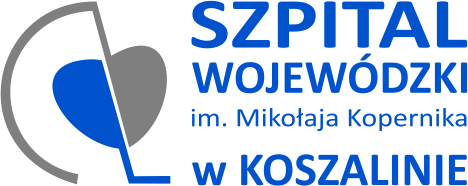 Szpital Wojewódzki Im. Mikołaja Kopernikaul. T. Chałubińskiego 7, 75 – 581 KoszalinNIP: 669-10-44-410; REGON:330006292; BDO: 000008455Reprezentowany przez Andrzeja Kondaszewskiego - DyrektoraAdres strony internetowej prowadzonego postępowania (link prowadzący bezpośrednio do widoku postępowania na Platformie e-Zamówienia):ocds-148610-3c72a78d-b120-11ed-9236-36fed59ea7ddPostępowanie można wyszukać również ze strony głównej Platformy e-Zamówienia (przycisk „Przeglądaj postępowania/konkursy”).Identyfikator (ID) postępowania na Platformie e-Zamówienia:https://ezamowienia.gov.pl/mp-client/search/list/ocds-148610-3c72a78d-b120-11ed-9236-36fed59ea7dd Dodatkowo Zamawiający zamieszcza informacje bezpośrednio związane z postępowaniem na stronie internetowej www.swk.med.pl.Postępowanie prowadzone w trybie przetargu nieograniczonego na podstawie art. 132 ustawy Pzp.Przedmiotem zamówienia jest dostawa sprzętu medycznego jednorazowego użytku do zabiegów neurochirurgicznych oraz zestawu do leczenia oraz diagnostyki złamań patologicznych kręgosłupa.Nazwa i kody dotyczące przedmiotu zamówienia określone we Wspólnym Słowniku Zamówień publicznych (CPV) - Implanty chirurgiczne – 33184100-4 Szczegółowy zakres przedmiotu zamówienia opisujący potrzeby Zamawiającego został zawarty w Załączniku nr 2 do SWZ.Prawo opcji.Podane w szczegółowym wykazie cen ilości służą tylko do celów porównania ofert. Ostateczna wartość przedmiotu umowy zostanie określona na podstawie faktycznej ilości zamówienia, wynikającej z faktycznego zapotrzebowania zamawiającego, pomnożonej przez cenę jednostkową z zastrzeżeniem, że minimalny poziom realizacji umowy nie będzie mniejszy niż 50% jej maksymalnej wartości.Jednocześnie Zamawiający, w ramach zastosowanego prawa opcji, zastrzega sobie prawo do zwiększenia lub zmniejszenia ilości poszczególnych pozycji, będących przedmiotem umowy o udzielenie zamówienia, pod warunkiem nie przekroczenia jej maksymalnej wartości.Zamawiający dopuszcza składanie ofert częściowych:część nr 1 - Zestaw do małoinwazyjnych zabiegów kręgosłupa- augmentacji jądra miażdżystego, denerwacji, nukleoplastyki;część nr 2 - Długoodcinkowy system do stabilizacji przezskórnej wraz z cementem;część nr 3 - System do małoinwazyjnej stabilizacji kręgosłupa w odcinku lędźwiowym;część nr 4 - System do przezskórnej stabilizacji kręgosłupa lędźwiowego;część nr 5 - System do stabilizacji przezskórnej zintegrowany z możliwością stabilizacji międzytrzonowej za pomocą retraktora, uszczelniacz opony;część nr 6 - Zestaw do stabilizacji transpedicularnej odcinka piersiowo-lędźwiowego stosowanego w osteoporozie;część nr 7 - Implant międzytrzonowy typ-tlif odcinka lędźwiowego;część nr 8 - Klatki tytanowe do stabilizacji przestrzeni międzytrzonowej o randomizowanej strukturze porów;część nr 9 - Stabilizacja dynamiczna międzywyrostkowa;część nr 10 - Cement z mieszalnikiem do wertebroplastyki;część nr 11 - Stymulacja rdzenia dopuszczonego do bezpiecznego badania MRI całego ciała;część nr 12 - Proteza trzonu kręgowego – odcinek piersiowo lędźwiowy;część nr 13 - Stabilizacja zęba obrotnika śrubą kompresyjną z dostępu przedniego;część nr 14 - Klatka szyjna tytanowa;część nr 15 - Proteza trzonu kręgowego odcinka szyjnego;część nr 16 - Stabilizacja odcinka szyjnego z dostępu przedniego;część nr 17 - Stabilizacja szyjna hybrydowa;część nr 18 - Stabilizacja szczytowo potyliczna;część nr 19 - Statyczna płyta ze śrubami kątowymi do stabilizacji kręgosłupa szyjnego z dostępu przedniego;część nr 20 - System do laminoplastyki odcinka szyjnego kręgosłupa;część nr 21 - Przezskórny system stabilizacji przeznasadowej kręgosłupa + cement;część nr 22 - Ruchoma proteza dysku szyjnego;część nr 23 - Zintegrowana proteza trzonu szyjnego z płytką;część nr 24 - Sprzęt do leczenia wodogłowia wraz z dzierżawą monitora do podłączenia czujników;część nr 25 - Stabilizacja odcinka szyjnego za pomocą implantu oraz protezą trzonu;część nr 26 - Cement do wertebroplastyki niskoobjętościowy;część nr 27 - Zestawy do leczenia oraz diagnostyki złamań patologicznych kręgosłupa.Wykonawca może złożyć ofertę na jedną, kilka lub wszystkie części zamówienia.Zamawiający wymaga złożenia, wraz z ofertą, przedmiotowych środków dowodowych – na potwierdzenie zgodności oferowanych dostaw z wymaganiami określonymi w opisie przedmiotu zamówienia lub/i opisie kryteriów oceny ofert, takich jak:poświadczony przez Wykonawcę opis przedmiotu zamówienia – Załącznik nr 2 do SWZ;oświadczenie o posiadaniu wszystkich wymaganych (zgodnie z Ustawą o wyrobach medycznych) dokumentów dopuszczających do obrotu i używania na terenie RP (deklaracja zgodności, certyfikat CE oraz zgłoszenie/powiadomienie/przeniesienie danych do rejestru wyrobów medycznych) oraz oświadczenie o niezwłocznym przedłożeniu ww. dokumentów na każde wezwanie Zamawiającego zarówno w trakcie trwania postępowania jak i po jego zakończeniu;dokumenty potwierdzające parametry przedmiotu zamówienia (dokumenty producenta).Zamawiający akceptuje równoważne przedmiotowe środki dowodowe, jeżeli potwierdzają, że oferowane dostawy spełniają określone przez zamawiającego wymagania.Jeżeli wykonawca nie złożył przedmiotowych środków dowodowych lub złożone przedmiotowe środki dowodowe są niekompletne, Zamawiający wzywa do ich złożenia lub uzupełnienia w wyznaczonym terminie.Zamawiający nie wezwie do ich złożenia lub uzupełnienia, jeżeli przedmiotowy środek dowodowy służy potwierdzeniu zgodności z kryteriami określonymi w opisie kryteriów oceny ofert lub gdy mimo złożenia przedmiotowego środka dowodowego oferta podlega odrzuceniu albo zachodzą przesłanki unieważnienia postępowania.Zamawiający może żądać od wykonawców wyjaśnień dotyczących treści przedmiotowych środków dowodowych.Zamawiający wymaga wykonania zamówienia w terminie 12 miesięcy od zawarcia umowy w sprawie zamówienia publicznego.Z postępowania o udzielenie zamówienia wyklucza się wykonawcę na podstawie przesłanek, o których mowa w art. 108 ustawy Pzp:będącego osobą fizyczną, którego prawomocnie skazano za przestępstwo:udziału w zorganizowanej grupie przestępczej albo związku mającym na celu popełnienie przestępstwa lub przestępstwa skarbowego, o którym mowa w art. 258 Kodeksu karnego,handlu ludźmi, o którym mowa w art. 189a Kodeksu karnego,o którym mowa w art. 228-230a, art. 250a Kodeksu karnego, w art. 46-48 ustawy z dnia 25 czerwca 2010 r. o sporcie (Dz. U. z 2020 r. poz. 1133 oraz z 2021 r. poz. 2054) lub w art. 54 ust. 1-4 ustawy z dnia 12 maja 2011 r. o refundacji leków, środków spożywczych specjalnego przeznaczenia żywieniowego oraz wyrobów medycznych (Dz. U. z 2021 r. poz. 523, 1292, 1559 i 2054),finansowania przestępstwa o charakterze terrorystycznym, o którym mowa w art. 165a Kodeksu karnego, lub przestępstwo udaremniania lub utrudniania stwierdzenia przestępnego pochodzenia pieniędzy lub ukrywania ich pochodzenia, o którym mowa w art. 299 Kodeksu karnego,o charakterze terrorystycznym, o którym mowa w art. 115 § 20 Kodeksu karnego, lub mające na celu popełnienie tego przestępstwa,powierzenia wykonywania pracy małoletniemu cudzoziemcowi, o którym mowa w art. 9 ust. 2 ustawy z dnia 15 czerwca 2012 r. o skutkach powierzania wykonywania pracy cudzoziemcom przebywającym wbrew przepisom na terytorium Rzeczypospolitej Polskiej (Dz. U. poz. 769),przeciwko obrotowi gospodarczemu, o których mowa w art. 296-307 Kodeksu karnego, przestępstwo oszustwa, o którym mowa w art. 286 Kodeksu karnego, przestępstwo przeciwko wiarygodności dokumentów, o których mowa w art. 270-277d Kodeksu karnego, lub przestępstwo skarbowe,o którym mowa w art. 9 ust. 1 i 3 lub art. 10 ustawy z dnia 15 czerwca 2012 r. o skutkach powierzania wykonywania pracy cudzoziemcom przebywającym wbrew przepisom na terytorium Rzeczypospolitej Polskiej,- lub za odpowiedni czyn zabroniony określony w przepisach prawa obcego;jeżeli urzędującego członka jego organu zarządzającego lub nadzorczego, wspólnika spółki w spółce jawnej lub partnerskiej albo komplementariusza w spółce komandytowej lub komandytowo-akcyjnej lub prokurenta prawomocnie skazano za przestępstwo, o którym mowa w pkt 1;wobec którego wydano prawomocny wyrok sądu lub ostateczną decyzję administracyjną o zaleganiu z uiszczeniem podatków, opłat lub składek na ubezpieczenie społeczne lub zdrowotne, chyba że wykonawca odpowiednio przed upływem terminu składania ofert dokonał płatności należnych podatków, opłat lub składek na ubezpieczenie społeczne lub zdrowotne wraz z odsetkami lub grzywnami lub zawarł wiążące porozumienie w sprawie spłaty tych należności;wobec którego prawomocnie orzeczono zakaz ubiegania się o zamówienia publiczne;jeżeli zamawiający może stwierdzić, na podstawie wiarygodnych przesłanek, że wykonawca zawarł z innymi wykonawcami porozumienie mające na celu zakłócenie konkurencji, w szczególności jeżeli należąc do tej samej grupy kapitałowej w rozumieniu ustawy z dnia 16 lutego 2007 r. o ochronie konkurencji i konsumentów, złożyli odrębne oferty, oferty częściowe lub wnioski o dopuszczenie do udziału w postępowaniu, chyba że wykażą, że przygotowali te oferty lub wnioski niezależnie od siebie;jeżeli, w przypadkach, o których mowa w art. 85 ust. 1 ustawy Pzp, doszło do zakłócenia konkurencji wynikającego z wcześniejszego zaangażowania tego wykonawcy lub podmiotu, który należy z wykonawcą do tej samej grupy kapitałowej w rozumieniu ustawy z dnia 16 lutego 2007 r. o ochronie konkurencji i konsumentów, chyba że spowodowane tym zakłócenie konkurencji może być wyeliminowane w inny sposób niż przez wykluczenie wykonawcy z udziału w postępowaniu o udzielenie zamówienia.Na podstawie art. 7 ust. 1 ustawy z dnia 13 kwietnia 2022 r. o szczególnych rozwiązaniach w zakresie przeciwdziałania wspieraniu agresji na Ukrainę oraz służących ochronie bezpieczeństwa narodowego, zwanej dalej „ustawą” wyklucza się również:wykonawcę wymienionego w wykazach określonych w rozporządzeniu 765/2006 i rozporządzeniu 269/2014 albo wpisanego na listę na podstawie decyzji w sprawie wpisu na listę rozstrzygającej o zastosowaniu środka, o którym mowa w art. 1 pkt 3 ustawy;wykonawcę, którego beneficjentem rzeczywistym w rozumieniu ustawy z dnia 1 marca 2018 r. o przeciwdziałaniu praniu pieniędzy oraz finansowaniu terroryzmu (Dz. U. z 2022 r. poz. 593 i 655) jest osoba wymieniona w wykazach określonych w rozporządzeniu 765/2006 i rozporządzeniu 269/2014 albo wpisana na listę lub będąca takim beneficjentem rzeczywistym od dnia 24 lutego 2022 r., o ile została wpisana na listę na podstawie decyzji w sprawie wpisu na listę rozstrzygającej o zastosowaniu środka, o którym mowa w art. 1 pkt 3 ustawy;wykonawcę, którego jednostką dominującą w rozumieniu art. 3 ust. 1 pkt 37 ustawy z dnia 29 września 1994 r. o rachunkowości (Dz. U. z 2021 r. poz. 217, 2105 i 2106), jest podmiot wymieniony w wykazach określonych w rozporządzeniu 765/2006 i rozporządzeniu 269/2014 albo wpisany na listę lub będący taką jednostką dominującą od dnia 24 lutego 2022 r., o ile został wpisany na listę na podstawie decyzji w sprawie wpisu na listę rozstrzygającej o zastosowaniu środka, o którym mowa w art. 1 pkt 3 ustawy.Na podstawie art. 5k rozporządzenia Rady (UE) nr 833/2014 z dnia 31 lipca 2014 r. dotyczącego środków ograniczających w związku z działaniami Rosji destabilizującymi sytuację na Ukrainie (Dz. Urz. UE nr L 229 z 31.7.2014) w związku z rozporządzeniem Rady (UE) 2022/576 w sprawie zmiany rozporządzenia (UE) nr 833/2014 (Dz. Urz. UE nr L 111 z 8.4.2022), wyklucza się również:obywateli rosyjskich lub osoby fizyczne lub prawne, podmioty lub organy z siedzibą w Rosji;osoby prawne, podmioty lub organy, do których prawa własności bezpośrednio lub pośrednio w ponad 50 % należą do podmiotu, o którym mowa w punkcie 1 niniejszego ustępu; lubosoby fizyczne lub prawne, podmioty lub organy działające w imieniu lub pod kierunkiem podmiotu, o którym mowa w punkcie 1 lub 2 niniejszego ustępu,- w tym podwykonawców, dostawców lub podmioty, na których zdolności polega Wykonawca w rozumieniu dyrektyw w sprawie zamówień publicznych, w przypadku gdy przypada na nich ponad 10 % wartości zamówienia.Zamawiający nie określa warunków udziału w postępowaniu.Do oferty wykonawca dołącza oświadczenia o niepodleganiu w zakresie wskazanym przez zamawiającego w Dziale VII SWZ.Oświadczenia, o których mowa w ust. 1.1., składa się na:formularzu jednolitego europejskiego dokumentu zamówienia, sporządzonym zgodnie ze wzorem standardowego formularza określonego w rozporządzeniu wykonawczym Komisji (UE) 2016/7 z dnia 5 stycznia 2016 r. ustanawiającym standardowy formularz jednolitego europejskiego dokumentu zamówienia (Dz. Urz. UE L 3 z 06.01.2016, str. 16), zwanego dalej "jednolitym dokumentem"wzorze oświadczenia z art. 7 ust. 1 ustawy z dnia 13 kwietnia 2022 r. o szczególnych rozwiązaniach w zakresie przeciwdziałania wspieraniu agresji na Ukrainę oraz służących ochronie bezpieczeństwa narodowego oraz art. 5k rozporządzenia Rady (UE) nr 833/2014 z dnia 31 lipca 2014 r. dotyczącego środków ograniczających w związku z działaniami Rosji destabilizującymi sytuację na Ukrainie (Dz. Urz. UE nr L 229 z 31.7.2014) w związku z rozporządzeniem Rady (UE) 2022/576 w sprawie zmiany rozporządzenia (UE) nr 833/2014 (Dz. Urz. UE nr L 111 z 8.4.2022), stanowiącym Załącznik nr 4 do SWZ.Oświadczenia, o których mowa w ust. 1.1., stanowią dowód potwierdzający brak podstaw wykluczenia oraz spełnianie warunków udziału w postępowaniu, odpowiednio na dzień składania ofert, tymczasowo zastępujący wymagane przez zamawiającego podmiotowe środki dowodowe.W przypadku wspólnego ubiegania się o zamówienie przez wykonawców, oświadczenie, o którym mowa w ust. 1.1., składa każdy z wykonawców. Oświadczenia te potwierdzają brak podstaw wykluczenia oraz spełnianie warunków udziału w postępowaniu w zakresie, w jakim każdy z wykonawców wykazuje spełnianie warunków udziału w postępowaniu.Wykonawca, w przypadku polegania na zdolnościach lub sytuacji podmiotów udostępniających zasoby, przedstawia, wraz z oświadczeniem, o którym mowa w ust. 1.1., także oświadczenie podmiotu udostępniającego zasoby, potwierdzające brak podstaw wykluczenia tego podmiotu oraz odpowiednio spełnianie warunków udziału w postępowaniu, w zakresie, w jakim wykonawca powołuje się na jego zasoby.Wykonawca może wykorzystać jednolity dokument złożony w odrębnym postępowaniu o udzielenie zamówienia, jeżeli potwierdzi, że informacje w nim zawarte pozostają prawidłowe.W celu potwierdzenia braku podstaw wykluczenia wykonawcy z udziału w postępowaniu, Wykonawca na wezwanie Zamawiającego przedstawi następujące dokumenty:informacji z Krajowego Rejestru Karnego w zakresie:art. 108 ust. 1 pkt 1 i 2 ustawy Pzp,art. 108 ust. 1 pkt 4 ustawy Pzp, dotyczącej orzeczenia zakazu ubiegania się o zamówienie publiczne tytułem środka karnego,- sporządzonej nie wcześniej niż 6 miesięcy przed jej złożeniem;oświadczenia wykonawcy, w zakresie art. 108 ust. 1 pkt 5 ustawy Pzp, o braku przynależności do tej samej grupy kapitałowej w rozumieniu ustawy z dnia 16 lutego 2007 r. o ochronie konkurencji i konsumentów (Dz. U. z 2020 r. poz. 1076 i 1086), z innym wykonawcą, który złożył odrębną ofertę, ofertę częściową albo oświadczenia o przynależności do tej samej grupy kapitałowej wraz z dokumentami lub informacjami potwierdzającymi przygotowanie oferty lub oferty częściowej niezależnie od innego wykonawcy należącego do tej samej grupy kapitałowej;oświadczenia wykonawcy o aktualności informacji zawartych w oświadczeniu, o którym mowa w art. 125 ust. 1 ustawy, w zakresie podstaw wykluczenia z postępowania wskazanych przez zamawiającego, o których mowa w:art. 108 ust. 1 pkt 3 ustawy Pzp,art. 108 ust. 1 pkt 4 ustawy Pzp dotyczących orzeczenia zakazu ubiegania się o zamówienie publiczne tytułem środka zapobiegawczego,art. 108 ust. 1 pkt 5 ustawy Pzp dotyczących zawarcia z innymi wykonawcami porozumienia mającego na celu zakłócenie konkurencji,art. 108 ust. 1 pkt 6 ustawy Pzp, dotyczących zawarcia z innymi wykonawcami porozumienia mającego na celu zakłócenie konkurencji,art. 7 ust. 1 ustawy z dnia 13 kwietnia 2022 r. o szczególnych rozwiązaniach w zakresie przeciwdziałania wspieraniu agresji na Ukrainę oraz służących ochronie bezpieczeństwa narodowego,art. 5k rozporządzenia Rady (UE) nr 833/2014 z dnia 31 lipca 2014 r. dotyczącego środków ograniczających w związku z działaniami Rosji destabilizującymi sytuację na Ukrainie (Dz. Urz. UE nr L 229 z 31.7.2014) w związku z rozporządzeniem Rady (UE) 2022/576 w sprawie zmiany rozporządzenia (UE) nr 833/2014 (Dz. Urz. UE nr L 111 z 8.4.2022).3.1. Jeżeli wykonawca ma siedzibę lub miejsce zamieszkania poza granicami Rzeczypospolitej Polskiej, zamiast informacji z Krajowego Rejestru Karnego, o której mowa w § 2 ust. 1 pkt 1 Rozporządzenia Ministra Rozwoju, Pracy i Technologii z dnia 23 grudnia 2020 r. w sprawie podmiotowych środków dowodowych oraz innych dokumentów lub oświadczeń, jakich może żądać zamawiający od wykonawcy (dalej rozporządzenia) - składa informację z odpowiedniego rejestru, takiego jak rejestr sądowy, albo, w przypadku braku takiego rejestru, inny równoważny dokument wydany przez właściwy organ sądowy lub administracyjny kraju, w którym wykonawca ma siedzibę lub miejsce zamieszkania, w zakresie, o którym mowa w § 2 ust. 1 pkt 1 rozporządzenia;3.2. Dokument, o którym mowa w ust. 2.1 pkt 1, powinien być wystawiony nie wcześniej niż 6 miesięcy przed jego złożeniem.3.3. Jeżeli w kraju, w którym wykonawca ma siedzibę lub miejsce zamieszkania, nie wydaje się dokumentów, o których mowa w ust. 2.1, lub gdy dokumenty te nie odnoszą się do wszystkich przypadków, o których mowa w art. 108 ust. 1 pkt 1, 2 i 4, zastępuje się je odpowiednio w całości lub w części dokumentem zawierającym odpowiednio oświadczenie wykonawcy, ze wskazaniem osoby albo osób uprawnionych do jego reprezentacji, lub oświadczenie osoby, której dokument miał dotyczyć, złożone pod przysięgą, lub, jeżeli w kraju, w którym wykonawca ma siedzibę lub miejsce zamieszkania nie ma przepisów o oświadczeniu pod przysięgą, złożone przed organem sądowym lub administracyjnym, notariuszem, organem samorządu zawodowego lub gospodarczego, właściwym ze względu na siedzibę lub miejsce zamieszkania wykonawcy. Przepis ust. 3.2 stosuje się.4.1. Zamawiający może żądać od wykonawcy, który polega na zdolnościach technicznych lub zawodowych lub sytuacji finansowej lub ekonomicznej podmiotów udostępniających zasoby na zasadach określonych w art. 118 ustawy, przedstawienia podmiotowych środków dowodowych, o których mowa w § 2 ust. 1 pkt 1 i 7 rozporządzenia, dotyczących tych podmiotów, potwierdzających, że nie zachodzą wobec tych podmiotów podstawy wykluczenia z postępowania. Przepis § 3 rozporządzenia stosuje się odpowiednio.4.2. Zamawiający może żądać od wykonawcy przedstawienia podmiotowych środków dowodowych, o których mowa w § 2 ust. 1 pkt 1 i 7 rozporządzenia, dotyczących podwykonawców niebędących podmiotami udostępniającymi zasoby na zasadach określonych w art. 118 ustawy, potwierdzających, że nie zachodzą wobec tych podwykonawców podstawy wykluczenia z postępowania. Przepis § 3 rozporządzenia stosuje się odpowiednio.4.3. Do podmiotów udostępniających zasoby na zasadach określonych w art. 118 ustawy oraz podwykonawców niebędących podmiotami udostępniającymi zasoby na tych zasadach, mających siedzibę lub miejsce zamieszkania poza terytorium Rzeczypospolitej Polskiej, przepis § 4 rozporządzenia stosuje się odpowiednio.5.1. Wykonawcy mogą wspólnie ubiegać się o udzielenie zamówienia.5.2. W przypadku wspólnego ubiegania się o udzielenia zamówienia publicznego, wykonawcy ustanawiają pełnomocnika do reprezentowania ich w postępowaniu o udzielenie zamówienia albo do reprezentowania w postępowaniu i zawarcia umowy w sprawie zamówienia publicznego.Oświadczenia dotyczące wykonawcy i innych podmiotów, na których zdolnościach lub sytuacji polega wykonawca na zasadach określonych w art. 118 ustawy Pzp oraz dotyczące podwykonawców, składane są w oryginale.W przypadku wątpliwości co do treści dokumentu złożonego przez wykonawcę, zamawiający może zwrócić się do właściwych organów odpowiednio kraju, w którym wykonawca ma siedzibę lub miejsce zamieszkania lub miejsce zamieszkania ma osoba, której dokument dotyczy, o udzielenie niezbędnych informacji dotyczących tego dokumentu.Dokumenty, składane są w oryginale lub kopii poświadczonej za zgodność z oryginałem.Poświadczenia za zgodność z oryginałem dokonuje odpowiednio wykonawca, podmiot, na którego zdolnościach lub sytuacji polega wykonawca, wykonawcy wspólnie ubiegający się o udzielenie zamówienia publicznego albo podwykonawca, w zakresie dokumentów, które każdego z nich dotyczą.Poświadczenie za zgodność z oryginałem następuje w formie elektronicznej.Zgodnie z art. 139 ustawy Pzp Zamawiający najpierw dokona badania i oceny ofert, a następnie dokona kwalifikacji podmiotowej wykonawcy, którego oferta została najwyżej oceniona, w zakresie braku podstaw wykluczenia oraz spełniania warunków udziału w postępowaniu.W postępowaniu o udzielenie zamówienia publicznego komunikacja między Zamawiającym a wykonawcami odbywa się przy użyciu Platformy e-Zamówienia, która jest dostępna pod adresem https://ezamowienia.gov.pl.Korzystanie z Platformy e-Zamówienia jest bezpłatne.Zamawiający wyznacza następujące osoby do kontaktu z wykonawcami:Pani Bożena Sterczyńska,tel. 94 34 88 104,e-mail: bozena.sterczynska@swk.med.pl Wykonawca zamierzający wziąć udział w postępowaniu o udzielenie zamówienia publicznego musi posiadać konto podmiotu „Wykonawca” na Platformie e-Zamówienia. Szczegółowe informacje na temat zakładania kont podmiotów oraz zasady i warunki korzystania z Platformy e-Zamówienia określa Regulamin Platformy e-Zamówienia, dostępny na stronie internetowej https://ezamowienia.gov.pl oraz informacje zamieszczone w zakładce „Centrum Pomocy”.Przeglądanie i pobieranie publicznej treści dokumentacji postępowania nie wymaga posiadania konta na Platformie e-Zamówienia ani logowania.Sposób sporządzenia dokumentów elektronicznych lub dokumentów elektronicznych będących kopią elektroniczną treści zapisanej w postaci papierowej (cyfrowe odwzorowania) musi być zgodny z wymaganiami określonymi w rozporządzeniu Prezesa Rady Ministrów w sprawie wymagań dla dokumentów elektronicznych.Dokumenty elektroniczne, o których mowa w § 2 ust. 1 rozporządzenia Prezesa Rady Ministrów w sprawie wymagań dla dokumentów elektronicznych, sporządza się w postaci elektronicznej, w formatach danych określonych w przepisach rozporządzenia Rady Ministrów w sprawie Krajowych Ram Interoperacyjności, z uwzględnieniem rodzaju przekazywanych danych i przekazuje się jako załączniki.W przypadku formatów, o których mowa w art. 66 ust. 1 ustawy Pzp, ww. regulacje nie będą miały bezpośredniego zastosowania.Informacje, oświadczenia lub dokumenty, inne niż wymienione w § 2 ust. 1 rozporządzenia Prezesa Rady Ministrów w sprawie wymagań dla dokumentów elektronicznych, przekazywane w postępowaniu sporządza się w postaci elektronicznej:w formatach danych określonych w przepisach rozporządzenia Rady Ministrów w sprawie Krajowych Ram Interoperacyjności (i przekazuje się jako załącznik), lubjako tekst wpisany bezpośrednio do wiadomości przekazywanej przy użyciu środków komunikacji elektronicznej (np. w treści wiadomości e-mail lub w treści „Formularza do komunikacji”).Jeżeli dokumenty elektroniczne, przekazywane przy użyciu środków komunikacji elektronicznej, zawierają informacje stanowiące tajemnicę przedsiębiorstwa w rozumieniu przepisów ustawy z dnia 16 kwietnia 1993 r. o zwalczaniu nieuczciwej konkurencji (Dz. U. z 2020 r. poz. 1913 oraz z 2021 r. poz. 1655) wykonawca, w celu utrzymania w poufności tych informacji, przekazuje je w wydzielonym i odpowiednio oznaczonym pliku, wraz z jednoczesnym zaznaczeniem w nazwie pliku „Dokument stanowiący tajemnicę przedsiębiorstwa”.Komunikacja w postępowaniu, z wyłączeniem składania ofert, odbywa się drogą elektroniczną za pośrednictwem formularzy do komunikacji dostępnych w zakładce „Formularze” („Formularze do komunikacji”). Za pośrednictwem „Formularzy do komunikacji” odbywa się w szczególności przekazywanie wezwań i zawiadomień, zadawanie pytań i udzielanie odpowiedzi. Formularze do komunikacji umożliwiają również dołączenie załącznika do przesyłanej wiadomości (przycisk „dodaj załącznik”).W przypadku załączników, które są zgodnie z ustawą Pzp lub rozporządzeniem Prezesa Rady Ministrów w sprawie wymagań dla dokumentów elektronicznych opatrzone kwalifikowanym podpisem elektronicznym, podpisem zaufanym lub podpisem osobistym, mogą być opatrzone, zgodnie z wyborem wykonawcy/wykonawcy wspólnie ubiegającego się o udzielenie zamówienia/podmiotu udostępniającego zasoby, podpisem zewnętrznym lub wewnętrznym. W zależności od rodzaju podpisu i jego typu (zewnętrzny, wewnętrzny) dodaje się do przesyłanej wiadomości uprzednio podpisane dokumenty wraz z wygenerowanym plikiem podpisu (typ zewnętrzny) lub dokument z wszytym podpisem (typ wewnętrzny).Możliwość korzystania w postępowaniu z „Formularzy do komunikacji” w pełnym zakresie wymaga posiadania konta „Wykonawcy” na Platformie e-Zamówienia oraz zalogowania się na Platformie e-Zamówienia. Do korzystania z „Formularzy do komunikacji” służących do zadawania pytań dotyczących treści dokumentów zamówienia wystarczające jest posiadanie tzw. konta uproszczonego na Platformie e-Zamówienia.Wszystkie wysłane i odebrane w postępowaniu przez wykonawcę wiadomości widoczne są po zalogowaniu w podglądzie postępowania w zakładce „Komunikacja”.Maksymalny rozmiar plików przesyłanych za pośrednictwem „Formularzy do komunikacji” wynosi 150 MB (wielkość ta dotyczy plików przesyłanych jako załączniki do jednego formularza).Minimalne wymagania techniczne dotyczące sprzętu używanego w celu korzystania z usług Platformy e-Zamówienia oraz informacje dotyczące specyfikacji połączenia określa Regulamin Platformy e-Zamówienia.W przypadku problemów technicznych i awarii związanych z funkcjonowaniem Platformy e-Zamówienia użytkownicy mogą skorzystać ze wsparcia technicznego dostępnego pod numerem telefonu 22 458 77 99 lub drogą elektroniczną poprzez formularz udostępniony na stronie internetowej https://ezamowienia.gov.pl w zakładce „Zgłoś problem”.Zamawiający dopuszcza komunikację za pomocą poczty elektronicznej na adres e-mail: bozena.sterczynska@swk.med.pl  (nie dotyczy składania ofert).Zamawiający nie przewiduje komunikowania się z Wykonawcami w inny sposób niż przy użyciu środków komunikacji elektronicznej.Wykonawca jest związany ofertą do dnia 22.06.2023 r. Przygotowanie oferty:Wraz z ofertą wykonawca składa:szczegółowy wykaz cen, którego wzór stanowi załącznik nr 1 do SWZ;poświadczony przez Wykonawcę opis przedmiotu zamówienia – Załącznik nr 2 do SWZ;Jednolity Europejski Dokument Zamówienia, którego wzór stanowi załącznik nr 4 do SWZ;oświadczenie z art. 7 ust. 1 ustawy z dnia 13 kwietnia 2022 r. o szczególnych rozwiązaniach w zakresie przeciwdziałania wspieraniu agresji na Ukrainę oraz służących ochronie bezpieczeństwa narodowego oraz art. 5k rozporządzenia Rady (UE) nr 833/2014 z dnia 31 lipca 2014 r. dotyczącego środków ograniczających w związku z działaniami Rosji destabilizującymi sytuację na Ukrainie (Dz. Urz. UE nr L 229 z 31.7.2014) w związku z rozporządzeniem Rady (UE) 2022/576 w sprawie zmiany rozporządzenia (UE) nr 833/2014 (Dz. Urz. UE nr L 111 z 8.4.2022), którego wzór stanowi załącznik nr 5 do SWZ;pełnomocnictwo osoby lub osób podpisujących ofertę - jeżeli uprawnienie do podpisu nie wynika bezpośrednio z dokumentów rejestrowych; pełnomocnictwo udzielone liderowi/wspólnikowi w przypadku złożenia oferty wspólnej (konsorcjum) lub przez spółki cywilne. Pełnomocnictwo powinno być złożone w formie oryginału w takiej samej formie jak składana oferta tj. w formie elektronicznej opatrzonej kwalifikowanym podpisem elektronicznym. Dopuszcza się także złożenie elektronicznej kopii pełnomocnictwa sporządzonego uprzednio w formie pisemnej w formie elektronicznego poświadczenia sporządzonego stosownie do art. 97 § 2 ustawy z dnia 14 lutego 1991 r. prawo o notariacie, które to poświadczenie notariusz opatruje kwalifikowanym podpisem elektronicznym bądź też opatrzenie skanu pełnomocnictwa sporządzonego uprzednio w formie pisemnej kwalifikowanym podpisem mocodawcy. Elektroniczna kopia pełnomocnictwa nie może być uwierzytelniona przez upełnomocnionego.oświadczenie Wykonawców wspólnie ubiegających się o udzielenie zamówienia składane na podstawie art. 117 ust. 4 ustawy Pzp - Wykonawcy wspólnie ubiegający się o udzielenie zamówienia mogą polegać na zdolnościach tych z Wykonawców, którzy wykonają dostawy, do realizacji których te zdolności są wymagane. W takiej sytuacji Wykonawcy są zobowiązani dołączyć do oferty oświadczenie, z którego wynika, które dostawy wykonają poszczególni Wykonawcy - załącznik nr 6 do SWZ.Oferta musi być sporządzona w języku polskim.Dokumenty sporządzone w języku obcym należy złożyć wraz z tłumaczeniem na język polski, poświadczonym przez wykonawcę, pod rygorem odrzucenia oferty.Koszty związane z przygotowaniem oferty ponosi Wykonawca.Oferta oraz wszystkie załączniki wymagają, pod rygorem nieważności, kwalifikowanego podpisu elektronicznego osób uprawnionych do reprezentowania firmy w obrocie gospodarczym, zgodnie z aktem rejestracyjnym, wymaganiami ustawowymi oraz innymi przepisami prawa.Jeżeli oferta i załączniki zostaną podpisane przez upoważnionego przedstawiciela Wykonawcy, należy dołączyć właściwe umocowanie prawne. Umocowanie prawne należy dołączyć w sposób określony w pkt 5.Zamawiający nie jest podmiotem wykonującym zadania z zakresu administracji publicznej i nie wymaga dokonania opłaty skarbowej, związanej z udzielonym pełnomocnictwem osoby do reprezentowania Wykonawcy.Dokumenty powinny być sporządzone zgodnie z zaleceniami oraz przedstawionymi przez Zamawiającego wzorcami - załącznikami, a w szczególności zawierać wszystkie informacje oraz dane.Oferta wspólna. W przypadku, kiedy ofertę składa kilka podmiotów, oferta musi spełniać następujące warunki: Wykonawcy ustanawiają pełnomocnika do reprezentowania ich w postępowaniu o udzielenie zamówienia albo reprezentowania w postępowaniu i zawarcia umowy w sprawie zamówienia publicznego.Oferta winna być podpisana przez ustanowionego pełnomocnika.Upoważnienie do pełnienia funkcji pełnomocnika wymaga podpisu prawnie upoważnionych przedstawicieli każdego z partnerów - należy załączyć je do oferty.Jednolity Europejski Dokument Zamówienia składa każdy z wykonawców wspólnie ubiegających się o zamówienie. Dokument ten potwierdza spełnianie warunków udziału w postępowaniu, brak podstaw wykluczenia w którym każdy z wykonawców wykazuje spełnianie warunków udziału w postępowaniu oraz brak podstaw wykluczenia.Podmioty występujące wspólnie ponoszą solidarną odpowiedzialność za niewykonanie lub nienależyte wykonanie zobowiązań.Wykonawca przygotowuje ofertę przy pomocy interaktywnego „Formularza ofertowego” udostępnionego przez Zamawiającego na Platformie e-Zamówienia i zamieszczonego w podglądzie postępowania w zakładce „Informacje podstawowe”.Zalogowany wykonawca używając przycisku „Wypełnij” widocznego pod „Formularzem ofertowym” zobowiązany jest do zweryfikowania poprawności danych automatycznie pobranych przez system z jego konta i uzupełnienia pozostałych informacji dotyczących wykonawcy/wykonawców wspólnie ubiegających się o udzielenie zamówienia.Następnie wykonawca powinien pobrać „Formularz ofertowy”, zapisać go na dysku komputera użytkownika, uzupełnić pozostałymi danymi wymaganymi przez Zamawiającego i ponownie zapisać na dysku komputera użytkownika oraz podpisać odpowiednim rodzajem podpisu elektronicznego, zgodnie z pkt 7.Uwaga! Nie należy zmieniać nazwy pliku nadanej przez Platformę e-Zamówienia. Zapisany „Formularz ofertowy” należy zawsze otwierać w programie Adobe Acrobat Reader DC.Wykonawca składa ofertę za pośrednictwem zakładki „Oferty/wnioski”, widocznej w podglądzie postępowania po zalogowaniu się na konto Wykonawcy. Po wybraniu przycisku „Złóż ofertę” system prezentuje okno składania oferty umożliwiające przekazanie dokumentów elektronicznych, w którym znajdują się dwa pola drag&drop („przeciągnij” i „upuść”) służące do dodawania plików.Wykonawca dodaje wybrany z dysku i uprzednio podpisany „Formularz oferty” w pierwszym polu („Wypełniony formularz oferty”). W kolejnym polu („Załączniki i inne dokumenty przedstawione w ofercie przez Wykonawcę”) wykonawca dodaje pozostałe pliki stanowiące ofertę lub składane wraz z ofertą.Jeżeli wraz z ofertą składane są dokumenty zawierające tajemnicę przedsiębiorstwa wykonawca, w celu utrzymania w poufności tych informacji, przekazuje je w wydzielonym i odpowiednio oznaczonym pliku, wraz z jednoczesnym zaznaczeniem w nazwie pliku „Dokument stanowiący tajemnicę przedsiębiorstwa”. Zarówno załącznik stanowiący tajemnicę przedsiębiorstwa jak i uzasadnienie zastrzeżenia tajemnicy przedsiębiorstwa należy dodać w polu „Załączniki i inne dokumenty przedstawione w ofercie przez Wykonawcę”.Formularz ofertowy podpisuje się kwalifikowanym podpisem elektronicznym. Rekomendowanym wariantem podpisu jest typ wewnętrzny. Podpis formularza ofertowego wariantem podpisu w typie zewnętrznym również jest możliwy, tylko w tym przypadku, powstały oddzielny plik podpisu dla tego formularza należy załączyć w polu „Załączniki i inne dokumenty przedstawione w ofercie przez Wykonawcę”. Pozostałe dokumenty wchodzące w skład oferty lub składane wraz z ofertą, które są zgodne z ustawą Pzp lub rozporządzeniem Prezesa Rady Ministrów w sprawie wymagań dla dokumentów elektronicznych opatrzone kwalifikowanym podpisem elektronicznym, podpisem zaufanym lub podpisem osobistym, mogą być zgodnie z wyborem wykonawcy/wykonawcy wspólnie ubiegającego się o udzielenie zamówienia/podmiotu udostępniającego zasoby opatrzone podpisem typu zewnętrznego lub wewnętrznego. W zależności od rodzaju podpisu i jego typu (zewnętrzny, wewnętrzny) w polu „Załączniki i inne dokumenty przedstawione w ofercie przez Wykonawcę” dodaje się uprzednio podpisane dokumenty wraz z wygenerowanym plikiem podpisu (typ zewnętrzny) lub dokument z wszytym podpisem (typ wewnętrzny).W przypadku przekazywania dokumentu elektronicznego w formacie poddającym dane kompresji, opatrzenie pliku zawierającego skompresowane dokumenty kwalifikowanym podpisem elektronicznym, podpisem zaufanym lub podpisem osobistym, jest równoznaczne z opatrzeniem wszystkich dokumentów zawartych w tym pliku odpowiednio kwalifikowanym podpisem elektronicznym, podpisem zaufanym lub podpisem osobistym.System sprawdza, czy złożone pliki są podpisane i automatycznie je szyfruje, jednocześnie informując o tym wykonawcę. Potwierdzenie czasu przekazania i odbioru oferty znajduje się w Elektronicznym Potwierdzeniu Przesłania (EPP) i Elektronicznym Potwierdzeniu Odebrania (EPO). EPP i EPO dostępne są dla zalogowanego Wykonawcy w zakładce „Oferty/Wnioski”.Oferta może być złożona tylko do upływu terminu składania ofert.Wykonawca może przed upływem terminu składania ofert wycofać ofertę. Wykonawca wycofuje ofertę w zakładce „Oferty/wnioski” używając przycisku „Wycofaj ofertę”.Maksymalny łączny rozmiar plików stanowiących ofertę lub składanych wraz z ofertą to 250 MB.Sposób złożenia oferty udostępniony został pod adresem: https://www.uzp.gov.pl/strona-glowna/slider-aktualnosci/platforma-e-zamowienia-na-youtube/platforma-e-zamowienia-na-youtube.Termin składania ofertOferty należy przesłać do dnia 24.03.2023 r. do godz. 10.00Termin otwarcia ofertOtwarcie ofert nastąpi w dniu 24.03.2023 r., o godz. 10.30Otwarcie ofert nie jest jawne. Zamawiający nie przewiduje uczestnictwa przedstawicieli wykonawcy oraz innych osób w sesji otwarcia ofert.W przypadku awarii systemu, która powoduje brak możliwości otwarcia ofert w terminie określonym przez zamawiającego, otwarcie ofert następuje niezwłocznie po usunięciu awarii.Zamawiający, najpóźniej przed otwarciem ofert, udostępni na stronie internetowej prowadzonego postępowania informację o kwocie, jaką zamierza przeznaczyć na sfinansowanie zamówienia.Zamawiający, niezwłocznie po otwarciu ofert, udostępnia na stronie internetowej prowadzonego postępowania informacje o:nazwach albo imionach i nazwiskach oraz siedzibach lub miejscach prowadzonej działalności gospodarczej albo miejscach zamieszkania wykonawców, których oferty zostały otwarte;cenach lub kosztach zawartych w ofertach.Cena oferty musi uwzględniać wszystkie zobowiązania, musi być podana w PLN, z wyodrębnieniem należnego podatku VAT.Cena podana w ofercie powinna obejmować wszystkie koszty i składniki związane z wykonaniem zamówienia.Cena może być tylko jedna.Cena (cena brutto/wartość brutto) = ilość x cena jednostkowa netto + wartość VAT.Przy wyborze oferty Zamawiający będzie kierował się następującymi kryteriami:Wynik:Oferta, która przedstawia najkorzystniejszy bilans (maksymalna liczba przyznanych punktów w oparciu o ustalone kryteria) zostanie uznana za najkorzystniejszą, pozostałe oferty zostaną sklasyfikowane zgodnie z ilością uzyskanych punktów.Przed zawarciem umowy w sprawie zamówienia publicznego, wykonawca zobowiązany będzie do:przedstawienia pełnomocnictwa osoby upoważnionej do zawarcia umowy;jeżeli została wybrana oferta wykonawców wspólnie ubiegających się o udzielenie zamówienia, do przedstawienia kopi umowy regulującej ich współpracę.Zamawiający podpisze umowę z wykonawcą, który przedłoży najkorzystniejszą ofertę z punktu widzenia kryteriów przyjętych w niniejszej SWZ.Umowa zawarta zostanie z uwzględnieniem postanowień wynikających z treści niniejszej SWZ oraz danych zawartych w ofercie.Postanowienia umowy zawarto w projekcie umowy, który stanowi Załącznik nr 2 do SWZ.Odwołanie przysługuje na:niezgodną z przepisami ustawy czynność zamawiającego, podjętą w postępowaniu o udzielenie zamówienia, w tym na projektowane postanowienie umowy;zaniechanie czynności w postępowaniu o udzielenie zamówienia, do której zamawiający był obowiązany na podstawie ustawy;zaniechanie przeprowadzenia postępowania o udzielenie zamówienia, mimo że zamawiający był do tego obowiązany.Postępowanie skargoweNa orzeczenie Izby oraz postanowienie Prezesa Izby, o którym mowa w art. 519 ust. 1 ustawy Pzp, stronom oraz uczestnikom postępowania odwoławczego przysługuje skarga do sądu.W postępowaniu toczącym się wskutek wniesienia skargi stosuje się odpowiednio przepisy ustawy z dnia 17 listopada 1964 r. - Kodeks postępowania cywilnego o apelacji, jeżeli przepisy niniejszego rozdziału nie stanowią inaczej.Szczegółowe informacje na temat środków ochrony prawnej znajdują się w ustawie Prawo zamówień publicznych w Dziale IX.Zamawiający nie wymaga wniesienie wadium.Zamawiający nie wymaga wniesienie zabezpieczenia należytego wykonania umowy.Zgodnie z art. 13 ust. 1 i 2 rozporządzenia Parlamentu Europejskiego i Rady (UE) 2016/679 z dnia 27 kwietnia 2016 r. w sprawie ochrony osób fizycznych w związku z przetwarzaniem danych osobowych i w sprawie swobodnego przepływu takich danych oraz uchylenia dyrektywy 95/46/WE (ogólne rozporządzenie o ochronie danych) (Dz. Urz. UE L 119 z 04.05.2016, str. 1), dalej „RODO”, informuję, że: administratorem Pani/Pana danych osobowych jest Szpital Wojewódzki im. Mikołaja Kopernika, ul. T. Chałubińskiego 7, 75 – 581 Koszalin;inspektorem ochrony danych osobowych w Szpitalu Wojewódzkim im. Mikołaja Kopernika jest Pani Anna Kobusińska, adres e-mail: sekretariat@swk.med.pl, telefon: 94 34 88 545;Pani/Pana dane osobowe przetwarzane będą na podstawie art. 6 ust. 1 lit. c RODO w celu związanym z postępowaniem o udzielenie zamówienia publicznego p.t..: „sprzęt medyczny jednorazowego użytku do zabiegów neurochirurgicznych oraz zestaw do leczenia oraz diagnostyki złamań patologicznych kręgosłupa”;odbiorcami Pani/Pana danych osobowych będą osoby lub podmioty, którym udostępniona zostanie dokumentacja postępowania w oparciu o art. 18 oraz art. 74 ustawy Pzp;Pani/Pana dane osobowe będą przechowywane, przez okres 5 lat kalendarzowych od dnia zakończenia realizacji umowy;obowiązek podania przez Panią/Pana danych osobowych bezpośrednio Pani/Pana dotyczących jest wymogiem ustawowym określonym w przepisach ustawy, związanym z udziałem w postępowaniu o udzielenie zamówienia publicznego; konsekwencje niepodania określonych danych wynikają z ustawy Pzp;w odniesieniu do Pani/Pana danych osobowych decyzje nie będą podejmowane w sposób zautomatyzowany, stosowanie do art. 22 RODO;posiada Pani/Pan:na podstawie art. 15 RODO prawo dostępu do danych osobowych Pani/Pana dotyczących;na podstawie art. 16 RODO prawo do sprostowania Pani/Pana danych osobowych;na podstawie art. 18 RODO prawo żądania od administratora ograniczenia przetwarzania danych osobowych z zastrzeżeniem przypadków, o których mowa w art. 18 ust. 2 RODO; prawo do wniesienia skargi do Prezesa Urzędu Ochrony Danych Osobowych, gdy uzna Pani/Pan, że przetwarzanie danych osobowych Pani/Pana dotyczących narusza przepisy RODO;nie przysługuje Pani/Panu:w związku z art. 17 ust. 3 lit. b, d lub e RODO prawo do usunięcia danych osobowych;prawo do przenoszenia danych osobowych, o którym mowa w art. 20 RODO;na podstawie art. 21 RODO prawo sprzeciwu, wobec przetwarzania danych osobowych, gdyż podstawą prawną przetwarzania Pani/Pana danych osobowych jest art. 6 ust. 1 lit. c RODO.Zamawiający nie dopuszcza możliwości składania ofert wariantowych.Zamawiający nie przewiduje udzielenia zamówień, o których mowa w art. 214 ust. 1 pkt 7 i 8 ustawy Pzp.Zamawiający nie przewiduje przeprowadzenia przez wykonawcę wizji lokalnej.Rozliczenia między wykonawcą a zamawiającym prowadzone będą w PLN.Zamawiający nie przewiduje zwrotu kosztów udziału w postępowaniu.Zamawiający nie stawia wymagań związanych z realizacją zamówienia w zakresie zatrudnienia przez wykonawcę lub podwykonawcę na podstawie stosunku pracy osób wykonujących wskazane przez zamawiającego czynności w zakresie realizacji zamówienia, jeżeli wykonanie tych czynności polega na wykonywaniu pracy w sposób określony w art. 22 § 1 ustawy z dnia 26 czerwca 1974 r. - Kodeks pracy (Dz. U. z 2022 r. poz. 1510).Szczegółowy wykaz cen.Opis przedmiotu zamówienia.Projekt umowy.Jednolity Europejski Dokument Zamówienia.Oświadczenie z art. 7 ust. 1 ustawy z dnia 13 kwietnia 2022 r. o szczególnych rozwiązaniach w zakresie przeciwdziałania wspieraniu agresji na Ukrainę oraz służących ochronie bezpieczeństwa narodowego oraz art. 5k rozporządzenia Rady (UE) nr 833/2014 z dnia 31 lipca 2014 r. dotyczącego środków ograniczających w związku z działaniami Rosji destabilizującymi sytuację na Ukrainie (Dz. Urz. UE nr L 229 z 31.7.2014) w związku z rozporządzeniem Rady (UE) 2022/576 w sprawie zmiany rozporządzenia (UE) nr 833/2014 (Dz. Urz. UE nr L 111 z 8.4.2022).Oświadczenie wykonawców wspólnie ubiegających się o zamówienie składane na podstawie art. 117 ust. 4 ustawy Pzp.ZAŁĄCZNIK NR 1 DO SWZSZCZEGÓŁOWY WYKAZ CENDane Wykonawcy:Oświadczam, że:akceptuję w całości wszystkie warunki zamówienia zawarte w SWZ;składam ofertę na wykonanie przedmiotu zamówienia w zakresie określonym w SWZ, zgodnie z dokumentami zamówienia i projektem umowy;cena oferty zawiera wszystkie koszty, jakie ponosi Zamawiający w przypadku wyboru niniejszej oferty;akceptuję warunki płatności określone przez Zamawiającego w SWZ przedmiotowego postępowania;jestem związany/a niniejszą ofertą do terminu wskazanego w Dziale XII SWZ;przewiduję/nie przewiduję powierzenie podwykonawcom .................................................................... realizacji zamówienia w zakresie …………….;zapoznałem/am się z postanowieniami projektu umowy i zobowiązuję się, w przypadku wyboru mojej oferty, do zawarcia umowy zgodnej z niniejszą ofertą, na warunkach określonych w SWZ, w miejscu i terminie wyznaczonym przez Zamawiającego;że wypełniłem obowiązki informacyjne przewidziane w art. 13 lub art. 14 RODO1) wobec osób fizycznych, od których dane osobowe bezpośrednio lub pośrednio pozyskałem w celu ubiegania się o udzielenie zamówienia publicznego w niniejszym postępowaniu.*Oferuję dostawę, zgodnie z wymogami zawartymi w Specyfikacji Warunków Zamówienia:ZAŁĄCZNIK NR 2 DO SWZOPIS PRZEDMIOTU ZAMÓWIENIAZAŁĄCZNIK NR 3 DO SWZPROJEKT UMOWY NA ZASADZIE DEPOZYTU NR ... TZ.TP.382.018.2023 BSzamówienie w trybie przetargu nieograniczonego art. 132 ustawy Prawo zamówień publicznychUmowa zawarta w dniu ....................... roku w Koszalinie, pomiędzy:Szpitalem Wojewódzkim im. Mikołaja Kopernikaul. T. Chałubińskiego 7, 75 – 581 KoszalinNIP: 669-10-44-410, REGON: 330006292, KRS: 0000006505, BDO 000008455reprezentowanym przez Andrzeja Kondaszewskiego – Dyrektorazwanym dalej Zamawiającym, StronąaNIP:....................REGON:..........................KRS:.........................................reprezentowanym przez: .................................................................................zwanym dalej Wykonawcą, StronąDziałając na podstawie ustawy z dnia 11 września 2019 r. Prawo zamówień publicznych (Dz.U.2022.1710 t.j.) (dalej: „ustawa pzp”) po wyczerpaniu procedury przewidzianej dla trybu przetargu nieograniczonego zawarto umowę następującej treści:§ 1 PRZEDMIOT UMOWYPrzedmiotem Umowy jest dostawa do siedziby Zamawiającego…..…………………….. (w dalszej części umowy zwanego „towarem”) na zasadach określonych w Umowie oraz ofercie, stanowiącej załącznik nr 1 do umowy i będący integralną częścią umowy.Wykonawca oświadcza, że jest profesjonalnym podmiotem, który w ramach prowadzonej działalności spełnia warunki niezbędne do wykonania przedmiotu Umowy oraz posiada wystarczające wiedzę, doświadczenie i kompetencje, a także dysponuje potencjałem technicznym i osobami zdolnymi do wykonania Umowy.Strony zobowiązują się współdziałać przy wykonaniu Umowy w celu należytej realizacji zamówienia. § 2 CENA I WARUNKI PŁATNOŚCIZamawiający zapłaci Wykonawcy następujące wynagrodzenie za wykonanie przedmiotu Umowy: Cena brutto: ….; Cena netto: ….. Zamówienie realizowane jest według cen ryczałtowych zawartych w ofercie, stanowiącej załącznik nr 1 do umowy.Ceny, o których mowa w ust. 2 nie mogą wzrosnąć w czasie trwania umowy, z zastrzeżeniem ust. 4, § 3 oraz § 11 ust. 1 pkt 4 Umowy.W przypadku zmiany stawki VAT na dzień wystawiania faktury, cena netto Umowy pozostaje bez zmian, natomiast cena brutto Umowy ulega automatycznej zmianie. Zmiana ta nie wymaga sporządzenia przez Strony aneksu do Umowy.Faktura zostanie wystawiona przez Wykonawcę o treści i formie zgodnej z przepisami obowiązującymi na dzień wystawiania faktury.Wykonawcy wystawia Zamawiającemu każdorazowo tylko jedną fakturę obejmującą całość złożonego przez Zamawiającego zamówienia, o którym mowa § 5 ust. 1 i 2.Płatność nastąpi w terminie do 60 dni od dnia dostarczenia faktury Zamawiającemu w formie pisemnej na adres siedziby Zamawiającego lub w formie elektronicznej na adres poczty elektronicznej: faktury@swk.med.pl Wykonawca ma również możliwość przesłania drogą elektroniczną ustrukturyzowanej faktury elektronicznej w rozumieniu ustawy z dnia 9 listopada 2018 r. o elektronicznym fakturowaniu w zamówieniach publicznych, koncesjach na roboty budowlane lub usługi oraz partnerstwie publiczno-prywatnym (Dz. U. z 2018 poz. 2191). W przypadku wyboru możliwości przesłania ustrukturyzowanej faktury elektronicznej Wykonawca będzie korzystał z Platformy Elektronicznego Fakturowania dostępnej na stronie internetowej https://efaktura.gov.pl. Płatność nastąpi przelewem bankowym na konto bankowe Wykonawcy wskazane na fakturze. Zmiana wierzyciela dokonana bez zgody podmiotu tworzącego Zamawiającego jest nieważna.§ 3 KLAUZULA WALORYZACYJNAW przypadku zmiany ceny materiałów lub kosztów związanych z realizacją przedmiotu Umowy dopuszcza się zmianę (wzrost/spadek) wynagrodzenia, wg następujących zasad:podstawą do wnioskowania zmiany wynagrodzenia Wykonawcy z uwagi na zmianę (wzrost/spadek) ceny materiałów lub kosztów związanych z realizacją zamówienia będzie zmiana wzrost/spadek o co najmniej 15% wskaźnika cen towarów i usług konsumpcyjnych opublikowanego przez Główny Urząd Statystyczny za kwartał poprzedzający kwartał w którym wystąpi podstawa wnioskowania, względem ceny lub kosztu przyjętych w celu ustalenia wynagrodzenia Wykonawcy zawartego w ofercie,zmiana wynagrodzenia Wykonawcy dokonana zostanie z użyciem odesłania do wskaźnika zmiany cen materiałów lub kosztów ogłaszanego w komunikacie Prezesa Głównego Urzędu Statystycznego, o którym mowa w pkt 1 powyżej,zmiana wynagrodzenia Wykonawcy może następować nie częściej niż raz w roku przy czym pierwsza nie wcześniej niż po 6 miesiącach realizacji Umowy,zmiana wynagrodzenia będzie możliwa, po wykazaniu przez Strony Umowy bezpośredniego wpływu wzrostu/spadku cen materiałów i kosztów przyjętych w celu ustalenia wynagrodzenia Wykonawcy zawartego w ofercie, na koszt wykonania przedmiotu Umowy. Wykazanie, o którym mowa w zdaniu poprzedzającym, Strony Umowy zobowiązane są przedkładać drugiej stronie Umowy nie później niż 30 dni przed zmianą wynagrodzenia,zmiana wynagrodzenia Wykonawcy w okresie trwania Umowy nie może przekroczyć 5% pierwotnej wartości wynagrodzenia,zmiana wynagrodzenia dotyczy zarówno wzrostu odpowiednio cen lub kosztów, jak i ich obniżenia, względem ceny lub kosztu przyjętych w celu ustalenia wynagrodzenia Wykonawcy zawartego w ofercie,zmiana wynagrodzenia nastąpi od daty złożenia pisemnego wniosku przez Stronę Umowy, zawierającego uzasadnienie proponowanych zmian i dotyczy części zamówienia pozostałej do wykonania.§ 4 TERMIN WYKONANIA UMOWYPrzedmiot Umowy zostanie wykonany w terminie 12 miesięcy od zawarcia Umowy, z zastrzeżeniem § 11 ust. 1 pkt 2. Przez wykonanie przedmiotu Umowy Strony uznają dostawę towaru zgodnie z Umową, przepisami prawa i wymogami producenta. Umowa wygasa po upływie terminu określonego w ust. 1 lub w przypadku wykorzystania maksymalnej kwoty zobowiązania umownego, określonego w § 2 ust. 1.§ 5WARUNKI DOSTAWDostawy będą realizowane wg zamówień składanych przez uprawnionych pracowników Zamawiającego (lista pracowników stanowi załącznik nr 2 do umowy), sukcesywnie w zależności od aktualnych potrzeb Zamawiającego.Zamawiający określa wielkość dostawy przez złożenie u Wykonawcy zamówienia w postaci papierowej lub elektronicznej.Koszt dostarczenia, rozładowania oraz rozlokowania towaru w miejscach wskazanych przez Zamawiającego pokrywa Wykonawca.Zamawiający zastrzega sobie prawo niewykonania umowy w pełnym zakresie, jednak nie mniejszym niż 50%.Zamawiającemu, bez ujemnych dla niego skutków, przysługuje prawo do zwiększenia lub zmniejszenia ilości poszczególnych towarów, będących przedmiotem niniejszej umowy, pod warunkiem nie przekroczenia ceny netto umowy, określonej w § 2 ust. 1 lit. b.W przypadku braku możliwości wywiązania się z terminu dostawy, Wykonawca jest zobowiązany do niezwłocznego powiadomienia o powyższym Zamawiającego.Wykonawca ponosi w szczególności odpowiedzialność za szkodę Zamawiającego powstałą w wyniku konieczności zakupu od innego Wykonawcy towarów, będących przedmiotem niniejszej umowy lub równoważnych, w okresie, na który umowa ta została zawarta, po cenie wyższej niż określona w niniejszej umowie – w wysokości różnicy pomiędzy tymi cenami.W przypadku realizacji zamówienia niezgodnego z ofertą, Zamawiającemu przysługuje prawo odmowy przyjęcia towaru. Wykonawca jest zobowiązany do odbioru towaru w terminie wyznaczonym przez Zamawiającego.§ 6Przedmiot umowy dostarczany jest jako depozyt do banku szpitalnego.Miejscem utworzenia banku szpitalnego jest Wielosalowy Zespół Operacyjny znajdujący się w Szpitalu Wojewódzkim im. M. Kopernika w Koszalinie.Wyposażenie banku szpitalnego przez Wykonawcę nastąpi nie później niż w ciągu 5 dni roboczych od dnia zawarcia umowy.Przed wyposażeniem banku szpitalnego o którym mowa w ust. 3, Wykonawca zobowiązany jest określić sposób oraz warunki depozytu przedmiotu umowy.W banku szpitalnym musi znajdować się, co najmniej 1 kpl. sprzętu określonego w opisie przedmiotu zamówienia z obowiązkiem jego uzupełnienia w ciągu 1 dnia roboczego od dnia powiadomienia Wykonawcy, o którym mowa w § 7 ust. 2.Na czas trwania umowy Wykonawca dostarczy nieodpłatnie instrumentarium (wszystkich rozmiarów) potrzebne do założenia przedmiotu umowy (jeżeli dotyczy).Przeszkolenie personelu nastąpi w terminie dogodnym dla Zamawiającego, jednakże nie później niż do dnia ……………… r., z czego zostanie sporządzony protokół zawierający:Listę przeszkolonych pracowników;Odnotowanie przekazania instrukcji obsługi instrumentarium dla personelu obsługującego (jeżeli dotyczy).§ 7Przedmiot umowy znajdujący się w banku szpitalnym stanowi własność Wykonawcy do czasu jego pobrania z banku szpitalnego przez upoważnionego pracownika Zamawiającego określonego w § 5 ust. 1.W chwili pobrania przedmiotu umowy z banku szpitalnego, upoważniony pracownik Zamawiającego wpisuje w protokole zużycia przedmiotu umowy, ilość pobranego przedmiotu oraz jego właściwości (oznaczenie, nr seryjny itp.). O ilości i rodzaju pobranego przedmiotu umowy Zamawiający niezwłocznie powiadamia Wykonawcę. Z chwilą takiego powiadomienia strony uznają przedmiot umowy znajdujący się w banku szpitalnym za sprzedany. Jednocześnie na Wykonawcy powstaje obowiązek niezwłocznego, nie później niż w ciągu 1 dnia roboczego, uzupełnienia zużytego przedmiotu umowy.§ 8Wykonawca może dokonać spisu z natury przedmiotów przechowywanych w związku z niniejszą umową u Zamawiającego oraz dokonać kontroli warunków ich przechowywania w każdym uzgodnionym wcześniej z Zamawiającym terminie.§ 9 GWARANCJEWykonawca gwarantuje, że dostarczony towar jest fabrycznie nowy, kompletny oraz wolny od wad.Wykonawca gwarantuje, że dostarczony towar posiada wszystkie wymagane dokumenty niezbędne do dopuszczenia towaru do obrotu i używania.Na pisemne żądanie Zamawiającego Wykonawca dostarczy w terminie 2 dni roboczych wymagane prawem dokumenty właściwe dla przedmiotu zamówienia. Wykonawca gwarantuje, że dostarczy towar o terminie przydatności do użytku nie krótszym niż 12 miesięcy, licząc od momentu dostawy. Produkty z krótszym terminem ważności mogą być dopuszczone w wyjątkowych sytuacjach i każdorazowo zgodę na nie musi wyrazić upoważniony przedstawiciel Zamawiającego.Na każdej partii towaru muszą znajdować się etykiety umożliwiające oznaczenie towaru, co do tożsamości.Strony umowy ustalają, że na opakowaniach zbiorczych będą znajdować się następujące informacje: nazwa producenta, nazwa asortymentu, termin przydatności do użycia.Zamawiający zastrzega sobie prawo do złożenia reklamacji w przypadku dostaw towarów niezgodnych z ofertą na podstawie, której została zawarta umowa oraz w przypadku ujawnienia wad ukrytych towaru.Reklamacja towaru wadliwego będzie składana telefonicznie lub faksem oraz potwierdzana pisemnie.W przypadku wystąpienia wad jakościowych i/lub ilościowych Wykonawca zobowiązany jest wymienić towar wadliwy na wolny od wad i/lub uzupełnić niedobór ilościowy w ciągu 5 dni roboczych od dnia uznania reklamacji. Czas na rozpatrzenie reklamacji nie może być dłuższy niż 5 dni.Wykonawca na własny koszt i ryzyko wymienia towar, w którym stwierdzono wadę jakościową i/lub ilościową.§ 10 KARY UMOWNEZamawiający jest uprawniony do żądania od Wykonawcy kar umownych w następujących przypadkach i wysokości: za przekroczenie terminu dostawy w wysokości 0,1% ceny brutto dostawy za każdy dzień zwłoki,za przekroczenie terminu dostarczenia dokumentów o których mowa w § 9 ust. 3 w wysokości 0,1% ceny brutto niezrealizowanej części umowy,za odstąpienie od Umowy którejkolwiek ze Stron z winy Wykonawcy w wysokości 10% ceny brutto Umowy. Łączna wysokość kar umownych naliczonych zgodnie z ust. 1, ograniczona jest do 10% ceny brutto Umowy, o której mowa w § 2 ust. 1 lit. a.Zamawiający zastrzega sobie możliwość zgłoszenia Wykonawcy żądania odszkodowania przewyższającego wysokość zastrzeżonej kary umownej.Zapłata kar umownych następuje na pisemne wezwanie Zamawiającego w terminie 10 dni od dnia otrzymania wezwania.Zamawiający zastrzega sobie prawo potrącenia kar umownych z wynagrodzeń należnych Wykonawcy.§ 10ODSTĄPIENIE OD UMOWYZamawiający może odstąpić od Umowy: w terminie 30 dni od dnia powzięcia wiadomości o zaistnieniu istotnej zmiany okoliczności powodującej, że wykonanie Umowy nie leży w interesie publicznym, czego nie można było przewidzieć w chwili zawarcia Umowy, lub dalsze wykonywanie Umowy może zagrozić podstawowemu interesowi bezpieczeństwa państwa lub bezpieczeństwu publicznemu; jeżeli zachodzi co najmniej jedna z następujących okoliczności: dokonano zmiany umowy z naruszeniem art. 454 i art. 455 Ustawy PZP, Wykonawca w chwili zawarcia Umowy podlegał wykluczeniu na podstawie art. 108 ustawy PZP, Trybunał Sprawiedliwości Unii Europejskiej stwierdził, w ramach procedury przewidzianej w art. 258 Traktatu o funkcjonowaniu Unii Europejskiej, że Rzeczpospolita Polska uchybiła zobowiązaniom, które ciążą na niej na mocy Traktatów, dyrektywy 2014/24/UE, dyrektywy 2014/25/UE i dyrektywy 2009/81/WE, z uwagi na to, że zamawiający udzielił zamówienia z naruszeniem prawa Unii Europejskiej. Każda ze Stron może odstąpić od Umowy w przypadkach ustawowego prawa odstąpienia wynikających z przepisów Kodeksu cywilnego.Zamawiającemu przysługuje prawo odstąpienia od Umowy w przypadku istotnie nienależytego jej wykonywania przez Wykonawcę, po uprzednim pisemnym wezwaniu do zaprzestania naruszeń lub wykonania określonych działań pod rygorem odstąpienia od Umowy i wyznaczeniu dodatkowego, odpowiedniego terminu na usunięcie naruszeń lub podjęcie określonych działań. Zamawiającemu przysługuje prawo odstąpienia od umowy w każdym czasie jej obowiązywania w przypadku odstąpienia lub zmiany warunków finansowania leczenia towarami wymienionymi w § 1 przez NFZ, albo następcę prawnego lub podmiot wyznaczony zgodnie ze zmianą powszechnie obowiązującego prawa.Oświadczenie o odstąpieniu od Umowy powinno być złożone drugiej Stronie na piśmie, pod rygorem nieważności, z podaniem uzasadnienia, w terminie do 3 miesięcy od zaistnienia podstawy do odstąpienia od Umowy. § 11ZMIANA POSTANOWIEŃ UMOWYStrony zgodnie z art. 455 Ustawy PZP dopuszczają możliwość wprowadzania istotnych zmian postanowień Umowy w następujących okolicznościach: w przypadku:wycofania z produkcji towaru po terminie złożenia oferty Zamawiającemu, wstrzymania produkcji towaru po terminie złożenia oferty Zamawiającemu;wystąpienia incydentu medycznego związanego użytkowaniem towaru po terminie złożenia oferty Zamawiającemu,- poprzez zastąpienie go innym produktem o cechach co najmniej takich, jakie cechowały pierwotny produkt; w przypadku niezrealizowania przedmiotu umowy w umownym terminie z powodu zmniejszenia potrzeb własnych, poprzez wydłużenie okresu jej realizacji,w przypadku zmiany numeru katalogowego, kodu produktu,w przypadku obniżenia ceny przez Wykonawcę.Zmiana postanowień Umowy wymaga zachowania formy pisemnej pod rygorem nieważności, o ile postanowienia Umowy nie stanowią inaczej. § 12POSTANOWIENIA KOŃCOWEWszelkie zmiany do niniejszej umowy wymagają formy pisemnej w postaci aneksu do umowy pod rygorem nieważności.W sprawach nieuregulowanych niniejszą umową będą miały zastosowanie przepisy Kodeksu Cywilnego oraz ustawy Prawo zamówień publicznych.Spory wynikłe na tle wykonania niniejszej umowy, strony poddadzą rozstrzygnięciu właściwemu rzeczowo Sądowi w Koszalinie.Umowę sporządzono w dwóch jednobrzmiących egzemplarzach, po jednym egzemplarzu dla każdej ze stron.Załącznikami do umowy są:oferta Wykonawcy,lista uprawnionych pracowników do składania zamówień.ZAŁĄCZNIK NR 5 DO SWZZamawiający:Szpital Wojewódzki im. M. Kopernikaul. T. Chałubińskiego 775-581 KoszalinWykonawca:……………………………………………………………………………Oświadczenie wykonawcy składane na podstawie art. 125 ustawy z dnia 11 września 2019 r. Prawo zamówień publicznych (dalej jako: ustawa Pzp), DOTYCZĄCE PRZESŁANEK WYKLUCZENIA Z POSTĘPOWANIANa potrzeby postępowania o udzielenie zamówienia publicznego pn. „Sprzęt medyczny jednorazowego użytku do zabiegów neurochirurgicznych oraz zestawy do leczenia oraz diagnostyki złamań patologicznych kręgosłupa”, oświadczam, co następuje:OŚWIADCZENIA DOTYCZĄCE WYKONAWCY:Oświadczam, że nie podlegam wykluczeniu z postępowania na podstawie art. 7 ust. 1 ustawy z dnia 13 kwietnia 2022 r. o szczególnych rozwiązaniach w zakresie przeciwdziałania wspieraniu agresji na Ukrainę oraz służących ochronie bezpieczeństwa narodowego oraz art. 5k rozporządzenia Rady (UE) nr 833/2014 z dnia 31 lipca 2014 r. dotyczącego środków ograniczających w związku z działaniami Rosji destabilizującymi sytuację na Ukrainie (Dz. Urz. UE nr L 229 z 31.7.2014) w związku z rozporządzeniem Rady (UE) 2022/576 w sprawie zmiany rozporządzenia (UE) nr 833/2014 (Dz. Urz. UE nr L 111 z 8.4.2022).OŚWIADCZENIE DOTYCZĄCE PODMIOTU, NA KTÓREGO ZASOBY POWOŁUJE SIĘ WYKONAWCA:Oświadczam, że następujący/e podmiot/y, na którego/ych zasoby powołuję się w niniejszym postępowaniu, tj.: …………………………………………………………………….……………………… (podać pełną nazwę/firmę, adres, a także w zależności od podmiotu: NIP/PESEL, KRS/CEiDG) nie podlega/ją wykluczeniu z postępowania o udzielenie zamówienia.OŚWIADCZENIE DOTYCZĄCE PODWYKONAWCY NIEBĘDĄCEGO PODMIOTEM, NA KTÓREGO ZASOBY POWOŁUJE SIĘ WYKONAWCA:Oświadczam, że następujący/e podmiot/y, będący/e podwykonawcą/ami: …………………………………..….…… (podać pełną nazwę/firmę, adres, a także w zależności od podmiotu: NIP/PESEL, KRS/CEiDG), nie podlega/ją wykluczeniu z postępowania o udzielenie zamówienia.OŚWIADCZENIE DOTYCZĄCE PODANYCH INFORMACJI:Oświadczam, że wszystkie informacje podane w powyższych oświadczeniach są aktualne i zgodne z prawdą oraz zostały przedstawione z pełną świadomością konsekwencji wprowadzenia zamawiającego w błąd przy przedstawianiu informacji.dnia ………….……. r. ZAŁĄCZNIK NR 6 DO SWZZamawiający:Szpital Wojewódzki im. M. Kopernikaul. T. Chałubińskiego 775-581 KoszalinWykonawca:……………………………………………………………………………(pełna nazwa/firma, adres, w zależności od podmiotu: NIP/PESEL, KRS/CEiDG)reprezentowany przez:……………………………………………… (imię, nazwisko, stanowisko/podstawa do reprezentacji)Oświadczenie wykonawcówwspólnie ubiegających się o zamówienieskładane na podstawie art. 117 ust. 4 ustawy z dnia 11 września 2019 r.Prawo zamówień publicznych (dalej jako: ustawa Pzp),Na potrzeby postępowania o udzielenie zamówienia publicznego pn. „Sprzęt medyczny jednorazowego użytku do zabiegów neurochirurgicznych oraz zestawy do leczenia oraz diagnostyki złamań patologicznych kręgosłupa”, oświadczam, że w odniesieniu do warunków dotyczących kwalifikacji zawodowych, doświadczenia, wykonawcy wspólnie ubiegający się o udzielenie zamówienia mogą polegać na zdolnościach tych z wykonawców, którzy wykonają dostawy, do realizacji których te zdolności są wymagane. W związku z powyższym oświadczamy, że niżej wymienieni Wykonawcy wspólnie ubiegający się o zamówienie wykonają:SPECYFIKACJA WARUNKÓW ZAMÓWIENIA(SWZ)SPECYFIKACJA WARUNKÓW ZAMÓWIENIA(SWZ)TYTUŁ POSTĘPOWANIA:SPRZĘT MEDYCZNY JEDNORAZOWEGO UŻYTKU DO ZABIEGÓW NEUROCHIRURGICZNYCHORAZ ZESTAWY DO LECZENIA ORAZ DIAGNOSTYKI ZŁAMAŃ PATOLOGICZNYCH KRĘGOSŁUPATYTUŁ POSTĘPOWANIA:SPRZĘT MEDYCZNY JEDNORAZOWEGO UŻYTKU DO ZABIEGÓW NEUROCHIRURGICZNYCHORAZ ZESTAWY DO LECZENIA ORAZ DIAGNOSTYKI ZŁAMAŃ PATOLOGICZNYCH KRĘGOSŁUPANUMER POSTĘPOWANIA:TP.382.018.2023 BSPODSTAWA PRAWNA:Ustawa z dnia 11 września 2019 roku Prawo zamówień publicznych (Dz.U.2022.1710 t.j.), zwana dalej ustawą PzpZatwierdził, dnia 17.02.2023 r. Andrzej Kondaszewski - DyrektorZatwierdził, dnia 17.02.2023 r. Andrzej Kondaszewski - DyrektorDZIAŁ I. NAZWA ORAZ ADRES ZAMAWIAJĄCEGODZIAŁ II. STRONA INTERNETOWA PROWADZONEGO POSTĘPOWANIADZIAŁ III. TRYB UDZIELENIA ZAMÓWIENIADZIAŁ IV. OPIS PRZEDMIOTU ZAMÓWIENIADZIAŁ V. INFORMACJA O PRZEDMIOTOWYCH ŚRODKACH DOWODOWYCHDZIAŁ VI. TERMIN WYKONANIA ZAMÓWIENIADZIAŁ VII. PODSTAWY WYKLUCZENIA Z POSTĘPOWANIADZIAŁ VIII. WARUNKI UDZIAŁU W POSTĘPOWANIUDZIAŁ IX. WYKAZ PODMIOTOWYCH ŚRODKÓW DOWODOWYCHDZIAŁ X. INFORMACJE O ŚRODKACH KOMUNIKACJI ELEKTRONICZNEJ, PRZY UŻYCIU KTÓRYCH ZAMAWIAJĄCY BĘDZIE KOMUNIKOWAŁ SIĘ Z WYKONAWCAMI ORAZ WYMAGANIA TECHNICZNE DLA DOKUMENTÓW ELEKTRONICZNYCH ORAZ ŚRODKÓW KOMUNIKACJI ELEKTRONICZNEJDZIAŁ XI. INFORMACJE O SPOSOBIE KOMUNIKOWANIA SIĘ ZAMAWIAJĄCEGO Z WYKONAWCAMI W INNY SPOSÓB NIŻ PRZY UŻYCIU ŚRODKÓW KOMUNIKACJI ELEKTRONICZNEJDZIAŁ XII. TERMIN ZWIĄZANIA OFERTĄDZIAŁ XIII. OPIS SPOSOBU PRZYGOTOWANIA OFERTYDZIAŁ XIV. SPOSÓB SKŁADANIA OFERTDZIAŁ XV. TERMIN SKŁADANIA ORAZ OTWARCIA OFERTDZIAŁ XVI. SPOSOBU OBLICZENIA CENYDZIAŁ XVII. KRYTERIA OCENY OFERTYLPKRYTERIUMPKTSPOSÓB OBLICZANIA1Cena100Najniższa cena spośród ważnych ofert---------------------------------------------------- X 100Cena badanej ofertyDZIAŁ XVIII. INFORMACJE O FORMALNOŚCIACH, JAKIE MUSZĄ ZOSTAĆ DOPEŁNIONE PO WYBORZE OFERTY W CELU ZAWARCIA UMOWY W SPRAWIE ZAMÓWIENIA PUBLICZNEGODZIAŁ XIX. PROJEKTOWANE POSTANOWIENIA UMOWY W SPRAWIE ZAMÓWIENIA PUBLICZNEGODZIAŁ XX. POUCZENIE O ŚRODKACH OCHRONY PRAWNEJ PRZYSŁUGUJĄCYCH WYKONAWCYDZIAŁ XXI. WADIUMDZIAŁ XXII. ZABEZPIECZENIE NALEŻYTEGO WYKONANIA UMOWYDZIAŁ XXIII. INFORMACJA I DOSTĘP DO DANYCH OSOBOWYCHDZIAŁ XXIV. POSTANOWIENIA KOŃCOWEDZIAŁ XXV. ZAŁĄCZNIKINazwa:...............................................................................................................................Adres:...............................................................................................................................Województwo:...............................................................................................................................KRS lub inny organ rejestrowy:...............................................................................................................................REGON, NIP:...............................................................................................................................Wielkość przedsiębiorstwa:1. mikroprzedsiębiorstwo; 2. małe przedsiębiorstwo; 3. średnie przedsiębiorstwo; 4. jednoosobowa działalność gospodarcza; 5. osoba fizyczna nie prowadząca działalności gospodarczej; 6. żadne z powyższych. (właściwe podkreślić)Osoby upoważniona do kontaktuImię i nazwisko …......................................; Tel. ....................................... Adres e-mail:.......................Osoba/komórka odpowiedzialna za realizację umowyTel. ............................... Adres e-mail: .......................Nr rachunku bankowego:................................................................................................................................CZĘŚĆ NR 1 - ZESTAWY DO MAŁOINWAZYJNYCH ZABIEGOW  KREGOSŁUPA - AUGUMENTACJI JADRA MIAŻDŻYSTEGO, DENERWACJI, NUKLEOPLASTYKICZĘŚĆ NR 1 - ZESTAWY DO MAŁOINWAZYJNYCH ZABIEGOW  KREGOSŁUPA - AUGUMENTACJI JADRA MIAŻDŻYSTEGO, DENERWACJI, NUKLEOPLASTYKICZĘŚĆ NR 1 - ZESTAWY DO MAŁOINWAZYJNYCH ZABIEGOW  KREGOSŁUPA - AUGUMENTACJI JADRA MIAŻDŻYSTEGO, DENERWACJI, NUKLEOPLASTYKICZĘŚĆ NR 1 - ZESTAWY DO MAŁOINWAZYJNYCH ZABIEGOW  KREGOSŁUPA - AUGUMENTACJI JADRA MIAŻDŻYSTEGO, DENERWACJI, NUKLEOPLASTYKICZĘŚĆ NR 1 - ZESTAWY DO MAŁOINWAZYJNYCH ZABIEGOW  KREGOSŁUPA - AUGUMENTACJI JADRA MIAŻDŻYSTEGO, DENERWACJI, NUKLEOPLASTYKICZĘŚĆ NR 1 - ZESTAWY DO MAŁOINWAZYJNYCH ZABIEGOW  KREGOSŁUPA - AUGUMENTACJI JADRA MIAŻDŻYSTEGO, DENERWACJI, NUKLEOPLASTYKICZĘŚĆ NR 1 - ZESTAWY DO MAŁOINWAZYJNYCH ZABIEGOW  KREGOSŁUPA - AUGUMENTACJI JADRA MIAŻDŻYSTEGO, DENERWACJI, NUKLEOPLASTYKICZĘŚĆ NR 1 - ZESTAWY DO MAŁOINWAZYJNYCH ZABIEGOW  KREGOSŁUPA - AUGUMENTACJI JADRA MIAŻDŻYSTEGO, DENERWACJI, NUKLEOPLASTYKICZĘŚĆ NR 1 - ZESTAWY DO MAŁOINWAZYJNYCH ZABIEGOW  KREGOSŁUPA - AUGUMENTACJI JADRA MIAŻDŻYSTEGO, DENERWACJI, NUKLEOPLASTYKICZĘŚĆ NR 1 - ZESTAWY DO MAŁOINWAZYJNYCH ZABIEGOW  KREGOSŁUPA - AUGUMENTACJI JADRA MIAŻDŻYSTEGO, DENERWACJI, NUKLEOPLASTYKICZĘŚĆ NR 1 - ZESTAWY DO MAŁOINWAZYJNYCH ZABIEGOW  KREGOSŁUPA - AUGUMENTACJI JADRA MIAŻDŻYSTEGO, DENERWACJI, NUKLEOPLASTYKILpPrzedmiot zamówieniaProducent, typ, nr kat.Klasa wyrobu medycznegoIlośćJednostka miaryCena jedn. nettoVAT w (%)Cena jedn. bruttoCena nettoCena brutto1Implant do augmentacji jądra miażdżystego600kpl.2Jednorazowa kompletna elektroda bipolarna, kompatybilna z urządzeniem do elektrokoagulacji5kpl.3System do endoskopowej mikrodyskektomii oraz nukleoplastyki5kpl.CZĘŚĆ NR 2 - DŁUGOODCINKOWY SYSTEM DO STABILIZACJI PRZEZSKÓRNEJ WRAZ Z CEMENTEMCZĘŚĆ NR 2 - DŁUGOODCINKOWY SYSTEM DO STABILIZACJI PRZEZSKÓRNEJ WRAZ Z CEMENTEMCZĘŚĆ NR 2 - DŁUGOODCINKOWY SYSTEM DO STABILIZACJI PRZEZSKÓRNEJ WRAZ Z CEMENTEMCZĘŚĆ NR 2 - DŁUGOODCINKOWY SYSTEM DO STABILIZACJI PRZEZSKÓRNEJ WRAZ Z CEMENTEMCZĘŚĆ NR 2 - DŁUGOODCINKOWY SYSTEM DO STABILIZACJI PRZEZSKÓRNEJ WRAZ Z CEMENTEMCZĘŚĆ NR 2 - DŁUGOODCINKOWY SYSTEM DO STABILIZACJI PRZEZSKÓRNEJ WRAZ Z CEMENTEMCZĘŚĆ NR 2 - DŁUGOODCINKOWY SYSTEM DO STABILIZACJI PRZEZSKÓRNEJ WRAZ Z CEMENTEMCZĘŚĆ NR 2 - DŁUGOODCINKOWY SYSTEM DO STABILIZACJI PRZEZSKÓRNEJ WRAZ Z CEMENTEMCZĘŚĆ NR 2 - DŁUGOODCINKOWY SYSTEM DO STABILIZACJI PRZEZSKÓRNEJ WRAZ Z CEMENTEMCZĘŚĆ NR 2 - DŁUGOODCINKOWY SYSTEM DO STABILIZACJI PRZEZSKÓRNEJ WRAZ Z CEMENTEMCZĘŚĆ NR 2 - DŁUGOODCINKOWY SYSTEM DO STABILIZACJI PRZEZSKÓRNEJ WRAZ Z CEMENTEMLpPrzedmiot zamówieniaProducent, typ, nr kat.Klasa wyrobu medycznegoIlośćJednostka miary Cena jedn. nettoVAT w (%)Cena jedn. bruttoCena nettoCena brutto1Długoodcinkowy system do stabilizacji przezskórnej wraz z cementem50kpl.Skład kompletu:1) śruby przezskórne augmentacyjne8szt.Skład kompletu:2) blokery8szt.Skład kompletu:3) pręty2szt.Skład kompletu:4) jednostki doprowadzające cement8szt.Skład kompletu:5) drut Kirchnera1szt.Skład kompletu:6) igła naprowadzająca1szt.Skład kompletu:7) automatyczne mieszalniki wraz z 2 cementami o podwyższonej gęstości2szt.CZĘŚĆ NR 3 - SYSTEM DO MAŁOINWAZYJNEJ STABILIZACJI KRĘGOSŁUPA W ODCINKU LĘDŹWIOWYMCZĘŚĆ NR 3 - SYSTEM DO MAŁOINWAZYJNEJ STABILIZACJI KRĘGOSŁUPA W ODCINKU LĘDŹWIOWYMCZĘŚĆ NR 3 - SYSTEM DO MAŁOINWAZYJNEJ STABILIZACJI KRĘGOSŁUPA W ODCINKU LĘDŹWIOWYMCZĘŚĆ NR 3 - SYSTEM DO MAŁOINWAZYJNEJ STABILIZACJI KRĘGOSŁUPA W ODCINKU LĘDŹWIOWYMCZĘŚĆ NR 3 - SYSTEM DO MAŁOINWAZYJNEJ STABILIZACJI KRĘGOSŁUPA W ODCINKU LĘDŹWIOWYMCZĘŚĆ NR 3 - SYSTEM DO MAŁOINWAZYJNEJ STABILIZACJI KRĘGOSŁUPA W ODCINKU LĘDŹWIOWYMCZĘŚĆ NR 3 - SYSTEM DO MAŁOINWAZYJNEJ STABILIZACJI KRĘGOSŁUPA W ODCINKU LĘDŹWIOWYMCZĘŚĆ NR 3 - SYSTEM DO MAŁOINWAZYJNEJ STABILIZACJI KRĘGOSŁUPA W ODCINKU LĘDŹWIOWYMCZĘŚĆ NR 3 - SYSTEM DO MAŁOINWAZYJNEJ STABILIZACJI KRĘGOSŁUPA W ODCINKU LĘDŹWIOWYMCZĘŚĆ NR 3 - SYSTEM DO MAŁOINWAZYJNEJ STABILIZACJI KRĘGOSŁUPA W ODCINKU LĘDŹWIOWYMCZĘŚĆ NR 3 - SYSTEM DO MAŁOINWAZYJNEJ STABILIZACJI KRĘGOSŁUPA W ODCINKU LĘDŹWIOWYMLpPrzedmiot zamówieniaProducent, typ, nr kat.Klasa wyrobu medycznegoIlośćJednostka miaryCena jedn. nettoVAT w (%)Cena jedn. bruttoCena nettoCena brutto1System do małoinwazyjnej stabilizacji kręgosłupa w odcinku lędźwiowym70kpl.Skład kompletu:1) klatka małoinwazyjna TLIF1szt.Skład kompletu:2) śruba transpedikularna4szt.Skład kompletu:3) pręt2szt.Skład kompletu:4) nakrętka4szt.CZĘŚĆ NR 4 - SYSTEM DO PRZEZSKÓRNEJ STABILIZACJI KRĘGOSŁUPA LĘDŹWIOWEGOCZĘŚĆ NR 4 - SYSTEM DO PRZEZSKÓRNEJ STABILIZACJI KRĘGOSŁUPA LĘDŹWIOWEGOCZĘŚĆ NR 4 - SYSTEM DO PRZEZSKÓRNEJ STABILIZACJI KRĘGOSŁUPA LĘDŹWIOWEGOCZĘŚĆ NR 4 - SYSTEM DO PRZEZSKÓRNEJ STABILIZACJI KRĘGOSŁUPA LĘDŹWIOWEGOCZĘŚĆ NR 4 - SYSTEM DO PRZEZSKÓRNEJ STABILIZACJI KRĘGOSŁUPA LĘDŹWIOWEGOCZĘŚĆ NR 4 - SYSTEM DO PRZEZSKÓRNEJ STABILIZACJI KRĘGOSŁUPA LĘDŹWIOWEGOCZĘŚĆ NR 4 - SYSTEM DO PRZEZSKÓRNEJ STABILIZACJI KRĘGOSŁUPA LĘDŹWIOWEGOCZĘŚĆ NR 4 - SYSTEM DO PRZEZSKÓRNEJ STABILIZACJI KRĘGOSŁUPA LĘDŹWIOWEGOCZĘŚĆ NR 4 - SYSTEM DO PRZEZSKÓRNEJ STABILIZACJI KRĘGOSŁUPA LĘDŹWIOWEGOCZĘŚĆ NR 4 - SYSTEM DO PRZEZSKÓRNEJ STABILIZACJI KRĘGOSŁUPA LĘDŹWIOWEGOCZĘŚĆ NR 4 - SYSTEM DO PRZEZSKÓRNEJ STABILIZACJI KRĘGOSŁUPA LĘDŹWIOWEGOLpPrzedmiot zamówieniaProducent, typ, nr kat.Klasa wyrobu medycznegoIlośćJednostka miaryCena jedn. nettoVAT w (%)Cena jedn. bruttoCena nettoCena brutto1System do przezskórnej stabilizacji kręgosłupa lędźwiowego100kpl.Skład kompletu:1) śruby4szt.Skład kompletu:2) nakrętki4szt.Skład kompletu:3) pręty2szt.Skład kompletu:4) igły4szt.Skład kompletu:5) druty-prowadniki4szt.CZĘŚĆ NR 5 - SYSTEM DO STABILIZACJI PRZEZSKÓRNEJ ZINTEGROWANY Z MOŻLIWOŚCIĄ STABILIZACJI MIĘDZYTRZONOWEJ ZA POMOCĄ RETRAKTORA, USZCZELNIACZ OPONYCZĘŚĆ NR 5 - SYSTEM DO STABILIZACJI PRZEZSKÓRNEJ ZINTEGROWANY Z MOŻLIWOŚCIĄ STABILIZACJI MIĘDZYTRZONOWEJ ZA POMOCĄ RETRAKTORA, USZCZELNIACZ OPONYCZĘŚĆ NR 5 - SYSTEM DO STABILIZACJI PRZEZSKÓRNEJ ZINTEGROWANY Z MOŻLIWOŚCIĄ STABILIZACJI MIĘDZYTRZONOWEJ ZA POMOCĄ RETRAKTORA, USZCZELNIACZ OPONYCZĘŚĆ NR 5 - SYSTEM DO STABILIZACJI PRZEZSKÓRNEJ ZINTEGROWANY Z MOŻLIWOŚCIĄ STABILIZACJI MIĘDZYTRZONOWEJ ZA POMOCĄ RETRAKTORA, USZCZELNIACZ OPONYCZĘŚĆ NR 5 - SYSTEM DO STABILIZACJI PRZEZSKÓRNEJ ZINTEGROWANY Z MOŻLIWOŚCIĄ STABILIZACJI MIĘDZYTRZONOWEJ ZA POMOCĄ RETRAKTORA, USZCZELNIACZ OPONYCZĘŚĆ NR 5 - SYSTEM DO STABILIZACJI PRZEZSKÓRNEJ ZINTEGROWANY Z MOŻLIWOŚCIĄ STABILIZACJI MIĘDZYTRZONOWEJ ZA POMOCĄ RETRAKTORA, USZCZELNIACZ OPONYCZĘŚĆ NR 5 - SYSTEM DO STABILIZACJI PRZEZSKÓRNEJ ZINTEGROWANY Z MOŻLIWOŚCIĄ STABILIZACJI MIĘDZYTRZONOWEJ ZA POMOCĄ RETRAKTORA, USZCZELNIACZ OPONYCZĘŚĆ NR 5 - SYSTEM DO STABILIZACJI PRZEZSKÓRNEJ ZINTEGROWANY Z MOŻLIWOŚCIĄ STABILIZACJI MIĘDZYTRZONOWEJ ZA POMOCĄ RETRAKTORA, USZCZELNIACZ OPONYCZĘŚĆ NR 5 - SYSTEM DO STABILIZACJI PRZEZSKÓRNEJ ZINTEGROWANY Z MOŻLIWOŚCIĄ STABILIZACJI MIĘDZYTRZONOWEJ ZA POMOCĄ RETRAKTORA, USZCZELNIACZ OPONYCZĘŚĆ NR 5 - SYSTEM DO STABILIZACJI PRZEZSKÓRNEJ ZINTEGROWANY Z MOŻLIWOŚCIĄ STABILIZACJI MIĘDZYTRZONOWEJ ZA POMOCĄ RETRAKTORA, USZCZELNIACZ OPONYCZĘŚĆ NR 5 - SYSTEM DO STABILIZACJI PRZEZSKÓRNEJ ZINTEGROWANY Z MOŻLIWOŚCIĄ STABILIZACJI MIĘDZYTRZONOWEJ ZA POMOCĄ RETRAKTORA, USZCZELNIACZ OPONYLpPrzedmiot zamówieniaProducent, typ, nr kat.Klasa wyrobu medycznegoIlość Jednostka miaryCena jedn. nettoVAT w (%)Cena jedn. bruttoCena nettoCena brutto1System do stabilizacji przezskórnej zintegrowany z możliwością stabilizacji międzytrzonowej za pomocą retraktora zintegrowanego ze śrubami100kpl.Skład kompletu:1) śruby przezskórne6szt.Skład kompletu:2) śruby przezskórne augmentacyjne2szt.Skład kompletu:3) blokery 8szt.Skład kompletu:4) pręty2szt.Skład kompletu:5) jednostki doprowadzające cement2szt.Skład kompletu:6) drut Kirchnera 1szt.Skład kompletu:7) igła naprowadzająca1szt.2Uszczelniacz opony twardej5op.CZĘŚĆ NR 6 - ZESTAW DO STABILIZACJI TRANSPEDIKULARNEJ ODCINKA PIERSIOWO-LĘDŹWIOWEGO Z MOŻLIWOŚCIĄ STOSOWANIA W OSTEOPOROZIECZĘŚĆ NR 6 - ZESTAW DO STABILIZACJI TRANSPEDIKULARNEJ ODCINKA PIERSIOWO-LĘDŹWIOWEGO Z MOŻLIWOŚCIĄ STOSOWANIA W OSTEOPOROZIECZĘŚĆ NR 6 - ZESTAW DO STABILIZACJI TRANSPEDIKULARNEJ ODCINKA PIERSIOWO-LĘDŹWIOWEGO Z MOŻLIWOŚCIĄ STOSOWANIA W OSTEOPOROZIECZĘŚĆ NR 6 - ZESTAW DO STABILIZACJI TRANSPEDIKULARNEJ ODCINKA PIERSIOWO-LĘDŹWIOWEGO Z MOŻLIWOŚCIĄ STOSOWANIA W OSTEOPOROZIECZĘŚĆ NR 6 - ZESTAW DO STABILIZACJI TRANSPEDIKULARNEJ ODCINKA PIERSIOWO-LĘDŹWIOWEGO Z MOŻLIWOŚCIĄ STOSOWANIA W OSTEOPOROZIECZĘŚĆ NR 6 - ZESTAW DO STABILIZACJI TRANSPEDIKULARNEJ ODCINKA PIERSIOWO-LĘDŹWIOWEGO Z MOŻLIWOŚCIĄ STOSOWANIA W OSTEOPOROZIECZĘŚĆ NR 6 - ZESTAW DO STABILIZACJI TRANSPEDIKULARNEJ ODCINKA PIERSIOWO-LĘDŹWIOWEGO Z MOŻLIWOŚCIĄ STOSOWANIA W OSTEOPOROZIECZĘŚĆ NR 6 - ZESTAW DO STABILIZACJI TRANSPEDIKULARNEJ ODCINKA PIERSIOWO-LĘDŹWIOWEGO Z MOŻLIWOŚCIĄ STOSOWANIA W OSTEOPOROZIECZĘŚĆ NR 6 - ZESTAW DO STABILIZACJI TRANSPEDIKULARNEJ ODCINKA PIERSIOWO-LĘDŹWIOWEGO Z MOŻLIWOŚCIĄ STOSOWANIA W OSTEOPOROZIECZĘŚĆ NR 6 - ZESTAW DO STABILIZACJI TRANSPEDIKULARNEJ ODCINKA PIERSIOWO-LĘDŹWIOWEGO Z MOŻLIWOŚCIĄ STOSOWANIA W OSTEOPOROZIECZĘŚĆ NR 6 - ZESTAW DO STABILIZACJI TRANSPEDIKULARNEJ ODCINKA PIERSIOWO-LĘDŹWIOWEGO Z MOŻLIWOŚCIĄ STOSOWANIA W OSTEOPOROZIELpPrzedmiot zamówieniaProducent, typ, nr kat.Klasa wyrobu medycznegoIlośćJednostka miary Cena jedn. nettoVAT w (%)Cena jedn. bruttoCena nettoCena brutto1Zestaw do stabilizacji transpedikularnej odcinka piersiowo-lędźwiowego z możliwością stosowania w osteoporozie80kpl.Skład kompletu:1) śruby z blokadą2szt.Skład kompletu:2) śruby kanałowe z blokadą2szt.Skład kompletu:3) pręty2szt.Skład kompletu:4) łącznik poprzeczny 1szt.Skład kompletu:- hak poprzeczny1szt.Skład kompletu:- hak poprzeczny, wydłużony1szt.Skład kompletu:5) jednorazowe adaptery do podawania cementu kostnego2szt.Skład kompletu:6) klatki międzytrzonowe PLIF lub 1 klatka międzytrzonowa TLIF2szt.CZĘŚĆ NR 7 - IMPLANT MIĘDZYTRZONOWY TYPU TLIF DO ODCINKA LĘDŹWIOWEGOCZĘŚĆ NR 7 - IMPLANT MIĘDZYTRZONOWY TYPU TLIF DO ODCINKA LĘDŹWIOWEGOCZĘŚĆ NR 7 - IMPLANT MIĘDZYTRZONOWY TYPU TLIF DO ODCINKA LĘDŹWIOWEGOCZĘŚĆ NR 7 - IMPLANT MIĘDZYTRZONOWY TYPU TLIF DO ODCINKA LĘDŹWIOWEGOCZĘŚĆ NR 7 - IMPLANT MIĘDZYTRZONOWY TYPU TLIF DO ODCINKA LĘDŹWIOWEGOCZĘŚĆ NR 7 - IMPLANT MIĘDZYTRZONOWY TYPU TLIF DO ODCINKA LĘDŹWIOWEGOCZĘŚĆ NR 7 - IMPLANT MIĘDZYTRZONOWY TYPU TLIF DO ODCINKA LĘDŹWIOWEGOCZĘŚĆ NR 7 - IMPLANT MIĘDZYTRZONOWY TYPU TLIF DO ODCINKA LĘDŹWIOWEGOCZĘŚĆ NR 7 - IMPLANT MIĘDZYTRZONOWY TYPU TLIF DO ODCINKA LĘDŹWIOWEGOCZĘŚĆ NR 7 - IMPLANT MIĘDZYTRZONOWY TYPU TLIF DO ODCINKA LĘDŹWIOWEGOCZĘŚĆ NR 7 - IMPLANT MIĘDZYTRZONOWY TYPU TLIF DO ODCINKA LĘDŹWIOWEGOLpPrzedmiot zamówieniaProducent, typ, nr kat.Klasa wyrobu medycznegoIlośćJednostka miary Cena jedn. nettoVAT w (%)Cena jedn. bruttoCena nettoCena brutto1Klatka80szt.CZĘŚĆ NR 8 - KLATKI TYTANOWE DO STABILIZACJI PRZESTRZENI MIĘDZYTRZONOWEJ O RANDOMIZOWANEJ STRUKTURZE PORÓWCZĘŚĆ NR 8 - KLATKI TYTANOWE DO STABILIZACJI PRZESTRZENI MIĘDZYTRZONOWEJ O RANDOMIZOWANEJ STRUKTURZE PORÓWCZĘŚĆ NR 8 - KLATKI TYTANOWE DO STABILIZACJI PRZESTRZENI MIĘDZYTRZONOWEJ O RANDOMIZOWANEJ STRUKTURZE PORÓWCZĘŚĆ NR 8 - KLATKI TYTANOWE DO STABILIZACJI PRZESTRZENI MIĘDZYTRZONOWEJ O RANDOMIZOWANEJ STRUKTURZE PORÓWCZĘŚĆ NR 8 - KLATKI TYTANOWE DO STABILIZACJI PRZESTRZENI MIĘDZYTRZONOWEJ O RANDOMIZOWANEJ STRUKTURZE PORÓWCZĘŚĆ NR 8 - KLATKI TYTANOWE DO STABILIZACJI PRZESTRZENI MIĘDZYTRZONOWEJ O RANDOMIZOWANEJ STRUKTURZE PORÓWCZĘŚĆ NR 8 - KLATKI TYTANOWE DO STABILIZACJI PRZESTRZENI MIĘDZYTRZONOWEJ O RANDOMIZOWANEJ STRUKTURZE PORÓWCZĘŚĆ NR 8 - KLATKI TYTANOWE DO STABILIZACJI PRZESTRZENI MIĘDZYTRZONOWEJ O RANDOMIZOWANEJ STRUKTURZE PORÓWCZĘŚĆ NR 8 - KLATKI TYTANOWE DO STABILIZACJI PRZESTRZENI MIĘDZYTRZONOWEJ O RANDOMIZOWANEJ STRUKTURZE PORÓWCZĘŚĆ NR 8 - KLATKI TYTANOWE DO STABILIZACJI PRZESTRZENI MIĘDZYTRZONOWEJ O RANDOMIZOWANEJ STRUKTURZE PORÓWCZĘŚĆ NR 8 - KLATKI TYTANOWE DO STABILIZACJI PRZESTRZENI MIĘDZYTRZONOWEJ O RANDOMIZOWANEJ STRUKTURZE PORÓWLpPrzedmiot zamówieniaProducent, typ, nr kat.Klasa wyrobu medycznegoIlośćJednostka miary Cena jedn. nettoVAT w (%)Cena jedn. bruttoCena nettoCena brutto1Klatki tytanowe do stabilizacji przestrzeni międzytrzonowej o randomizowanej strukturze porów40szt.CZĘŚĆ NR 9 - STABILIZACJA DYNAMICZNA MIĘDZYWYROSTKOWACZĘŚĆ NR 9 - STABILIZACJA DYNAMICZNA MIĘDZYWYROSTKOWACZĘŚĆ NR 9 - STABILIZACJA DYNAMICZNA MIĘDZYWYROSTKOWACZĘŚĆ NR 9 - STABILIZACJA DYNAMICZNA MIĘDZYWYROSTKOWACZĘŚĆ NR 9 - STABILIZACJA DYNAMICZNA MIĘDZYWYROSTKOWACZĘŚĆ NR 9 - STABILIZACJA DYNAMICZNA MIĘDZYWYROSTKOWACZĘŚĆ NR 9 - STABILIZACJA DYNAMICZNA MIĘDZYWYROSTKOWACZĘŚĆ NR 9 - STABILIZACJA DYNAMICZNA MIĘDZYWYROSTKOWACZĘŚĆ NR 9 - STABILIZACJA DYNAMICZNA MIĘDZYWYROSTKOWACZĘŚĆ NR 9 - STABILIZACJA DYNAMICZNA MIĘDZYWYROSTKOWACZĘŚĆ NR 9 - STABILIZACJA DYNAMICZNA MIĘDZYWYROSTKOWALpPrzedmiot zamówieniaProducent, typ, nr kat.Klasa wyrobu medycznegoIlośćJednostka miary Cena jedn. nettoVAT w (%)Cena jedn. bruttoCena nettoCena brutto1Stabilizacja dynamiczna międzywyrostkowa30szt.CZĘŚĆ NR 10 - CEMENT Z MIESZALNIKIEM DO WERTEBROPLASTYKICZĘŚĆ NR 10 - CEMENT Z MIESZALNIKIEM DO WERTEBROPLASTYKICZĘŚĆ NR 10 - CEMENT Z MIESZALNIKIEM DO WERTEBROPLASTYKICZĘŚĆ NR 10 - CEMENT Z MIESZALNIKIEM DO WERTEBROPLASTYKICZĘŚĆ NR 10 - CEMENT Z MIESZALNIKIEM DO WERTEBROPLASTYKICZĘŚĆ NR 10 - CEMENT Z MIESZALNIKIEM DO WERTEBROPLASTYKICZĘŚĆ NR 10 - CEMENT Z MIESZALNIKIEM DO WERTEBROPLASTYKICZĘŚĆ NR 10 - CEMENT Z MIESZALNIKIEM DO WERTEBROPLASTYKICZĘŚĆ NR 10 - CEMENT Z MIESZALNIKIEM DO WERTEBROPLASTYKICZĘŚĆ NR 10 - CEMENT Z MIESZALNIKIEM DO WERTEBROPLASTYKICZĘŚĆ NR 10 - CEMENT Z MIESZALNIKIEM DO WERTEBROPLASTYKILpPrzedmiot zamówieniaProducent, typ, nr kat.Klasa wyrobu medycznegoIlośćJednostka miary Cena jedn. nettoVAT w (%)Cena jedn. bruttoCena nettoCena brutto1Cement z mieszalnikiem do wertebroplastyki500kpl.Skład kompletu1) zestaw (cement i zestaw do wymieszania i podania cementu)1szt.Skład kompletu2) igły przeznasadowe2szt.2Igła do pobrania materiału histopatologicznego z trzonu kręgu. W rozmiarach  8G, 10G, 11G i 13G. Zestaw posiadający  współosiową igłę biopsyjną zmandrynem i strzykawkę 3 cm3. Zestawy do biopsji kości posiadający obrotowy uchwyt.50kpl.CZĘŚĆ NR 11 - STYMULACJA RDZENIA KRĘGOWEGO Z MOŻLIWOŚCIĄ BEZPIECZNEGO BADANIA MRI CAŁEGO CIAŁACZĘŚĆ NR 11 - STYMULACJA RDZENIA KRĘGOWEGO Z MOŻLIWOŚCIĄ BEZPIECZNEGO BADANIA MRI CAŁEGO CIAŁACZĘŚĆ NR 11 - STYMULACJA RDZENIA KRĘGOWEGO Z MOŻLIWOŚCIĄ BEZPIECZNEGO BADANIA MRI CAŁEGO CIAŁACZĘŚĆ NR 11 - STYMULACJA RDZENIA KRĘGOWEGO Z MOŻLIWOŚCIĄ BEZPIECZNEGO BADANIA MRI CAŁEGO CIAŁACZĘŚĆ NR 11 - STYMULACJA RDZENIA KRĘGOWEGO Z MOŻLIWOŚCIĄ BEZPIECZNEGO BADANIA MRI CAŁEGO CIAŁACZĘŚĆ NR 11 - STYMULACJA RDZENIA KRĘGOWEGO Z MOŻLIWOŚCIĄ BEZPIECZNEGO BADANIA MRI CAŁEGO CIAŁACZĘŚĆ NR 11 - STYMULACJA RDZENIA KRĘGOWEGO Z MOŻLIWOŚCIĄ BEZPIECZNEGO BADANIA MRI CAŁEGO CIAŁACZĘŚĆ NR 11 - STYMULACJA RDZENIA KRĘGOWEGO Z MOŻLIWOŚCIĄ BEZPIECZNEGO BADANIA MRI CAŁEGO CIAŁACZĘŚĆ NR 11 - STYMULACJA RDZENIA KRĘGOWEGO Z MOŻLIWOŚCIĄ BEZPIECZNEGO BADANIA MRI CAŁEGO CIAŁACZĘŚĆ NR 11 - STYMULACJA RDZENIA KRĘGOWEGO Z MOŻLIWOŚCIĄ BEZPIECZNEGO BADANIA MRI CAŁEGO CIAŁACZĘŚĆ NR 11 - STYMULACJA RDZENIA KRĘGOWEGO Z MOŻLIWOŚCIĄ BEZPIECZNEGO BADANIA MRI CAŁEGO CIAŁALpPrzedmiot zamówieniaProducent, typ, nr kat.Klasa wyrobu medycznegoIlośćJednostka miary Cena jedn. nettoVAT w (%)Cena jedn. bruttoCena nettoCena brutto1Stymulator rdzeniowy p/bólowy stałonapięciowy, szesnastokontaktowy
amplituda od 0 do 10,5V ( z przyrostem 0,05V lub 0,1V)
Częstotliwość 2 – 130 Hz (przyrost 5Hz dla wartości od 10Hz do 130Hz),
Szerokość impulsu 60 – 450 μs (przyrost 10 μs)
Napięcie 0 – 10,5 V25szt.2Elektroda chirurgiczna 3rzędowa, 16 kontaktowa (długość 30 lub 65cm)
Elektroda chirurgiczna 2rzędowa, 16 kontaktowa (długość 30 lub 65cm)25szt.3Programator pacjenta25szt.4Stymulator przezskórny 2szt.CZĘŚĆ NR 12 - PROTEZA TRZONU KRĘGOWEGO - ODCINEK PIERSIOWO-LĘDŹWIOWYCZĘŚĆ NR 12 - PROTEZA TRZONU KRĘGOWEGO - ODCINEK PIERSIOWO-LĘDŹWIOWYCZĘŚĆ NR 12 - PROTEZA TRZONU KRĘGOWEGO - ODCINEK PIERSIOWO-LĘDŹWIOWYCZĘŚĆ NR 12 - PROTEZA TRZONU KRĘGOWEGO - ODCINEK PIERSIOWO-LĘDŹWIOWYCZĘŚĆ NR 12 - PROTEZA TRZONU KRĘGOWEGO - ODCINEK PIERSIOWO-LĘDŹWIOWYCZĘŚĆ NR 12 - PROTEZA TRZONU KRĘGOWEGO - ODCINEK PIERSIOWO-LĘDŹWIOWYCZĘŚĆ NR 12 - PROTEZA TRZONU KRĘGOWEGO - ODCINEK PIERSIOWO-LĘDŹWIOWYCZĘŚĆ NR 12 - PROTEZA TRZONU KRĘGOWEGO - ODCINEK PIERSIOWO-LĘDŹWIOWYCZĘŚĆ NR 12 - PROTEZA TRZONU KRĘGOWEGO - ODCINEK PIERSIOWO-LĘDŹWIOWYCZĘŚĆ NR 12 - PROTEZA TRZONU KRĘGOWEGO - ODCINEK PIERSIOWO-LĘDŹWIOWYCZĘŚĆ NR 12 - PROTEZA TRZONU KRĘGOWEGO - ODCINEK PIERSIOWO-LĘDŹWIOWYLpPrzedmiot zamówieniaProducent, typ, nr kat.Klasa wyrobu medycznegoIlośćJednostka miary Cena jedn. nettoVAT w (%)Cena jedn. bruttoCena nettoCena brutto1Proteza trzonu kręgowego - odcinek piersiowo-lędźwiowy5szt.CZĘŚĆ NR 13 - STABILIZACJA ZĘBA OBROTNIKA ŚRUBĄ KOMPRESYJNĄ Z DOSTĘPU PRZEDNIEGOCZĘŚĆ NR 13 - STABILIZACJA ZĘBA OBROTNIKA ŚRUBĄ KOMPRESYJNĄ Z DOSTĘPU PRZEDNIEGOCZĘŚĆ NR 13 - STABILIZACJA ZĘBA OBROTNIKA ŚRUBĄ KOMPRESYJNĄ Z DOSTĘPU PRZEDNIEGOCZĘŚĆ NR 13 - STABILIZACJA ZĘBA OBROTNIKA ŚRUBĄ KOMPRESYJNĄ Z DOSTĘPU PRZEDNIEGOCZĘŚĆ NR 13 - STABILIZACJA ZĘBA OBROTNIKA ŚRUBĄ KOMPRESYJNĄ Z DOSTĘPU PRZEDNIEGOCZĘŚĆ NR 13 - STABILIZACJA ZĘBA OBROTNIKA ŚRUBĄ KOMPRESYJNĄ Z DOSTĘPU PRZEDNIEGOCZĘŚĆ NR 13 - STABILIZACJA ZĘBA OBROTNIKA ŚRUBĄ KOMPRESYJNĄ Z DOSTĘPU PRZEDNIEGOCZĘŚĆ NR 13 - STABILIZACJA ZĘBA OBROTNIKA ŚRUBĄ KOMPRESYJNĄ Z DOSTĘPU PRZEDNIEGOCZĘŚĆ NR 13 - STABILIZACJA ZĘBA OBROTNIKA ŚRUBĄ KOMPRESYJNĄ Z DOSTĘPU PRZEDNIEGOCZĘŚĆ NR 13 - STABILIZACJA ZĘBA OBROTNIKA ŚRUBĄ KOMPRESYJNĄ Z DOSTĘPU PRZEDNIEGOCZĘŚĆ NR 13 - STABILIZACJA ZĘBA OBROTNIKA ŚRUBĄ KOMPRESYJNĄ Z DOSTĘPU PRZEDNIEGOLpPrzedmiot zamówieniaProducent, typ, nr kat.Klasa wyrobu medycznegoIlośćJednostka miary Cena jedn. nettoVAT w (%)Cena jedn. bruttoCena nettoCena brutto1Stabilizacja zęba obrotnika śrubą kompresyjną z dostępu przedniego10kpl.1.1śruba kompresyjna1szt.CZĘŚĆ NR 14 - KLATKA SZYJNA TYTANOWACZĘŚĆ NR 14 - KLATKA SZYJNA TYTANOWACZĘŚĆ NR 14 - KLATKA SZYJNA TYTANOWACZĘŚĆ NR 14 - KLATKA SZYJNA TYTANOWACZĘŚĆ NR 14 - KLATKA SZYJNA TYTANOWACZĘŚĆ NR 14 - KLATKA SZYJNA TYTANOWACZĘŚĆ NR 14 - KLATKA SZYJNA TYTANOWACZĘŚĆ NR 14 - KLATKA SZYJNA TYTANOWACZĘŚĆ NR 14 - KLATKA SZYJNA TYTANOWACZĘŚĆ NR 14 - KLATKA SZYJNA TYTANOWACZĘŚĆ NR 14 - KLATKA SZYJNA TYTANOWALpPrzedmiot zamówieniaProducent, typ, nr kat.Klasa wyrobu medycznegoIlośćJednostka miary Cena jedn. nettoVAT w (%)Cena jedn. bruttoCena nettoCena brutto1Klatka szyjna z tytanu20kpl.CZĘŚĆ NR 15 - PROTEZA TRZONU KRĘGOWEGO ODCINKA SZYJNEGOCZĘŚĆ NR 15 - PROTEZA TRZONU KRĘGOWEGO ODCINKA SZYJNEGOCZĘŚĆ NR 15 - PROTEZA TRZONU KRĘGOWEGO ODCINKA SZYJNEGOCZĘŚĆ NR 15 - PROTEZA TRZONU KRĘGOWEGO ODCINKA SZYJNEGOCZĘŚĆ NR 15 - PROTEZA TRZONU KRĘGOWEGO ODCINKA SZYJNEGOCZĘŚĆ NR 15 - PROTEZA TRZONU KRĘGOWEGO ODCINKA SZYJNEGOCZĘŚĆ NR 15 - PROTEZA TRZONU KRĘGOWEGO ODCINKA SZYJNEGOCZĘŚĆ NR 15 - PROTEZA TRZONU KRĘGOWEGO ODCINKA SZYJNEGOCZĘŚĆ NR 15 - PROTEZA TRZONU KRĘGOWEGO ODCINKA SZYJNEGOCZĘŚĆ NR 15 - PROTEZA TRZONU KRĘGOWEGO ODCINKA SZYJNEGOCZĘŚĆ NR 15 - PROTEZA TRZONU KRĘGOWEGO ODCINKA SZYJNEGOLpPrzedmiot zamówieniaProducent, typ, nr kat.Klasa wyrobu medycznegoIlośćJednostka miary Cena jedn. nettoVAT w (%)Cena jedn. bruttoCena nettoCena brutto1Proteza trzonu kręgowego odcinka szyjnego5szt.CZĘŚĆ NR 16 -  STABILIZACJA ODCINKA SZYJNEGO Z DOSTĘPU PRZEDNIEGO CZĘŚĆ NR 16 -  STABILIZACJA ODCINKA SZYJNEGO Z DOSTĘPU PRZEDNIEGO CZĘŚĆ NR 16 -  STABILIZACJA ODCINKA SZYJNEGO Z DOSTĘPU PRZEDNIEGO CZĘŚĆ NR 16 -  STABILIZACJA ODCINKA SZYJNEGO Z DOSTĘPU PRZEDNIEGO CZĘŚĆ NR 16 -  STABILIZACJA ODCINKA SZYJNEGO Z DOSTĘPU PRZEDNIEGO CZĘŚĆ NR 16 -  STABILIZACJA ODCINKA SZYJNEGO Z DOSTĘPU PRZEDNIEGO CZĘŚĆ NR 16 -  STABILIZACJA ODCINKA SZYJNEGO Z DOSTĘPU PRZEDNIEGO CZĘŚĆ NR 16 -  STABILIZACJA ODCINKA SZYJNEGO Z DOSTĘPU PRZEDNIEGO CZĘŚĆ NR 16 -  STABILIZACJA ODCINKA SZYJNEGO Z DOSTĘPU PRZEDNIEGO CZĘŚĆ NR 16 -  STABILIZACJA ODCINKA SZYJNEGO Z DOSTĘPU PRZEDNIEGO CZĘŚĆ NR 16 -  STABILIZACJA ODCINKA SZYJNEGO Z DOSTĘPU PRZEDNIEGO LpPrzedmiot zamówieniaProducent, typ, nr kat.Klasa wyrobu medycznegoIlośćJednostka miary Cena jedn. nettoVAT w (%)Cena jedn. bruttoCena nettoCena brutto1.Płytki do stabilizacji odcinka szyjnego kręgosłupa20kpl.Skład kompletu1) płytka1szt.Skład kompletu2) śruba5szt.2.Substytut do klatek międzytrzonowych300szt.CZĘŚĆ NR 17 - STABILIZACJA SZYJNA HYBRYDOWACZĘŚĆ NR 17 - STABILIZACJA SZYJNA HYBRYDOWACZĘŚĆ NR 17 - STABILIZACJA SZYJNA HYBRYDOWACZĘŚĆ NR 17 - STABILIZACJA SZYJNA HYBRYDOWACZĘŚĆ NR 17 - STABILIZACJA SZYJNA HYBRYDOWACZĘŚĆ NR 17 - STABILIZACJA SZYJNA HYBRYDOWACZĘŚĆ NR 17 - STABILIZACJA SZYJNA HYBRYDOWACZĘŚĆ NR 17 - STABILIZACJA SZYJNA HYBRYDOWACZĘŚĆ NR 17 - STABILIZACJA SZYJNA HYBRYDOWACZĘŚĆ NR 17 - STABILIZACJA SZYJNA HYBRYDOWACZĘŚĆ NR 17 - STABILIZACJA SZYJNA HYBRYDOWALpPrzedmiot zamówieniaProducent, typ, nr kat.Klasa wyrobu medycznegoIlośćJednostka miary Cena jedn. nettoVAT w (%)Cena jedn. bruttoCena nettoCena brutto1Stabilizacja szyjna hybrydowa, materiał klatki peek, śruby tytanowe, budowa hybrydowa200kpl.Skład kompletu:1) klatka szyjna 1szt.Skład kompletu:2) śruba – opakowanie 2 śruby 1op.Skład kompletu:3) śruba rewizyjna – pojedyncza1szt.CZĘŚĆ NR 18 - STABILIZACJA SZCZYTOWO-POTYLICZNACZĘŚĆ NR 18 - STABILIZACJA SZCZYTOWO-POTYLICZNACZĘŚĆ NR 18 - STABILIZACJA SZCZYTOWO-POTYLICZNACZĘŚĆ NR 18 - STABILIZACJA SZCZYTOWO-POTYLICZNACZĘŚĆ NR 18 - STABILIZACJA SZCZYTOWO-POTYLICZNACZĘŚĆ NR 18 - STABILIZACJA SZCZYTOWO-POTYLICZNACZĘŚĆ NR 18 - STABILIZACJA SZCZYTOWO-POTYLICZNACZĘŚĆ NR 18 - STABILIZACJA SZCZYTOWO-POTYLICZNACZĘŚĆ NR 18 - STABILIZACJA SZCZYTOWO-POTYLICZNACZĘŚĆ NR 18 - STABILIZACJA SZCZYTOWO-POTYLICZNACZĘŚĆ NR 18 - STABILIZACJA SZCZYTOWO-POTYLICZNALpPrzedmiot zamówieniaProducent, typ, nr kat.Klasa wyrobu medycznegoIlośćJednostka miary Cena jedn. nettoVAT w (%)Cena jedn. bruttoCena nettoCena brutto1Stabilizacja szczytowo-potyliczna10kpl.Skład kompletu:1) śruby szyjne/haki6szt.Skład kompletu:2) nakrętki do śrub szyjnych/haków6szt.Skład kompletu:3) pręty2szt.Skład kompletu:4) płytka potyliczna1szt.Skład kompletu:5) śruby potyliczne4szt.Skład kompletu:6) nakrętki mocujące pręty do płytki potylicznej2szt.Skład kompletu:7) poprzeczki3szt.Skład kompletu:8) pręty przejściowe2szt.Skład kompletu:9) pręty wstępnie dogięte2szt.Skład kompletu:10) łączniki pręta o średnicach 3,5/3,52szt.Skład kompletu:11) łączniki 3,5/6,02szt.CZĘŚĆ NR 19 - STATYCZNA PŁYTA ZE ŚRUBAMI KĄTOWYMI DO STABILIZACJI KRĘGOSŁUPA SZYJNEGO Z DOSTĘPU PRZEDNIEGOCZĘŚĆ NR 19 - STATYCZNA PŁYTA ZE ŚRUBAMI KĄTOWYMI DO STABILIZACJI KRĘGOSŁUPA SZYJNEGO Z DOSTĘPU PRZEDNIEGOCZĘŚĆ NR 19 - STATYCZNA PŁYTA ZE ŚRUBAMI KĄTOWYMI DO STABILIZACJI KRĘGOSŁUPA SZYJNEGO Z DOSTĘPU PRZEDNIEGOCZĘŚĆ NR 19 - STATYCZNA PŁYTA ZE ŚRUBAMI KĄTOWYMI DO STABILIZACJI KRĘGOSŁUPA SZYJNEGO Z DOSTĘPU PRZEDNIEGOCZĘŚĆ NR 19 - STATYCZNA PŁYTA ZE ŚRUBAMI KĄTOWYMI DO STABILIZACJI KRĘGOSŁUPA SZYJNEGO Z DOSTĘPU PRZEDNIEGOCZĘŚĆ NR 19 - STATYCZNA PŁYTA ZE ŚRUBAMI KĄTOWYMI DO STABILIZACJI KRĘGOSŁUPA SZYJNEGO Z DOSTĘPU PRZEDNIEGOCZĘŚĆ NR 19 - STATYCZNA PŁYTA ZE ŚRUBAMI KĄTOWYMI DO STABILIZACJI KRĘGOSŁUPA SZYJNEGO Z DOSTĘPU PRZEDNIEGOCZĘŚĆ NR 19 - STATYCZNA PŁYTA ZE ŚRUBAMI KĄTOWYMI DO STABILIZACJI KRĘGOSŁUPA SZYJNEGO Z DOSTĘPU PRZEDNIEGOCZĘŚĆ NR 19 - STATYCZNA PŁYTA ZE ŚRUBAMI KĄTOWYMI DO STABILIZACJI KRĘGOSŁUPA SZYJNEGO Z DOSTĘPU PRZEDNIEGOCZĘŚĆ NR 19 - STATYCZNA PŁYTA ZE ŚRUBAMI KĄTOWYMI DO STABILIZACJI KRĘGOSŁUPA SZYJNEGO Z DOSTĘPU PRZEDNIEGOCZĘŚĆ NR 19 - STATYCZNA PŁYTA ZE ŚRUBAMI KĄTOWYMI DO STABILIZACJI KRĘGOSŁUPA SZYJNEGO Z DOSTĘPU PRZEDNIEGOLpPrzedmiot zamówieniaProducent, typ, nr kat.Klasa wyrobu medycznegoIlośćJednostka miary Cena jedn. nettoVAT w (%)Cena jedn. bruttoCena nettoCena brutto1Statyczna płyta ze śrubami kątowymi do stabilizacji kręgosłupa szyjnego z dostępu przedniego20kpl.Skład kompletu1) płyta1szt.Skład kompletu2) wkręty kostne4szt.CZĘŚĆ NR 20 - SYSTEM DO LAMINOPLASTYKI ODCINKA SZYJNEGO KRĘGOSŁUPACZĘŚĆ NR 20 - SYSTEM DO LAMINOPLASTYKI ODCINKA SZYJNEGO KRĘGOSŁUPACZĘŚĆ NR 20 - SYSTEM DO LAMINOPLASTYKI ODCINKA SZYJNEGO KRĘGOSŁUPACZĘŚĆ NR 20 - SYSTEM DO LAMINOPLASTYKI ODCINKA SZYJNEGO KRĘGOSŁUPACZĘŚĆ NR 20 - SYSTEM DO LAMINOPLASTYKI ODCINKA SZYJNEGO KRĘGOSŁUPACZĘŚĆ NR 20 - SYSTEM DO LAMINOPLASTYKI ODCINKA SZYJNEGO KRĘGOSŁUPACZĘŚĆ NR 20 - SYSTEM DO LAMINOPLASTYKI ODCINKA SZYJNEGO KRĘGOSŁUPACZĘŚĆ NR 20 - SYSTEM DO LAMINOPLASTYKI ODCINKA SZYJNEGO KRĘGOSŁUPACZĘŚĆ NR 20 - SYSTEM DO LAMINOPLASTYKI ODCINKA SZYJNEGO KRĘGOSŁUPACZĘŚĆ NR 20 - SYSTEM DO LAMINOPLASTYKI ODCINKA SZYJNEGO KRĘGOSŁUPACZĘŚĆ NR 20 - SYSTEM DO LAMINOPLASTYKI ODCINKA SZYJNEGO KRĘGOSŁUPALpPrzedmiot zamówieniaProducent, typ, nr kat.Klasa wyrobu medycznegoIlośćJednostka miary Cena jedn. nettoVAT w (%)Cena jedn. bruttoCena nettoCena brutto1System do laminoplastyki odcinka szyjnego kręgosłupa5kpl.Skład kompletu1) płytka1szt.Skład kompletu2) śruby mocujące4szt.CZĘŚĆ NR 21 – PRZEZSKÓRNY SYSTEM STABILIZACJI PRZEZNASADOWEJ KRĘGOSŁUPA + CEMENTCZĘŚĆ NR 21 – PRZEZSKÓRNY SYSTEM STABILIZACJI PRZEZNASADOWEJ KRĘGOSŁUPA + CEMENTCZĘŚĆ NR 21 – PRZEZSKÓRNY SYSTEM STABILIZACJI PRZEZNASADOWEJ KRĘGOSŁUPA + CEMENTCZĘŚĆ NR 21 – PRZEZSKÓRNY SYSTEM STABILIZACJI PRZEZNASADOWEJ KRĘGOSŁUPA + CEMENTCZĘŚĆ NR 21 – PRZEZSKÓRNY SYSTEM STABILIZACJI PRZEZNASADOWEJ KRĘGOSŁUPA + CEMENTCZĘŚĆ NR 21 – PRZEZSKÓRNY SYSTEM STABILIZACJI PRZEZNASADOWEJ KRĘGOSŁUPA + CEMENTCZĘŚĆ NR 21 – PRZEZSKÓRNY SYSTEM STABILIZACJI PRZEZNASADOWEJ KRĘGOSŁUPA + CEMENTCZĘŚĆ NR 21 – PRZEZSKÓRNY SYSTEM STABILIZACJI PRZEZNASADOWEJ KRĘGOSŁUPA + CEMENTCZĘŚĆ NR 21 – PRZEZSKÓRNY SYSTEM STABILIZACJI PRZEZNASADOWEJ KRĘGOSŁUPA + CEMENTCZĘŚĆ NR 21 – PRZEZSKÓRNY SYSTEM STABILIZACJI PRZEZNASADOWEJ KRĘGOSŁUPA + CEMENTCZĘŚĆ NR 21 – PRZEZSKÓRNY SYSTEM STABILIZACJI PRZEZNASADOWEJ KRĘGOSŁUPA + CEMENTLpPrzedmiot zamówieniaProducent, typ, nr kat.Klasa wyrobu medycznegoIlośćJednostka miary Cena jedn. nettoVAT w (%)Cena jedn. bruttoCena nettoCena brutto1Przezskórny system stabilizacji przeznasadowej kręgosłupa50kpl.Skład kompletu1) śruby4szt.Skład kompletu2) blokady do śrub4szt.Skład kompletu3) sztylety2szt.Skład kompletu4) pręty2szt.Skład kompletu5) cement 11ml1szt.Skład kompletu6) kaniule do podawania cementu4szt.Skład kompletu7) stabilizacja międzytrzonowa z tytanu komórkowego (TLIF)1szt.CZĘŚĆ NR 22 - RUCHOMA PROTEZA DYSKU SZYJNEGOCZĘŚĆ NR 22 - RUCHOMA PROTEZA DYSKU SZYJNEGOCZĘŚĆ NR 22 - RUCHOMA PROTEZA DYSKU SZYJNEGOCZĘŚĆ NR 22 - RUCHOMA PROTEZA DYSKU SZYJNEGOCZĘŚĆ NR 22 - RUCHOMA PROTEZA DYSKU SZYJNEGOCZĘŚĆ NR 22 - RUCHOMA PROTEZA DYSKU SZYJNEGOCZĘŚĆ NR 22 - RUCHOMA PROTEZA DYSKU SZYJNEGOCZĘŚĆ NR 22 - RUCHOMA PROTEZA DYSKU SZYJNEGOCZĘŚĆ NR 22 - RUCHOMA PROTEZA DYSKU SZYJNEGOCZĘŚĆ NR 22 - RUCHOMA PROTEZA DYSKU SZYJNEGOCZĘŚĆ NR 22 - RUCHOMA PROTEZA DYSKU SZYJNEGOLpPrzedmiot zamówieniaProducent, typ, nr kat.Klasa wyrobu medycznegoIlośćJednostka miary Cena jedn. nettoVAT w (%)Cena jedn. bruttoCena nettoCena brutto1Ruchoma proteza dysku szyjnego 6szt.CZĘŚĆ NR 23 - ZINTEGROWANA PROTEZA TRZONU SZYJNEGO Z PŁYTKĄCZĘŚĆ NR 23 - ZINTEGROWANA PROTEZA TRZONU SZYJNEGO Z PŁYTKĄCZĘŚĆ NR 23 - ZINTEGROWANA PROTEZA TRZONU SZYJNEGO Z PŁYTKĄCZĘŚĆ NR 23 - ZINTEGROWANA PROTEZA TRZONU SZYJNEGO Z PŁYTKĄCZĘŚĆ NR 23 - ZINTEGROWANA PROTEZA TRZONU SZYJNEGO Z PŁYTKĄCZĘŚĆ NR 23 - ZINTEGROWANA PROTEZA TRZONU SZYJNEGO Z PŁYTKĄCZĘŚĆ NR 23 - ZINTEGROWANA PROTEZA TRZONU SZYJNEGO Z PŁYTKĄCZĘŚĆ NR 23 - ZINTEGROWANA PROTEZA TRZONU SZYJNEGO Z PŁYTKĄCZĘŚĆ NR 23 - ZINTEGROWANA PROTEZA TRZONU SZYJNEGO Z PŁYTKĄCZĘŚĆ NR 23 - ZINTEGROWANA PROTEZA TRZONU SZYJNEGO Z PŁYTKĄCZĘŚĆ NR 23 - ZINTEGROWANA PROTEZA TRZONU SZYJNEGO Z PŁYTKĄLpPrzedmiot zamówieniaProducent, typ, nr kat.Klasa wyrobu medycznegoIlośćJednostka miary Cena jedn. nettoVAT w (%)Cena jedn. bruttoCena nettoCena brutto1Proteza trzonu szyjnego zintegrowana z płytką do mocowania od przodu trzonów czterema śrubami z blokadą gwintu , materiał stop tytanu10szt.CZĘŚĆ NR 24 - SPRZĘT DO LECZENIA WODOGŁOWIA WRAZ Z DZIERŻAWĄ MONITORA DO PODŁĄCZENIA CZUJNIKÓWCZĘŚĆ NR 24 - SPRZĘT DO LECZENIA WODOGŁOWIA WRAZ Z DZIERŻAWĄ MONITORA DO PODŁĄCZENIA CZUJNIKÓWCZĘŚĆ NR 24 - SPRZĘT DO LECZENIA WODOGŁOWIA WRAZ Z DZIERŻAWĄ MONITORA DO PODŁĄCZENIA CZUJNIKÓWCZĘŚĆ NR 24 - SPRZĘT DO LECZENIA WODOGŁOWIA WRAZ Z DZIERŻAWĄ MONITORA DO PODŁĄCZENIA CZUJNIKÓWCZĘŚĆ NR 24 - SPRZĘT DO LECZENIA WODOGŁOWIA WRAZ Z DZIERŻAWĄ MONITORA DO PODŁĄCZENIA CZUJNIKÓWCZĘŚĆ NR 24 - SPRZĘT DO LECZENIA WODOGŁOWIA WRAZ Z DZIERŻAWĄ MONITORA DO PODŁĄCZENIA CZUJNIKÓWCZĘŚĆ NR 24 - SPRZĘT DO LECZENIA WODOGŁOWIA WRAZ Z DZIERŻAWĄ MONITORA DO PODŁĄCZENIA CZUJNIKÓWCZĘŚĆ NR 24 - SPRZĘT DO LECZENIA WODOGŁOWIA WRAZ Z DZIERŻAWĄ MONITORA DO PODŁĄCZENIA CZUJNIKÓWCZĘŚĆ NR 24 - SPRZĘT DO LECZENIA WODOGŁOWIA WRAZ Z DZIERŻAWĄ MONITORA DO PODŁĄCZENIA CZUJNIKÓWCZĘŚĆ NR 24 - SPRZĘT DO LECZENIA WODOGŁOWIA WRAZ Z DZIERŻAWĄ MONITORA DO PODŁĄCZENIA CZUJNIKÓWCZĘŚĆ NR 24 - SPRZĘT DO LECZENIA WODOGŁOWIA WRAZ Z DZIERŻAWĄ MONITORA DO PODŁĄCZENIA CZUJNIKÓWLpPrzedmiot zamówieniaProducent, typ, nr kat.Klasa wyrobu medycznegoIlośćJednostka miary Cena jedn. nettoVAT w (%)Cena jedn. bruttoCena nettoCena brutto1Drenaż komorowy zewnętrzny10szt.2Drenaż lędźwiowy zewnętrzny5szt.3Zastawka do leczenia wodogłowia10szt.4Zastawka programowalna z mechanizmem kulkowym i przedzbiornikiem5szt.5Dren zastawkowy komorowy5szt.6Dren zastawkowy otrzewnowy5szt.7Mechanizm antysyfonowy 10szt.8Łącznik zastawkowy 5szt.9Zestaw do drenażu krwiaków 20szt.10Czujniki do pomiaru ciśnienia wewnątrzczaszkowego, śródmiąższowe typu Bolt5szt.11Czujniki do pomiaru ciśnienia wewnątrzczaszkowego10szt.12Czujniki do pomiaru ciśnienia wewnątrzczaszkowego i temperatury5szt.13Zastawka lędźwiowo-otrzewnowa2szt.14Dren zastawkowy dosercowy, antyreflukcyjny2szt.DZIERŻAWA MONITORA DO PODŁĄCZENIA CZUJNIKÓWDZIERŻAWA MONITORA DO PODŁĄCZENIA CZUJNIKÓWDZIERŻAWA MONITORA DO PODŁĄCZENIA CZUJNIKÓWDZIERŻAWA MONITORA DO PODŁĄCZENIA CZUJNIKÓWDZIERŻAWA MONITORA DO PODŁĄCZENIA CZUJNIKÓWDZIERŻAWA MONITORA DO PODŁĄCZENIA CZUJNIKÓWDZIERŻAWA MONITORA DO PODŁĄCZENIA CZUJNIKÓWDZIERŻAWA MONITORA DO PODŁĄCZENIA CZUJNIKÓWDZIERŻAWA MONITORA DO PODŁĄCZENIA CZUJNIKÓWDZIERŻAWA MONITORA DO PODŁĄCZENIA CZUJNIKÓWDZIERŻAWA MONITORA DO PODŁĄCZENIA CZUJNIKÓWLpPrzedmiot zamówieniaProducent, typ, nr kat.Klasa wyrobu medycznegoIlośćJednostka miary Czynsz netto za 1-m-cVAT w (%)Czynsz brutto za 1 m-cCzynsz netto za 12-m-yCzynsz brutto za 12 m-y15Dzierżawa monitora do podłączenia czujników12 szt.CZĘŚĆ NR 25 - STABILIZACJA ODCINKA SZYJNEGO ZA POMOCĄ IMPLANTU ORAZ PROTEZĄ TRZONUCZĘŚĆ NR 25 - STABILIZACJA ODCINKA SZYJNEGO ZA POMOCĄ IMPLANTU ORAZ PROTEZĄ TRZONUCZĘŚĆ NR 25 - STABILIZACJA ODCINKA SZYJNEGO ZA POMOCĄ IMPLANTU ORAZ PROTEZĄ TRZONUCZĘŚĆ NR 25 - STABILIZACJA ODCINKA SZYJNEGO ZA POMOCĄ IMPLANTU ORAZ PROTEZĄ TRZONUCZĘŚĆ NR 25 - STABILIZACJA ODCINKA SZYJNEGO ZA POMOCĄ IMPLANTU ORAZ PROTEZĄ TRZONUCZĘŚĆ NR 25 - STABILIZACJA ODCINKA SZYJNEGO ZA POMOCĄ IMPLANTU ORAZ PROTEZĄ TRZONUCZĘŚĆ NR 25 - STABILIZACJA ODCINKA SZYJNEGO ZA POMOCĄ IMPLANTU ORAZ PROTEZĄ TRZONUCZĘŚĆ NR 25 - STABILIZACJA ODCINKA SZYJNEGO ZA POMOCĄ IMPLANTU ORAZ PROTEZĄ TRZONUCZĘŚĆ NR 25 - STABILIZACJA ODCINKA SZYJNEGO ZA POMOCĄ IMPLANTU ORAZ PROTEZĄ TRZONUCZĘŚĆ NR 25 - STABILIZACJA ODCINKA SZYJNEGO ZA POMOCĄ IMPLANTU ORAZ PROTEZĄ TRZONUCZĘŚĆ NR 25 - STABILIZACJA ODCINKA SZYJNEGO ZA POMOCĄ IMPLANTU ORAZ PROTEZĄ TRZONULpPrzedmiot zamówieniaProducent, typ, nr kat.Klasa wyrobu medycznegoIlośćJednostka miary Cena jedn. nettoVAT w (%)Cena jedn. bruttoCena nettoCena brutto1Klatki międzytrzonowe do stabilizacji odcinka szyjnego kręgosłupa70kpl.Skład kompletu:1) klatka międzytrzonowa1szt.Skład kompletu:2) śruba do klatki typu ACIF2szt.Skład kompletu:3) proteza trzonu szyjnego kręgosłupa1szt.Skład kompletu:4) śruba do protezy trzonu1szt.CZĘŚĆ NR 26 – CEMENT DO WERTEBROPLASTYKI NISKOOBJĘTOŚCIOWYCZĘŚĆ NR 26 – CEMENT DO WERTEBROPLASTYKI NISKOOBJĘTOŚCIOWYCZĘŚĆ NR 26 – CEMENT DO WERTEBROPLASTYKI NISKOOBJĘTOŚCIOWYCZĘŚĆ NR 26 – CEMENT DO WERTEBROPLASTYKI NISKOOBJĘTOŚCIOWYCZĘŚĆ NR 26 – CEMENT DO WERTEBROPLASTYKI NISKOOBJĘTOŚCIOWYCZĘŚĆ NR 26 – CEMENT DO WERTEBROPLASTYKI NISKOOBJĘTOŚCIOWYCZĘŚĆ NR 26 – CEMENT DO WERTEBROPLASTYKI NISKOOBJĘTOŚCIOWYCZĘŚĆ NR 26 – CEMENT DO WERTEBROPLASTYKI NISKOOBJĘTOŚCIOWYCZĘŚĆ NR 26 – CEMENT DO WERTEBROPLASTYKI NISKOOBJĘTOŚCIOWYCZĘŚĆ NR 26 – CEMENT DO WERTEBROPLASTYKI NISKOOBJĘTOŚCIOWYCZĘŚĆ NR 26 – CEMENT DO WERTEBROPLASTYKI NISKOOBJĘTOŚCIOWYLpPrzedmiot zamówieniaProducent, typ, nr kat.Klasa wyrobu medycznegoIlośćJednostka miaryCena jedn. nettoVAT w (%)Cena jedn. bruttoCena nettoCena brutto1Cement do wertebroplastyki niskoobjętościowy 7ml - igła przeznasadowa120kpl.CZĘŚĆ NR 27 -  ZESTAWY DO LECZENIA ORAZ DIAGNOSTYKI ZŁAMAŃ PATOLOGICZNYCH KRĘGOSŁUPACZĘŚĆ NR 27 -  ZESTAWY DO LECZENIA ORAZ DIAGNOSTYKI ZŁAMAŃ PATOLOGICZNYCH KRĘGOSŁUPACZĘŚĆ NR 27 -  ZESTAWY DO LECZENIA ORAZ DIAGNOSTYKI ZŁAMAŃ PATOLOGICZNYCH KRĘGOSŁUPACZĘŚĆ NR 27 -  ZESTAWY DO LECZENIA ORAZ DIAGNOSTYKI ZŁAMAŃ PATOLOGICZNYCH KRĘGOSŁUPACZĘŚĆ NR 27 -  ZESTAWY DO LECZENIA ORAZ DIAGNOSTYKI ZŁAMAŃ PATOLOGICZNYCH KRĘGOSŁUPACZĘŚĆ NR 27 -  ZESTAWY DO LECZENIA ORAZ DIAGNOSTYKI ZŁAMAŃ PATOLOGICZNYCH KRĘGOSŁUPACZĘŚĆ NR 27 -  ZESTAWY DO LECZENIA ORAZ DIAGNOSTYKI ZŁAMAŃ PATOLOGICZNYCH KRĘGOSŁUPACZĘŚĆ NR 27 -  ZESTAWY DO LECZENIA ORAZ DIAGNOSTYKI ZŁAMAŃ PATOLOGICZNYCH KRĘGOSŁUPACZĘŚĆ NR 27 -  ZESTAWY DO LECZENIA ORAZ DIAGNOSTYKI ZŁAMAŃ PATOLOGICZNYCH KRĘGOSŁUPACZĘŚĆ NR 27 -  ZESTAWY DO LECZENIA ORAZ DIAGNOSTYKI ZŁAMAŃ PATOLOGICZNYCH KRĘGOSŁUPACZĘŚĆ NR 27 -  ZESTAWY DO LECZENIA ORAZ DIAGNOSTYKI ZŁAMAŃ PATOLOGICZNYCH KRĘGOSŁUPALpPrzedmiot zamówieniaProducent, typ, nr kat.Klasa wyrobu medycznegoIlośćJednostka miary Cena jedn. nettoVAT w (%)Cena jedn. bruttoCena nettoCena brutto1Zestaw do wertebroplastyki wraz z igłą biopsyjną30kpl.Skład kompletu:cement kostny PMMA 1szt.Skład kompletu:zestaw mieszalników i podajników 1szt.Skład kompletu:igła do podania cementu kostnego 1szt.Skład kompletu:igła biopsyjna 1szt.2Zestaw mieszalników wraz z cementem PMMA do zastosowania w augmentacji śrub kaniulowanych przy stabilizacji tylnej kręgosłupa120kpl.Skład kompletu:cement kostny PMMA 1szt.Skład kompletu:zestaw mieszalników i podajników 1szt.Skład kompletu:igła do podania cementu kostnego 1szt.Skład kompletu:igła biopsyjna1szt.CZĘŚĆ NR 1  ZESTAWY DO MAŁOINWAZYJNYCH ZABIEGOW KREGOSŁUPA - AUGUMENTACJI JADRA MIAŻDŻYSTEGO, DENERWACJI, NUKLEOPLACZĘŚĆ NR 1  ZESTAWY DO MAŁOINWAZYJNYCH ZABIEGOW KREGOSŁUPA - AUGUMENTACJI JADRA MIAŻDŻYSTEGO, DENERWACJI, NUKLEOPLACZĘŚĆ NR 1  ZESTAWY DO MAŁOINWAZYJNYCH ZABIEGOW KREGOSŁUPA - AUGUMENTACJI JADRA MIAŻDŻYSTEGO, DENERWACJI, NUKLEOPLACZĘŚĆ NR 1  ZESTAWY DO MAŁOINWAZYJNYCH ZABIEGOW KREGOSŁUPA - AUGUMENTACJI JADRA MIAŻDŻYSTEGO, DENERWACJI, NUKLEOPLALp.Opis przedmiotu zamówieniaWymóg granicznyPotwierdzenie1Implant do augmentacji jądra miażdżystego- wykonany z hydrolizowanego poliakrylonitrylu (HPAN)- ma formę biokompatybilnej, wydłużonej hydrożelowej pałeczki, implantowanej w odwodnionym stanie przy zmniejszonej objętości- implant wprowadzany przezskórnie przez igłę użytą do wykonania diagnostycznego dyskogramu lub wewnątrzdyskowego podania leku - implant nawadniany poprzez wchłanianie płynów z ciała pacjenta, co zapewnia stałe nawodnienie i napięcie chorego krążka- dostępny implant szyjny i lędźwiowy- jedno opakowanie zawiera dwa (szyjny) lub trzy (lędźwiowy) kartridże wraz z igłą wprowadzającą 90 mm (szyjny) i 150 mm (lędźwiowy)tak2Jednorazowa, kompletna (bez potrzeby użycia dodatkowych narzędzi) sterylnie pakowana elektroda bipolarna do przezskórnych zabiegów denerwacji - termolezji niskotemperaturowej prądami wysokiej częstotliwości oraz do małoinwazyjnych, przezskórnych zabiegów nukleoplastyki koblacyjnej odcinka szyjnego kręgosłupa. Elektroda umożliwia przeprowadzenie przezskórnego zabiegu denerwacji - termolezji niskotemperaturowej prądami wysokiej częstotliwości, oraz usunięcie przepukliny dyskowej i jadra miażdżystego dysku na zasadzie elektrokoagulacji niskotemperaturowej (nie przekraczającej 33 o C na pierścieniu włóknistym i 40 o C w jądrze miażdżystym) w odcinku szyjnym kręgosłupa. Jednorazowa elektroda bipolarna, kompatybilną z urządzeniem do elektrokoagulacji, dającym możliwość wygenerowania częstotliwości od 1,7 do 4,0 MHz, co zapobiega wytworzeniu wysokiej temperatury otaczających tkanek oraz ich nekrozy. Długość robocza elektrody 13,5 cm.
Jednorazowa, sterylnie pakowana igła kręgosłupowa 16G x 4” z mandrynem kompatybilna z wyżej wymienioną elektrodą bipolarną.tak3Jednorazowy, sterylnie pakowany system do endoskopowej mikrodyskektomii oraz nukleoplastyki.
System pozwala usunąć przepukliny dyskowe i jadra miażdżyste dysków za pomocą specjalnego "puncha" oraz na zasadzie elektrokoagulacji niskotemperaturowej (nie przekraczającej 33o C 
na pierścieniu włóknistym i 40o C w jądrze miażdżystym).
System zawiera "punch" do mechanicznego usuwania dysku oraz specjalne elektrody bipolarne, kompatybilne z urządzeniem do elektrokoagulacji, dającym możliwość wygenerowania częstotliwości od 1,7 do 4,0 MHz, co zapobiega wytworzeniu wysokiej temperatury otaczających tkanek oraz ich nekrozy.
Ponadto system zawiera jednorazowego użytku kaniule i dylatatory, kompatybilne w wyżej wymienionymi elektrodami bipolarnymi i endoskopem dającym możliwość podglądu usuwanego dysku oraz nagrywania i dokumentowania zabiegu.
Na czas trwania umowy dostawca zobowiązuje się nieodpłatne użyczyć urządzenie.takCZĘŚĆ NR 2 DŁUGOODCINKOWY SYSTEM DO STABILIZACJI PRZEZSKÓRNEJ WRAZ Z CEMENTEMCZĘŚĆ NR 2 DŁUGOODCINKOWY SYSTEM DO STABILIZACJI PRZEZSKÓRNEJ WRAZ Z CEMENTEMCZĘŚĆ NR 2 DŁUGOODCINKOWY SYSTEM DO STABILIZACJI PRZEZSKÓRNEJ WRAZ Z CEMENTEMCZĘŚĆ NR 2 DŁUGOODCINKOWY SYSTEM DO STABILIZACJI PRZEZSKÓRNEJ WRAZ Z CEMENTEMLp.Opis przedmiotu zamówieniaWymóg granicznyPotwierdzenie1Stabilizacja oparta na przezskórnych wieloosiowych śrubach pedicularnych, wprowadzanych po drucie Kirschnera. Śruby z samonawiercającym i cylindrycznym profilem gwintu i stożkowym rdzeniu, o podwójnym rodzaju gwintu- korówkowy szerszy i samotnący-ostry na stożku. Wszystkie śruby z wbudowanymi łopatkami o długościach 70 i 110mm, posiadające gwint redukcyjny o długości 15mm. Śruby kodowane kolorami o średnicach od 4,5 do 8,5mm co 1 mm oraz długościach w zależności od średnicy i długości łopatek 25mm do 90mm- stopniowane co 5mm, w większych rozmiarach co 10mm.Bloker jednoelementowy z gwintem trapezowym, blokowany kluczem dynamometrycznym.Pręty tytanowe z heksagonalnym zakończeniem celem precyzyjnego wprowadzenia pręta do śruby o średnicy 5,5 i 6mm o dł. od 30mm do 80mm-stopniowane co 5mm, oraz od 90mm do 190mm-stopniowane co 10mm, możliwość zastosowania pręta prostego 480mm i 600mm. Dostępne pręty CoCr 6mm w tych samych rozmiarach oraz pręty wygięte fabrycznie o średnicy 5,5 i 6mm i długościach od 30 do 130mm.W zestawie igły naprowadzające, przeznasadowe z trokarem min. 3 różne średnice, 2 długości oraz 2 kształty ostrzy – stożkowe i jednostronnie ścięte oraz druty Kirschnera nitinolowe i stalowe z końcówką zaostrzona bądź tępą. W zestawie zintegrowany ze śrubami retraktor umożliwiający za pomocą jednego nacięcia miedzy śrubami przeprowadzenie dekompresji, przygotowania dysku i blaszek granicznych do wprowadzenia cage. Łopatka retraktora w długościach 60-120mm. W zestawie narzędzia do wielopoziomowej dystrakcji i kompresji. Konieczność zapewnienia pełnej wizualizacji przebiegu pręta przez głowy śrub z punktu widzenia operatora.Śruby do podawania cementu - Sterylne śruby przeznasadowe o samotnącym i cylindrycznym profilu gwintu i stożkowym rdzeniu, o podwójnym rodzaju gwintu - korówkowy szerszy samotnący - ostry na stożku, tulipanowe wieloosiowe (z ruchomą główką). Śruby kaniulowane z dodatkowymi trzema rzędami otworów znajdujące się pod kątem 120° względem siebie. Długość śrub w zakresie 40-55 mm ze skokiem co 5 mm. Średnica śrub 5.5 i 6.5 7.5 mm. Możliwość zastosowania pręta 5,5 i 6,0mm. Do każdej śruby jednorazowa, pakowana sterylnie jednostka doprowadzająca.Sterylne urządzenie mieszająco-podające, z wbudowanym własnym zasilaniem elektrycznym, pozwalające na automatyczne i powtarzalne mieszanie składnikow cementu w zamkniętym pojemniku z wykluczeniem błędu czynnika ludzkiego oraz samoczynne wypełnianie cementem zestawu do jego dotrzonowego podawania o pojemności 14cc. W zestawie powinien znajdować się ok. 40 cm długości przewód giętki łączący podajnik z igłą zabezpieczający operatora przed bezpośrednim oddziaływaniem promieniowania Rtg.Cement PMMA o podwyższonej lepkości natychmiast po wymieszaniu konsystencja plasteliny, zawierający środek cieniujący 30% siarczanu baru, zawierający hydrochinon opóźniający wiązanie do 17 minut po wymieszaniu składników.W skład zestawu wchodzi: 8 śrub przezskórnych augmentacyjnych, 8 blokerów, 2 pręty, 8 jednostek doprowadzających cement, 1 drut Kirchnera, 1 igła naprowadzająca, 2 automatyczne mieszalniki wraz z 2 cementami o podwyższonej gęstości.takCZĘŚĆ NR 3 SYSTEM DO MAŁOINWAZYJNEJ STABILIZACJI KRĘGOSŁUPA W ODCINKU LĘDŹWIOWYMCZĘŚĆ NR 3 SYSTEM DO MAŁOINWAZYJNEJ STABILIZACJI KRĘGOSŁUPA W ODCINKU LĘDŹWIOWYMCZĘŚĆ NR 3 SYSTEM DO MAŁOINWAZYJNEJ STABILIZACJI KRĘGOSŁUPA W ODCINKU LĘDŹWIOWYMCZĘŚĆ NR 3 SYSTEM DO MAŁOINWAZYJNEJ STABILIZACJI KRĘGOSŁUPA W ODCINKU LĘDŹWIOWYMLp.Opis przedmiotu zamówieniaWymóg granicznyPotwierdzenieMałoinwazyjne klatki międzytrzonowe TlifMałoinwazyjne klatki międzytrzonowe TlifMałoinwazyjne klatki międzytrzonowe TlifMałoinwazyjne klatki międzytrzonowe Tlif1Materiał: poliwęglan (70% PEEK, 30% włókno węglowe)tak2Wysokość klatek od 7-13 mm, szerokość od 9-11 mm, długość od 23-27 mmtak3Klatki zaopatrzone w nieprzezierne dla promieni RTG, tantalowe znaczniki radiologicznetak4Górna i dolna powierzchnia klatki pokryta piramidalnymi ząbkami kotwiczącymi implant w blaszkach granicznych trzonów tak5Implanty dostępne w dwóch opcjach: równoległe oraz lordotyczne (nachylane pod katem 5°tak6W zestawie małoinwazyjny, kompatybilny z implantem, przezskórny rozwieracz typu „tube” z końcówką światła zimnego oraz zintegrowanym systemem prowadnic, dystraktorów i próbników. System umożliwiający nie tylko małoinwazyjny dostęp, lecz również sprawną implantację klatki międzytrzonowejtak7Komplet: 1 klatka małoinwazyjna TliftakCZĘŚĆ NR 4 SYSTEM DO PRZEZSKÓRNEJ STABILIZACJI KRĘGOSŁUPA LĘDŹWIOWEGOCZĘŚĆ NR 4 SYSTEM DO PRZEZSKÓRNEJ STABILIZACJI KRĘGOSŁUPA LĘDŹWIOWEGOCZĘŚĆ NR 4 SYSTEM DO PRZEZSKÓRNEJ STABILIZACJI KRĘGOSŁUPA LĘDŹWIOWEGOCZĘŚĆ NR 4 SYSTEM DO PRZEZSKÓRNEJ STABILIZACJI KRĘGOSŁUPA LĘDŹWIOWEGOLp.Opis przedmiotu zamówieniaWymóg granicznyPotwierdzenie1Materiał: tytan (stop)tak2Wymagane śruby poliaksjalnetak3Śruby transpedikularne tulipanowe samogwintujące, nie samonacinające, o konikalnym trzonie i gwincie na całej długościtak4Na trzonach śrub poliaksjalnych wymagany gwint poprowadzony podwójnie (obustronnie)-dzięki czemu implantowanie śrub przebiega znacząco szybciejtak5Średnica śrub: 5,6 i 7 mm, zakres długości od 35-55 mm ze skokiem co 5 mmtak6Prostokątny przekrój pióra gwintu nakrętki mocującejtak7Zestaw wyposażony w narzędzia pozwalające na przezskórną korekcję kręgozmykutak8Mocowanie pręta bezpośrednio do śruby za pomocą jednego elementu od góry z punktu widzenia operatoratak9W zestawie klucz dynamometryczny, zapewniający stałą siłę fiksacji prętatak10Pręty wstępnie dogięte o długościach 35-70 mm ze skokiem co 5 mm tak11Komplementarne instrumentarium pozwalające na stabilizację jedno-poziomową przez cztery nacięcia skórytak12Komplet: 4 śruby, 4 nakrętki, 2 pręty, 4 igły, 4 druty-prowadnikitakCZĘŚĆ NR 5 SYSTEM DO STABILIZACJI PRZEZSKÓRNEJ ZINTEGROWANY Z MOŻLIWOŚCIĄ STABILIZACJI MIĘDZYTRZONOWEJ ZA POMOCĄ RETRAKTORA, USZCZELNIACZ OPONYCZĘŚĆ NR 5 SYSTEM DO STABILIZACJI PRZEZSKÓRNEJ ZINTEGROWANY Z MOŻLIWOŚCIĄ STABILIZACJI MIĘDZYTRZONOWEJ ZA POMOCĄ RETRAKTORA, USZCZELNIACZ OPONYCZĘŚĆ NR 5 SYSTEM DO STABILIZACJI PRZEZSKÓRNEJ ZINTEGROWANY Z MOŻLIWOŚCIĄ STABILIZACJI MIĘDZYTRZONOWEJ ZA POMOCĄ RETRAKTORA, USZCZELNIACZ OPONYCZĘŚĆ NR 5 SYSTEM DO STABILIZACJI PRZEZSKÓRNEJ ZINTEGROWANY Z MOŻLIWOŚCIĄ STABILIZACJI MIĘDZYTRZONOWEJ ZA POMOCĄ RETRAKTORA, USZCZELNIACZ OPONYLp.Opis przedmiotu zamówieniaWymóg granicznyPotwierdzenie1Tytanowy system do stabilizacji przeznasadowej przezskórnej kręgosłupa w odcinku piersiowo – lędźwiowym z możliwością wprowadzenia implantu międzytrzonowego.Stabilizacja oparta na przezskórnych wieloosiowych śrubach pedicularnych, wprowadzanych po drucie Kirschnera. Śruby z samonawiercającym i cylindrycznym profilem gwintu i stożkowym rdzeniu, o podwójnym rodzaju gwintu- korówkowy szerszy i samotnący-ostry na stożku. Wszystkie śruby z wbudowanymi łopatkami o długościach 70 i 110mm, posiadające gwint redukcyjny o długości 15mm. Śruby kodowane kolorami o średnicach od 4,5 do 8,5mm co 1 mm oraz długościach w zależności od średnicy i długości łopatek 25mm do 90mm- stopniowane co 5mm, w większych rozmiarach co 10mm.Bloker jednoelementowy z gwintem trapezowym, blokowany kluczem dynamometrycznym.Pręty tytanowe z heksagonalnym zakończeniem celem precyzyjnego wprowadzenia pręta do śruby o średnicy 5,5 i 6mm o dł. od 30mm do 80mm-stopniowane co 5mm, oraz od 90mm do 190mm-stopniowane co 10mm, możliwość zastosowania pręta prostego 480mm i 600mm. Dostępne pręty CoCr 6mm w tych samych rozmiarach oraz pręty wygięte fabrycznie o średnicy 5,5 i 6mm i długościach od 30 do 130mm.W zestawie igły naprowadzające, przeznasadowe z trokarem min. 3 różne średnice, 2 długości oraz 2 kształty ostrzy – stożkowe i jednostronnie ścięte oraz druty Kirschnera nitinolowe i stalowe z końcówką zaostrzona bądź tępą Instrumentarium: W zestawie zintegrowany ze śrubami retraktor umożliwiający za pomocą jednego nacięcia miedzy śrubami przeprowadzenie dekompresji, przygotowania dysku i blaszek granicznych do wprowadzenia cage. Łopatka retraktora w długościach 60-120mm. W zestawie narzędzia do wielopoziomowej dystrakcji i kompresji. Konieczność zapewnienia pełnej wizualizacji przebiegu pręta przez głowy śrub z punktu widzenia operatora.Śruby do podawania cementu - Sterylne śruby przeznasadowe o samotnącym i cylindrycznym profilu gwintu i stożkowym rdzeniu, o podwójnym rodzaju gwintu - korówkowy szerszy samotnący - ostry na stożku, tulipanowe wieloosiowe (z ruchomą główką). Śruby kaniulowane z dodatkowymi trzema rzędami otworów znajdujące się pod kątem 120° względem siebie. Długość śrub w zakresie 40-55 mm ze skokiem co 5 mm. Średnica śrub 5.5 i 6.5 7.5 mm. Możliwość zastosowania pręta 5,5 i 6,0mm. Do każdej śruby jednorazowa, pakowana sterylnie jednostka doprowadzająca.W skład zestawu wchodzi: 6 śrub przezskórnych, 2 śruby przezskórne augmentacyjne, 8 blokerów, 2 pręty, 2 jednostki doprowadzające cement, 1 drut Kirchnera, 1 igła naprowadzającatak2Uszczelniacz opony twardej z aplikatorem 17 cm. Syntetyczny, absorbowalny, dwuskładnikowy hydrożel uszczelniający. Składniki hydrożelu: Woda, Glikol Polietylenowy, Polietylenoimina. Sterylne opakowanie zawierające: 2 fiolki ze składnikami hydrożelu, urządzenie mieszające z podajnikiem. Fiolki oznaczone kolorystycznie, gdzie kolor zamknięcia fiolki odpowiada kolorowi tłoczka urządzenia podawczego. Urządzenie sterylne, jednorazowe, zasilane bateryjnie z wbudowaną pompą zapobiegającą zatykaniu się dyszy podawczej. Zwiększenie objętości podanego hydrożelu w jednym kierunku max. 13%. Czas absorbcji: 90 dni.takCZĘŚĆ NR 6  ZESTAW DO STABILIZACJI TRANSPEDIKULARNEJ ODCINKA PIERSIOWO-LĘDŹWIOWEGO Z MOŻLIWOŚCIĄ STOSOWANIA W OSTEOPOROZIECZĘŚĆ NR 6  ZESTAW DO STABILIZACJI TRANSPEDIKULARNEJ ODCINKA PIERSIOWO-LĘDŹWIOWEGO Z MOŻLIWOŚCIĄ STOSOWANIA W OSTEOPOROZIECZĘŚĆ NR 6  ZESTAW DO STABILIZACJI TRANSPEDIKULARNEJ ODCINKA PIERSIOWO-LĘDŹWIOWEGO Z MOŻLIWOŚCIĄ STOSOWANIA W OSTEOPOROZIECZĘŚĆ NR 6  ZESTAW DO STABILIZACJI TRANSPEDIKULARNEJ ODCINKA PIERSIOWO-LĘDŹWIOWEGO Z MOŻLIWOŚCIĄ STOSOWANIA W OSTEOPOROZIELpOpis przedmiotu zamówieniaWymóg granicznyPotwierdzenie1Skład kompletu:- 2 śruby z blokadą, - 2 śruby kanałowe z blokadą, - 2 pręty, - 1 łącznik poprzeczny, - 2 jednorazowe adaptery do podania cementu kostnego, - 2 klatki międzytrzonowe PLIF lub 1 klatka międzytrzonowa TLIFtak2Materiałstop tytanu3Śruby transpedikularne “tulipanowe” mono-i poliaxialne o podwójnie prowadzonym konikalnym gwincie odpowiednim do kości gąbczastej i korowej, o splocie poczwórnym: długości: od 25 do 60 mmśrednica: od 4 do 8 mm (co 1 mm)4Śruby transpedikularne „tulipanowe” wyciągowetak5Śruby kanałowane z odpowiednim reduktorem średnicy do podania cementu kostnego (w zestawie wymienny reduktor średnicy światła przepływu, umożliwiający wygodne wprowadzenie cementu kostnego);tak6Pełny zestaw haków monoaxialnych (laminarne, pedikularne w min. 3 wersjach rozmiarowych oraz poprzeczne, wydłużone, odgięte i odsadzone), niskoprofilowanychtak7Dostępne haki laminarne i pedikularne poliaxialnetak8Dostępne haki z długim gwintem („z długimi ramionami”)tak9Wszystkie implanty (haki, śruby tulipanowe monoaxialne i poliaxialne i wyciągowe) blokowane jednym elementem blokującym pręt na stałe oraz z możliwością swobodnego przesuwu pręta względem śrubytak10Mocowanie belki od góry w osi śruby, hakatak11Belki różnej długości:od 40 do 500 mm12Możliwość fiksacji belki pod różnym kątem w stosunku do śruby-hakatak13W zestawie łączniki poprzeczne, łączniki równoległe – domino, łącznik typu offset z możliwością mocowania haka lub śruby, staplerytak14Klatka PLIF do międzytrzonowej spondylodezy w kształcie pocisku bez konieczności wypełniania substytutem kostnym (brak centralnego otworu).  Szerokości implantu (11mm), trzy – długości (22 mm, 26 mm, 30 mm), osiem – wysokości (7-14mm) oraz kąt lordotyczny (6˚) Materiał:  tytan komórkowy o właściwościach hydrofilnych; Porowatość tytanu komórkowego 1000µm; Klatka przerastająca kością w około 80% objętości powierzchni całości implantu, we wszystkich kierunkach oraz wokół implantu; Struktura zbliżona do struktury kości; powierzchni całości implantu; Możliwość wykonania badania MRi, bez ryzyka zakłócenia obrazu (kompatybilny z protokołem T2-spc-tra). Moduł sprężystości zbliżony do kości. Klatka do spondylodezy typu TLIF – kształt implantu: prosty bądź banan, wykonany z materiału tytan komórkowy (ang. cellular titanium) o właściwościach hydrofilnych i najwyższej z dostępnych na rynku biozgodności. Brak potrzeby wypełniania implantu substytutem kostnym; Porowatość tytanu komórkowego 1000µm; Klatka przerastająca kością w około 80% objętości powierzchni całości implantu, we wszystkich kierunkach oraz wokół implantu; Struktura zbliżona do struktury kości; Możliwość wykonania badania MRi, bez ryzyka zakłócenia obrazu (kompatybilny z protokołem T2-spc-tra). Moduł sprężystości zbliżony do kości. Duża powierzchnia implantu z trzonem stanowiąca silne wsparcie i bazę do przerostu implantu. Banan: wysokość 7-14 mm, głębokość 32mm szerokość 14,1 mm, kąt lordotyczny 4˚, implant  prosty stosowany w technice rotacji implantem TLIF w procesie implantacji: wysokość 10-14, szerokość 10 mm, długość 30 mm. Implanty stosowane w połączeniu ze stabilizacja tylną kręgosłupa.tak15Na czas trwania umowy należy dołączyć nieodpłatnie instrumentarium zawierające specjalny instrument pozwalający na przyciągnięcie pręta do śruby, narzędzia umożliwiające przeprowadzenie korekcji wzajemnego położenia kręgów (zmiana kąta lordozy/kifozy, dystrakcja, kompresja, korekcja globalna, korekcja segmentarna) oraz narzędzia umożliwiające doginanie pręta poza raną operacyjną i doginanie pręta „in situ".Instrumentarium wraz z implantami winno znajdować się w kontenerze przeznaczonym do ich przechowywania i sterylizacjitakCZĘŚĆ NR 7 IMPLANT MIĘDZYTRZONOWY TYPU TLIF DO ODCINKA LĘDŹWIOWEGOCZĘŚĆ NR 7 IMPLANT MIĘDZYTRZONOWY TYPU TLIF DO ODCINKA LĘDŹWIOWEGOCZĘŚĆ NR 7 IMPLANT MIĘDZYTRZONOWY TYPU TLIF DO ODCINKA LĘDŹWIOWEGOCZĘŚĆ NR 7 IMPLANT MIĘDZYTRZONOWY TYPU TLIF DO ODCINKA LĘDŹWIOWEGOLp.Opis przedmiotu zamówieniaWymóg granicznyPotwierdzenie1Materiał syntetyczny nie powodujący powstawania artefaktów w MRI, CT (PEEK)tak2Implant bez elementów metalowych powodujących artefakty w CT i MRI, posiadające specjalne znaczniki radiologiczne.tak3Implant dostępny również w wersji tytanowej umożliwiającej narastanie tkanki na implanttak4Implant w kształcie nerki.tak5Powierzchnia implantu ząbkowana, zapewniająca dobre zakotwiczenie i zapobiegająca jego migracji. tak6Możliwość wypełnienia wiórami kostnymitak7Instrumentarium dostosowane do wszczepiania implantów z dostępu transforaminalnego obustronnietak8W zestawie narzędzia umożliwiające usunięcie dysku i wytworzenie przestrzeni na implant obustronnietak9Rozmiary umożliwiające przywrócenie naturalnej wysokości dysku (wysokość 7-17 mm, 9 rozmiarów)tak10Implant odtwarzający kąt lordozy 5°tak11Implanty dostępne w rozmiarach 10x28 mm oraz 12x31 mmtak12W zestawie uchwyt, który jednocześnie służy do wprowadzania implantów próbnych (przymiarów) oraz implantów właściwych. Uchwyt zapewniający sztywne połączenie z implantem próbnym lub właściwym zapobiegającym jego przedwczesnej rotacji na narzędziu. Uchwyt wyposażony w pokrętło umożliwiające rotację implantu w żądanym momencie.tak13W instrumentarium dystraktor, czarne, matowe, małoinwazyjne narzędzia do usuwania dysku, eliminujące oślepiające światło odbite od powierzchni metalowych.tak14Instrumentarium wraz z implantami w kontenerze przeznaczonym do ich przechowywania i sterylizacji. Implanty posiadające trwałe oznaczenia.tak15Skład zestawu do jednego zabiegu: 1 klatka na poziomtakCZĘŚĆ NR 8 KLATKI TYTANOWE DO STABILIZACJI PRZESTRZENI MIĘDZYTRZONOWEJ O RANDOMIZOWANEJ STRUKTURZE PORÓWCZĘŚĆ NR 8 KLATKI TYTANOWE DO STABILIZACJI PRZESTRZENI MIĘDZYTRZONOWEJ O RANDOMIZOWANEJ STRUKTURZE PORÓWCZĘŚĆ NR 8 KLATKI TYTANOWE DO STABILIZACJI PRZESTRZENI MIĘDZYTRZONOWEJ O RANDOMIZOWANEJ STRUKTURZE PORÓWCZĘŚĆ NR 8 KLATKI TYTANOWE DO STABILIZACJI PRZESTRZENI MIĘDZYTRZONOWEJ O RANDOMIZOWANEJ STRUKTURZE PORÓWLp.Opis przedmiotu zamówieniaWymóg granicznyPotwierdzenie1Tytanowe klatki do stabilizacji przestrzeni międzytrzonowej o randomizowanej strukturze porów. Implant posiadający w swej strukturze trzy rodzaje porów: Mikro, Mezo i Makropory. Moduł sprężystości implantu chroniący przed zapadaniem się implantu wynoszący 6.2 Gpa.Implanty umożliwiające poszerzenie i utrzymanie poszerzonej przestrzeni międzytrzonowej i otworów międzykręgowych do momentu uzyskania zrostu kostnego. Implanty o ostro ząbkowanych powierzchniach wykonane ze stopu tytanu o porowatości 60%. Całkowity zakres wielkości porów 100-700um. Co najmniej 5 wysokości implantu. Duża przestrzeń na przeszczep kostny bądź substytut kostny.takCZĘŚĆ NR 9 STABILIZACJA DYNAMICZNA MIĘDZYWYROSTKOWACZĘŚĆ NR 9 STABILIZACJA DYNAMICZNA MIĘDZYWYROSTKOWACZĘŚĆ NR 9 STABILIZACJA DYNAMICZNA MIĘDZYWYROSTKOWACZĘŚĆ NR 9 STABILIZACJA DYNAMICZNA MIĘDZYWYROSTKOWALp.Opis przedmiotu zamówieniaWymóg granicznyPotwierdzenie1Implant elastyczny, niemetalowy do rozpierania wyrostków kolczystychtak2W instrumentarium narzędzia do przygotowania miejsca pod implant i jego założenia bez uszkodzenia więzadła tylnegotak3Wysokości od 8mm do 14 mm ze skokiem maksymalnie co 2 mmtak4Mocowanie implantu za pomocą atraumatycznych linek-linki, które są częścią wspólną implantu, końcówka linki wyposażona w igłę wygiętą w haktak5materiał linek i powłoki implantu - siatka poliestrowatak6Symetryczny kształt implantu umożliwiający wybór kierunku implantacji z prawej lub lewej strony od linii środkowej kręgosłupatak7Materiał silikontak8SterylnytakCZĘŚĆ NR 10 CEMENT Z MIESZALNIKIEM DO WERTEBROPLASTYKICZĘŚĆ NR 10 CEMENT Z MIESZALNIKIEM DO WERTEBROPLASTYKICZĘŚĆ NR 10 CEMENT Z MIESZALNIKIEM DO WERTEBROPLASTYKICZĘŚĆ NR 10 CEMENT Z MIESZALNIKIEM DO WERTEBROPLASTYKILp.Opis przedmiotu zamówieniaWymóg granicznyPotwierdzenie1Cement o wysokiej  lepkości i gęstości ( konsystencja plasteliny), gotowy do podania bezpośrednio po wymieszaniu, zawierający środek cieniujący - 30% siarczanu baru, zawierający hydrochinon opóźniający wiązanie do 17 minut po wymieszaniu składnikówtak2Zestaw sterylny jednorazowy-Sterylne urządzenie mieszająco-podające z własnym zasilaniem elektrycznym, pozwalające na automatyczne mieszanie składników cementu w zamkniętym pojemniku z wykluczeniem błęduczynnika ludzkiego oraz samoczynne wypełnianie cementem  zestawu do jego podawania ze strzykawką z możliwością podania do 14 ml cementu.Przewód o długości 40 cm  giętki zabezpieczający operatora przed bezpośrednim oddziaływaniem promieniowania Rtgtak3igły z trokarem przeznasadowe do podawania cementu kostnego min. 3 różne średnice, 2 długości  oraz 2 kształty ostrzy - stożkowe i jednostronnie ściętetak4Igła do pobrania materiału histopatologicznego z trzonu kręgu. Zestaw posiadający  współosiową igłę biopsyjną z mandrynem i strzykawkę 3 cm3. Zestawy do biopsji kości posiadający obrotowy uchwyt.w rozmiarach  8g, 10g, 11g i 13g.CZĘŚĆ NR 11 STYMULACJA RDZENIA KRĘGOWEGO Z MOŻLIWOŚCIĄ BEZPIECZNEGO BADANIA MRI CAŁEGO CIAŁACZĘŚĆ NR 11 STYMULACJA RDZENIA KRĘGOWEGO Z MOŻLIWOŚCIĄ BEZPIECZNEGO BADANIA MRI CAŁEGO CIAŁACZĘŚĆ NR 11 STYMULACJA RDZENIA KRĘGOWEGO Z MOŻLIWOŚCIĄ BEZPIECZNEGO BADANIA MRI CAŁEGO CIAŁACZĘŚĆ NR 11 STYMULACJA RDZENIA KRĘGOWEGO Z MOŻLIWOŚCIĄ BEZPIECZNEGO BADANIA MRI CAŁEGO CIAŁALp.Opis przedmiotu zamówieniaWymóg granicznyPotwierdzenie1Stymulator rdzeniowy p/bólowy stałonatężeniowy, szesnastokontaktowy, dopuszczony do bezpiecznego badania MRI całego ciała, niezależnie od poziomu implantacji elektrody w kanale kręgowym. Wyposażony w technologię automatycznej zmiany parametrów pracy. Możliwość ustawienia do 32 programów, w ramach 8 grup. Maksymalne natężenie przypadające na elektrodę 25 mA. Maksymalne wymiary: wysokość 68 mm, szerokość 51 mm, grubość 13 mmtak2Elektroda chirurgiczna trzyrzędowa, szesnastokontaktowa (długość 65 lub 90 cm), Elektroda chirurgiczna dwurzędowa, szesnastokontaktowa (długość 65 lub 90 cm). Elektrody dopuszczone do bezpiecznego badania MRI całego ciała, niezależnie od poziomu implantacji w kanale kręgowymtak3Programator pacjenta - bezprzewodowy, wraz z komunikatorem pacjentatakCZĘŚĆ NR 12 PROTEZA TRZONU KRĘGOWEGO - ODCINEK PIERSIOWO-LĘDŹWIOWYCZĘŚĆ NR 12 PROTEZA TRZONU KRĘGOWEGO - ODCINEK PIERSIOWO-LĘDŹWIOWYCZĘŚĆ NR 12 PROTEZA TRZONU KRĘGOWEGO - ODCINEK PIERSIOWO-LĘDŹWIOWYCZĘŚĆ NR 12 PROTEZA TRZONU KRĘGOWEGO - ODCINEK PIERSIOWO-LĘDŹWIOWYLp.Opis przedmiotu zamówieniaWymóg granicznyPotwierdzenie1Implant tytanowy niewymagający wstępnego montażutak2Wysokość implantu 23-73 mm, dwie średnice (proteza trzonu: piersiowa i lędźwiowa), różne katy nachylenia płytek granicznych (min. 3 kąty)tak3Możliwość zastąpienia jednego lub dwóch sąsiednich trzonów kręgowychtak4Możliwość rozszerzenia konstrukcji implantu „in situ” (samoblokujący mechanizm zapadkowy)tak5Samoczynna blokada implantu niewymagająca stosowania dodatkowych elementów blokującychtak6Płytki graniczne implantu o ząbkowanej powierzchni.tak7W płytkach granicznych dodatkowe elementy blokujące implant w trzonach kręgowychtak8Otwarta struktura implantu umożliwiająca wypełnienie przeszczepami kostnymitak9Możliwość powtarzalnej/kontrolowanej regulacji wysokości implantu z mechanizmem blokującymtak10W instrumentarium dodatkowy dystraktor małoinwazyjny do implantutakCZĘŚĆ NR 13 STABILIZACJA ZĘBA OBROTNIKA ŚRUBĄ KOMPRESYJNĄ Z DOSTĘPU PRZEDNIEGOCZĘŚĆ NR 13 STABILIZACJA ZĘBA OBROTNIKA ŚRUBĄ KOMPRESYJNĄ Z DOSTĘPU PRZEDNIEGOCZĘŚĆ NR 13 STABILIZACJA ZĘBA OBROTNIKA ŚRUBĄ KOMPRESYJNĄ Z DOSTĘPU PRZEDNIEGOCZĘŚĆ NR 13 STABILIZACJA ZĘBA OBROTNIKA ŚRUBĄ KOMPRESYJNĄ Z DOSTĘPU PRZEDNIEGOLp.Opis przedmiotu zamówieniaWymóg granicznyPotwierdzenie1Śruby kaniulowane (średnica wewnętrzna 1,3mm), kompresyjne (z gwintem na przedniej części śruby, długości 12 mm), samowwiercającetak2Śruby o średnicy gwintu Ø 3,5 mm, średnicy rdzenia Ø 2,4 mm, średnicy trzonu 2,5 mm.tak3Średnica główki śruby 6,0 mm z gniazdem heksagonalnym szerokości 2,5 mm pod śrubokręttak4Długość śrub 36-50 mm (skok co 2 mm), dostępne w dwóch powtórzeniachtak5W zestawie specjalna pęseta do podawania śrub.tak6W zestawie kaniulowane: śrubokręt kątowy do śrub średnicy 3,5 mm z końcówką heksagonalną, prowadnica do drutów Kirschner’a oraz rozwiertak pod główkę śrubytak7Instrumentarium z miarką do drutów Kirschner’a określającą długość potrzebnej śruby tak8W zestawie druty Kirschner’a o średnicy Ø 1,25 mm, długości 200 mm (skorelowanej z miarką)tak9W zestawie łyżka podważająca do kości przezierna na promienie RTG (szerokość 30 mm, długość 290 mm)tak10Instrumentarium wraz z implantami w kontenerze ze stali nierdzewnej przeznaczonym do ich przechowywania i sterylizacjitak11Zestaw: 1 śruba kompresyjnatakCZĘŚĆ NR 14 KLATKA SZYJNA TYTANOWACZĘŚĆ NR 14 KLATKA SZYJNA TYTANOWACZĘŚĆ NR 14 KLATKA SZYJNA TYTANOWACZĘŚĆ NR 14 KLATKA SZYJNA TYTANOWALp.Opis przedmiotu zamówieniaWymóg granicznyPotwierdzenie1Klatki międzytrzonowe do stabilizacji przedniej odcinka szyjnego kręgosłupa bez wypełnienia. Wykonane z tytanu komórkowego o właściwościach hydrofilnych. Materiał składający się w 20 % z metalu i 80% porowatej struktury. Klatki o kształcie anatomicznym, przerastające kością w około 80% objętości powierzchni całości implantu, tym samym uzyskując pełną integrację we wszystkich płaszczyznach i kierunkach. Struktura implantu odwzorowująca naturalną strukturę kości dzięki uzyskaniu porów o średnicy 700µm i module Younga zgodnym z kością gąbczastą. Opcjonalnie dostępne klatki z otworem centralnym do wypełnienia biomateriałem lub przeszczepami kostnymi. Klatki pozwalające na kontakt z blaszką graniczną trzonów na całej górnej i dolnej powierzchni klatki, powierzchnia styku identyczna z rozmiarem podstawy klatki.Obecne są dodatkowe znaczniki radiologiczne. Możliwe wykonanie badania MRI, bez ryzyka zakłócenia obrazu (kompatybilny z protokołem T2-spc-tra).Implanty pakowane sterylnie o wysokości 4 – 10 mm, ze skokiem co 1 mm; dostępne w dwóch rozmiarach: dużym (18 x 14mm ) i małym (16 x 12 mm) i dwóch kątach nachylenia 4° lub 8° stopni w płaszczyźnie strzałkowej dla otworzenia lordozy szyjnej. Zestaw instrumentarium zawierający narzędzie do zakładania wszystkich wielkości implantów, wraz z implantami próbnymi.takCZĘŚĆ NR 15 PROTEZA TRZONU KRĘGOWEGO ODCINKA SZYJNEGOCZĘŚĆ NR 15 PROTEZA TRZONU KRĘGOWEGO ODCINKA SZYJNEGOCZĘŚĆ NR 15 PROTEZA TRZONU KRĘGOWEGO ODCINKA SZYJNEGOCZĘŚĆ NR 15 PROTEZA TRZONU KRĘGOWEGO ODCINKA SZYJNEGOLp.Opis przedmiotu zamówieniaWymóg granicznyPotwierdzenie1Implant wykonany z PEEK nie wymagający wstępnego montażu, sterylnytak2Implant bez elementów metalowych uniemożliwiających wykonanie badań CT, MRItak3W implancie tytanowe znaczniki radiologiczne ułatwiające ocenę położenia klatki w przestrzeni międzytrzonowej oraz ocenę stopnia dystrakcjitak4Wysokość implantu 17-70 mmtak5Możliwość zastąpienia jednego, dwóch, trzech sąsiednich trzonów kręgowychtak6Możliwość rozszerzania konstrukcji implantu ‘in situ”tak7Blokada implantu wykonana z PEEKtak8Płytki graniczne implantu o ząbkowanej powierzchni zapobiegającej migracjitak9Możliwość powtarzalnej/kontrolowanej regulacji wysokości implantu z mechanizmem blokującymtak10Implanty posiadające trwałe oznaczeniatak11Instrumentarium w kontenerze przeznaczonym do przechowywania i sterylizacjitakCZĘŚĆ NR 16 STABILIZACJA ODCINKA SZYJNEGO KRĘGOSŁUPA Z DOSTĘPU PRZEDNIEGOCZĘŚĆ NR 16 STABILIZACJA ODCINKA SZYJNEGO KRĘGOSŁUPA Z DOSTĘPU PRZEDNIEGOCZĘŚĆ NR 16 STABILIZACJA ODCINKA SZYJNEGO KRĘGOSŁUPA Z DOSTĘPU PRZEDNIEGOCZĘŚĆ NR 16 STABILIZACJA ODCINKA SZYJNEGO KRĘGOSŁUPA Z DOSTĘPU PRZEDNIEGOLp.Opis przedmiotu zamówieniaWymóg granicznyPotwierdzenieI.PŁYTKI DO STABILIZACJI ODCINKA SZYJNEGO KRĘGOSŁUPAPŁYTKI DO STABILIZACJI ODCINKA SZYJNEGO KRĘGOSŁUPAPŁYTKI DO STABILIZACJI ODCINKA SZYJNEGO KRĘGOSŁUPA1Komplet1 płytka, 5 śrub2Płytki w rozmiarachod 20 do 80 mm3Stopniowane nie więcej niżco 3 mm4Grubość płytki ≤ 1,7 mm5Szerokość płytki ≤ 16 mm6Możliwość zmiany kształtu (krzywizny) płytki bez utraty możliwości blokowania śrub mocującychtak7Śruby samogwintujące oraz samotnąceśrednica 4 i 4,5 mmdługości min. 10 do 24mm8Możliwość umieszczenia centralnego wkrętu w przeszczep kostnytak9Materiałstop tytanu10Na czas trwania umowy należy dołączyć nieodpłatnie Instrumentariummożliwość wygodnego użycia jednego instrumentu zarówno do wprowadzania śrub, jak i do ich blokady, niezbędne narzędzie umożliwiające zmianę kształtu (krzywizny) płytki11Wymagania co do substytutu:Zgodny biologicznie materiał dostępny w formie osteokonduktywnego apatytowego żelu, przeznaczonego do wypełniania kości;Skład: czysty syntetyczny nanokrystaliczny hydroksyapatyt;Dostarczany w sterylnym opakowaniu, w formie ampułkostrzykawki o objętości substancji 0,5; 1; 2,5 oraz 5.0 mlOpakowanie 1 szt. ampułko-strzykawka w sterylnym opakowaniu.CZĘŚĆ NR 17 STABILIZACJA SZYJNA HYBRYDOWACZĘŚĆ NR 17 STABILIZACJA SZYJNA HYBRYDOWACZĘŚĆ NR 17 STABILIZACJA SZYJNA HYBRYDOWACZĘŚĆ NR 17 STABILIZACJA SZYJNA HYBRYDOWALp.Opis przedmiotu zamówieniaWymóg granicznyPotwierdzenie1 Stabilizacja szyjna hybrydowa, materiał klatki typu PEEK, materiał śrub tytan, budowa hybrydowa.Koszyk szyjny o kształcie anatomicznym (wypukło – wklęsłym), blokowany do trzonów za pomocą śrub, po jednej śrubie do trzonu wyższego i niższego; - Koszyki o dwóch rozmiarach, standardowym (16,4 x15mm) i małym (16,4x13mm), o wysokości od 4 do 9mm (standardowy), od 4 do 8mm, 5 stopni kąta lordozy; - Ząbki na powierzchni dolnej i górnej koszyka zapewniające dodatkową stabilizację; - Śruby mocujące, samotnące i samogwintujące, wykonane ze stopu tytanu; Śruby o średnicy 3.5 mm oraz rewizyjne 3.9 mm i długościach od 10 do 20 mm ze skokiem co 2 mm; - Duża przestrzeń umożliwiająca wypełnienie koszyka przeszczepem kostnym lub biomateriałem, tak w formie peletek, pasty jak i kostek identycznych z kształtem przestrzeni; - Brak potrzeby dodatkowej stabilizacji; - Możliwość implantacji wielopoziomowej, śruby o zdeterminowanym kącie wkręcenia, uniemożliwiającym ich zetknięcie/ kolizję; - Zintegrowany element blokujący zabezpieczający śruby przed wykręceniem; - Zestaw narzędzi przeznaczonych do implantacji; - Implanty i instrumenty umieszczone w odpowiednim kontenerze.Komplet:- klatka szyjna- śruba 2 szt.- śruba rewizyjna - pojedyncza 1 szt.takCZĘŚĆ NR 18 STABILIZACJA SZCZYTOWO-POTYLICZNACZĘŚĆ NR 18 STABILIZACJA SZCZYTOWO-POTYLICZNACZĘŚĆ NR 18 STABILIZACJA SZCZYTOWO-POTYLICZNACZĘŚĆ NR 18 STABILIZACJA SZCZYTOWO-POTYLICZNALp.Opis przedmiotu zamówieniaWymóg granicznyPotwierdzenie1Śruby szyjne wieloosiowe +/-50°, samogwintujące, tulipanowe, wkręcane w masyw wyrostków stawowych.tak2Mocowanie pręta jednym elementem blokującym z możliwością stałej, powtarzalnej siły docisku (śrubokręt dynamometrycznytak3Element blokujący z gwintem prostokątnym zapobiegającym niewłaściwemu przekręceniu.tak4Śruby dostępne w średnicach 3,5 mm, 4,0 mm, 4,5 mm o długościach 8-50 mmtak5Śruby do odcinka C/C2 (wkręcane przezstawowo) dostępne w wersji z gwintem do kości korowejtak6W zestawie również dostępne śruby do odcinka C1/C2 z przedłużonym niegwintowanym rdzeniem pod główką śruby na długości 10 mmtak7Śruby potyliczne samogwintujące, stosownie do metody połączenia z potylicą odpowiednio o średnicy 3,5 mm, 4,5 mm lub 5,0 mm oraz o długościach 4-18 mmtak8Pręty potyliczno-szyjne niskoprofilowe (jednoelementowy płytko-pręt), średnicy 3,5 mm. Możliwość gięcia i skracania części prostej i płytkowej pręta.tak9Możliwość połączenia prętów do potylicy za pomocą płytek. tak10Łącznik poprzecznetak11W zestawie haki laminarne prawe, lewe, długie oraz tulipanowetak12W zestawie dostępne również łączniki śrub i pręt/prętów.tak13Możliwość bocznego zamocowania pręta do śruby.tak14W instrumentarium narzędzia do wyginania i cięcia prętów, klucz dynamometryczny do śrub szyjnych, narzędzia do remobilizacji wieloosiowych główek śrub szyjnych, celownik z ogranicznikiem do nawiercania otworów pod śruby potyliczne i szyjne w zakresie 6-50 mm (stopniowanie co 2 mm), miarka do ustalania długości śrub, znaczniki radiologiczne na prawą i lewą stronę. W zestawie pręt próbny do tworzenia wzorca dla wyginania prętów właściwych tak15Opcjonalnie dostępne również pręty przejściowe o różnej średnicy (3,5/5,0 mm; 3,5/6,0 mm), długość 300-500 mmtak16Implanty posiadające oznaczeniatak17Instrumentarium wraz z implantami w kontenerze przeznaczonym do przechowywania i sterylizacjitak18Zestaw: 6 śrub szyjnych/haków, 6 nakrętek do śrub szyjnych/haków, 2 pręty, 1 płytka potyliczna, 4 śruby potyliczne, 2 nakrętki mocujące pręty do płytki potylicznej, 1 poprzeczka, 2 pręty przejściowe, 2 pręty wstępnie dogięte, 2 łączniki pręta o średnicach 3,5/3,5, 2 łączniki 3,5/6,0takCZĘŚĆ NR 19 STATYCZNA PŁYTA ZE ŚRUBAMI KĄTOWYMI DO STABILIZACJI KRĘGOSŁUPA SZYJNEGO Z DOSTĘPU PRZEDNIEGOCZĘŚĆ NR 19 STATYCZNA PŁYTA ZE ŚRUBAMI KĄTOWYMI DO STABILIZACJI KRĘGOSŁUPA SZYJNEGO Z DOSTĘPU PRZEDNIEGOCZĘŚĆ NR 19 STATYCZNA PŁYTA ZE ŚRUBAMI KĄTOWYMI DO STABILIZACJI KRĘGOSŁUPA SZYJNEGO Z DOSTĘPU PRZEDNIEGOCZĘŚĆ NR 19 STATYCZNA PŁYTA ZE ŚRUBAMI KĄTOWYMI DO STABILIZACJI KRĘGOSŁUPA SZYJNEGO Z DOSTĘPU PRZEDNIEGOLp.Opis przedmiotu zamówieniaWymóg granicznyPotwierdzenie1Implanty muszą być wykonane z tytanutak2Musi istnieć wybór płyt od jednego do wielosegmentowychtak3Musi istnieć możliwość ustawienia kątowego śruby względem płyty adekwatnie do wymogów anatomicznych w zakresie +/- 20° tak4W zestawie muszą się znajdować śruby samogwintujące, jednokorowe i dwukorowe, długość śrub 14 i 16 mmtak5Średnica 4,0 i 4,5 mm oraz dwukorowe o długości 18 do 26 mm ze skokiem co 1 mmtak6W zestawie muszą się znajdować płytki grubości 2 mm, w rozmiarze 23-109 mm, stopniowanie co 2 mm do długości 37 mm i co 3 mm powyżej tej długościtak7Musi istnieć mechanizm lokowania śrub w płytce z możliwością odblokowania, usunięcia wkrętu i powtórzenia czynności blokowania śruby względem płytkitak8Musi istnieć możliwość dogięcia płytki do krzywizny anatomicznej kręgosłupa szyjnego, zwiększenie lub zmniejszenie wygięcia płytki bez utraty możliwości blokady wkrętówtak9W zestawie musi się znajdować końcówka do ekstrakcji śrub tak10Implanty i narzędzia muszą się znajdować w kontenerach przeznaczonych do ich przechowywania i sterylizacji i muszą posiadać oznaczeniatak11Komplet: 1 płyta, 4 wkręty kostnetakCZĘŚĆ NR 20 SYSTEM DO LAMINOPLASTYKI ODCINKA SZYJNEGO KRĘGOSŁUPACZĘŚĆ NR 20 SYSTEM DO LAMINOPLASTYKI ODCINKA SZYJNEGO KRĘGOSŁUPACZĘŚĆ NR 20 SYSTEM DO LAMINOPLASTYKI ODCINKA SZYJNEGO KRĘGOSŁUPACZĘŚĆ NR 20 SYSTEM DO LAMINOPLASTYKI ODCINKA SZYJNEGO KRĘGOSŁUPALp.Opis przedmiotu zamówieniaWymóg granicznyPotwierdzenie1Płytki tytanowe, niskoprofilowe, wstępnie dogięte jedno- lub dwu- stronnie, mocowane za pomocą śrub. Profil płytek nie przekracza 2mm. Płytki dostępne w 5 rozmiarach.tak2Śruby samogwintujące i samowiercące o średnicy 2.0mm. Śruby rewizyjne o średnicy 2,4mm. Prosta płytka 20 otworowatak3Komplet wierteł i śrubokrętów samoutrzymujących, uchwyt do płytek oraz implanty próbne do określenia właściwej długości płytki.tak4Specjalny przyrząd umożliwiający podniesienie łuku laminarnego. Łyżeczka odpowiednio zagięta jak i giętarko-obcinarka do płytek. Instrumentarium wraz z implantami w kontenerze ze stali nierdzewnej przeznaczonym do ich przechowywania i sterylizacjitak5Zestaw na jeden poziom składa się z płytki oraz 4 śrub mocujących.takCZĘŚĆ NR 21 PRZEZSKÓRNY SYSTEM STABILIZACJI PRZEZNASADOWEJ KRĘGOSŁUPA + CEMENTCZĘŚĆ NR 21 PRZEZSKÓRNY SYSTEM STABILIZACJI PRZEZNASADOWEJ KRĘGOSŁUPA + CEMENTCZĘŚĆ NR 21 PRZEZSKÓRNY SYSTEM STABILIZACJI PRZEZNASADOWEJ KRĘGOSŁUPA + CEMENTCZĘŚĆ NR 21 PRZEZSKÓRNY SYSTEM STABILIZACJI PRZEZNASADOWEJ KRĘGOSŁUPA + CEMENTLp.Opis przedmiotu zamówieniaWymóg granicznyPotwierdzenie1Komplet podstawowy - 4 śruby, 4 blokady do śrub, 2 sztylety, 2 pręty, 1 cement, 4 kaniule do podawania cementu.System przezskórnej stabilizacji transpedikularnej, tytanowy, bezdrutowy. Śruby X-Tab o wydłużonych do 100 mm kielichach, sterylnie pakowane, poliaksjalne, wykonane w technologii Top Notch. Kaniulowane (średnica 1.75mm) i perforowane (perforacje o średnicy 1.6 i 1.75mm), ostro zakończone co umożliwia pominięcie etapu gwintowania oraz przebijania nasady. W celu optymalizacji wprowadzania i trzymania śruby w kości zastosowano gwint gąbczasty i korowy. Specjalnie zaprojektowany śrubokręt umożliwia wprowadzenie śruby bez użycia drutu a jedynie z pomocą sztyletu, który ułatwia bezpieczne i szybkie prowadzenie śruby w nasadzie i trzonie. Sztylet pakowany sterylnie, o średnicy 1.65mm, po zamontowaniu na śrubokręcie wystający o 3mm ponad śrubę w celu zakotwiczenia jej w nasadzie, po osiągnięciu właściwej trajektorii jest wycofywany z jednoczesnym umieszczeniem śruby w finalnej pozycji. Wymiana sztyletu bez konieczności demontażu całego śrubokręta.Śruby dostępne w średnicach od 4.5mm do 7mm i długościach od 30mm do 60mm. Pręty mocowane od góry jednym elementem z gwintem zabezpieczającym przed obluzowaniem blokady w śrubie. Dodatkowy gwint wewnątrz kielicha umożliwia precyzyjne sprowadzenie nakrętki do głowy śruby. Blokada o gwincie prostokątnym. Możliwość wieloosiowego ustawienia śruby w stosunku do pręta. Implanty trwale oznakowane, otwarte od góry (z punktu widzenia operatora). W systemie pręty tytanowe małoinwazyjne, proste, średnicy 5.5mm w długościach od 35mm do 400mm oraz pręty wstępnie wygięte lordotyczne w długościach od 30mm do 200mm oraz wstępnie wygięte kyfotyczne w długościach od 35mm do 300mm. Długość prętów lordotycznych stopniowana co 5mm w zakresie od 30mm do 90mm.Zestaw dostępny w wersji nawigowalnej, współpracujący z wieloma systemami nawigacji obecnymi na rynku. Śruby dokręcane z powtarzalną siłą przy pomocy klucza dynamometrycznego. Instrumentarium wyposażone w narzędzia umożliwiające redukcję kręgozmyków oraz przeprowadzenie dystrakcji lub kompresji. Wszystkie narzędzia w kontenerach przeznaczonych do sterylizacji, zestaw zoptymalizowany w celu obniżenia kosztów sterylizacji oraz przechowywania.CZĘŚĆ NR 22 RUCHOMA PROTEZA DYSKU SZYJNEGO CZĘŚĆ NR 22 RUCHOMA PROTEZA DYSKU SZYJNEGO CZĘŚĆ NR 22 RUCHOMA PROTEZA DYSKU SZYJNEGO CZĘŚĆ NR 22 RUCHOMA PROTEZA DYSKU SZYJNEGO Lp.Opis przedmiotu zamówieniaWymóg granicznyPotwierdzenie1Proteza krążka międzykręgowego odcinka szyjnego w postaci ceramicznego stawu podwójnego, składającego się z dwóch płytek i przesuwnego rdzenia.2Dwie płytki ceramiczne stykają się z rdzeniem przesuwanym po jednej stronie i trzonami kręgów po drugiej stronie.3Górna powierzchnia protezy krążka miedzykręgowego wprowadzona do jamy krążka jest wypukła w płaszczyźnie strzałkowej i ma wypukły profil w płaszczyźnie dolnej w celu jak najściślejszego dopasowania płytki kręgowej do płaszczyzny czołowej.4Produkt dostarczany jest w kilku różnych grubościach w celu dopasowania do różnej morfologii przestrzeni miedzy kręgowej:Mała: 15x13x4,3 mm; 15x13x5mm; 15x13x6mmŚrednia: 17x14x4,3mm; 17x14x5mm; 17x14x6mm; 17x14x7mmDuża: 20x15x5mm; 20x15x6mm; 20x15x7mm5Implant wyprodukowany jest z ceramiki cyrkonowej oraz PEEK. Cyrkonowe płytki są częściowo piaskowane. Proteza krążka międzykręgowego odcinka szyjnego jest wstępnie zamontowana na prowadnicy wykonanej z poliaryloamiduCZĘŚĆ NR 23 ZINTEGROWANA PROTEZA TRZONU SZYJNEGO Z PŁYTKĄCZĘŚĆ NR 23 ZINTEGROWANA PROTEZA TRZONU SZYJNEGO Z PŁYTKĄCZĘŚĆ NR 23 ZINTEGROWANA PROTEZA TRZONU SZYJNEGO Z PŁYTKĄCZĘŚĆ NR 23 ZINTEGROWANA PROTEZA TRZONU SZYJNEGO Z PŁYTKĄLp.Opis przedmiotu zamówieniaWymóg granicznyPotwierdzenie1Regulowana, lordotyczna 8° lub prosta 0° proteza trzonu szyjnego zintegrowana z płytką do mocowania od przodu trzonów czterema śrubami z blokadą gwintu , takMateriał stop tytanu2Proteza rozkręcana dostępna w zmiennych wysokościach: 13 - 17, 17 - 25, 25 - 40 i 40 - 70 mm3Średnica implantu: 12 lub 14 mm4Śruby do trzonów rozwierające o średnicach 3.0, 3.5, 4.0 i 4.5 mm5Długości śrub 12, 14, 16 mm,CZĘŚĆ NR 24 SPRZĘT DO LECZENIA WODOGŁOWIA WRAZ Z DZIERŻAWĄ MONITORA DO PODŁĄCZENIA CZUJNIKÓWCZĘŚĆ NR 24 SPRZĘT DO LECZENIA WODOGŁOWIA WRAZ Z DZIERŻAWĄ MONITORA DO PODŁĄCZENIA CZUJNIKÓWCZĘŚĆ NR 24 SPRZĘT DO LECZENIA WODOGŁOWIA WRAZ Z DZIERŻAWĄ MONITORA DO PODŁĄCZENIA CZUJNIKÓWCZĘŚĆ NR 24 SPRZĘT DO LECZENIA WODOGŁOWIA WRAZ Z DZIERŻAWĄ MONITORA DO PODŁĄCZENIA CZUJNIKÓWLp.Opis przedmiotu zamówieniaWymóg granicznyPotwierdzenieSPRZĘT DO LECZENIA WODOGŁOWIASPRZĘT DO LECZENIA WODOGŁOWIASPRZĘT DO LECZENIA WODOGŁOWIASPRZĘT DO LECZENIA WODOGŁOWIA1Drenaż komorowy zewnętrzny, zestaw: dren łączący długości min. 180 cm z wkłuciem, komora kroplowa o pojemności min. 100 ml ze skalą 1 ml, worek o pojemności min. 700 ml z odpływem, plastikowym zatrzaskiem i filtrem; dren komorowy ze znacznikami co 1 cm, długość min. 30 cm, średnica zewnętrzna 3,0 mm z troakarem, tunelizatorem, silikonowym mocowaniem do skóry i łącznikiemtak2Drenaż lędźwiowy zewnętrzny, zestaw: dren łączący długość min. 180 cm z wkłuciem, komora kroplowa o pojemności min. 100 ml ze skalą 1 ml, worek o pojemności min. 700 ml z odpływem, plastikowym zatrzaskiem i filtrem; dren lędźwiowy ze znacznikami co 1 cm, długość min. 80 cm, średnica zewnętrzna 1,5 mm z igłą Touhy 14G, metalowym hydrofobowym prowadnikiem drenu silikonowym mocowaniem do skóry i plastikowym łącznikiem.tak3Zastawka do leczenia wodogłowia typu Pudenz, komplet: membranowa zastawka typu Burr-hole, silikonowa, niskie, średnie lub wysokie ciśnienie otwarcia, średnica 16 mm, z osłoną zabezpieczającą przed przebiciem membrany, dren komorowy silikonowy ze znacznikami, długość min. 23 cm, średnica zewnętrzna 2,5 mm z metalowym troakarem, dren otrzewnowy silikonowy, otwarty, długość min. 110 cm, średnica zewnętrzna 2,5 mm.tak4Zastawka programowalna z mechanizmem kulkowym z przedzbiornikiem w linii zastawki, 8 ustawień ciśnień pracy w zakresie 30-200 mm H2O, dren komorowy dł. 23 cm, średnica 2,5 mm, zintegrowany dren obwodowy: dł. 110 cm, średnica 2,5 mm. Programator niezależny od źródła prądu.tak5Dren zastawkowy komorowy, silikonowy ze znacznikami, długość min. 23 cm, średnica zewnętrzna 2,5 mm z metalowym troakaremtak6Dren zastawkowy otrzewnowy, silikonowy, otwarty, długość min. 110 cm, średnica zewnętrzna 2,5 mm.tak7Mechanizm antysyfonowy grawitacyjny, kulkowy, ciśnienie otwarcia 0-200 mm H2Otak8Łącznik zastawkowy prosty, tytanowy, długość 11,5mm, średnica min. 1,9 mmtak9Zestaw do drenażu krwiaków składający się z:płaskiego drenu silikonowego o długości 80 cm, perforacji na długości 15 lub 20 cm, szerokości 4,7 lub 10 mm, worka do drenażu o pojemności min. 700 ml z kranikiem,łącznika worek-drentakCZUJNIKI DO POMIARU CIŚNIENIA WEWNĄTRZCZASZKOWEGOCZUJNIKI DO POMIARU CIŚNIENIA WEWNĄTRZCZASZKOWEGOCZUJNIKI DO POMIARU CIŚNIENIA WEWNĄTRZCZASZKOWEGOCZUJNIKI DO POMIARU CIŚNIENIA WEWNĄTRZCZASZKOWEGO10Czujnik do pomiaru ciśnienia wewnątrzczaszkowego, śródmiąższowy typu Bolt, długość min.100 cm, średnica drenu 0,7mm piezorezystancyjny czujnik ciśnienia o średnicy 1.2 mm, wkręt mocujący do kości czaszki, wiertło.tak11Czujnik do pomiaru ciśnienia wewnątrzczaszkowego, śródmiąższowy tunelowy, długość min.100cm, średnica drenu 0,7mm piezorezystancyjny czujnik ciśnienia o średnicy 1,2mm, igła tunelizująca 14G, wiertło o średnicy 3,5mm z ogranicznikiem, skrzydełka mocującetak12Czujnik do pomiaru ciśnienia wewnątrzczaszkowego i temperatury, śródmiąższowy tunelowy, długość min.100cm, średnica drenu 0,7mm piezorezystancyjny czujnik ciśnienia o średnicy 1.2mm, igła tunelizująca 14G, wiertło o średnicy 3,5mm z ogranicznikiem, skrzydełka mocującetak13Zastawka lędźwiowo - otrzewnowatak14Dren zastawkowy dosercowy, antyreflukcyjnytak15Dzierżawa interfejsu (monitora) do podłączenia czujników o następujących parametrach: możliwość jednoczesnego pomiaru ciśnienia wewnątrzczaszkowego i temperaturyzakres ciśnień: -40 / 150 mmHg kolorowy, pojemnościowy ekran dotykowy o przekątnej min. 5,7’’ możliwość zapisywania zdarzeń odczyt historii w zakresie min. od 6h do 6 dnikrzywa pomiaru ICP w czasie rzeczywistym, alarmy minimalny i maksymalny dostosowywane przez użytkownika, wyświetlane na ekranie w różnych kolorach dla ICP i ICT, z sygnałem dźwiękowymzerowanie czujników jednym przyciskiem na ekranie zasilanie: akumulator litowo-jonowy ładowany z sieci (min. 6h pracy bez ładowania)eksport danych w formacie pdf poprzez port USBmożliwość podłączenia interfejsu do monitorów pacjenta różnych producentówtakCZĘŚĆ NR 25 STABILIZACJA ODCINKA SZYJNEGO ZA POMOCĄ IMPLANTU ORAZ PROTEZĄ TRZONUCZĘŚĆ NR 25 STABILIZACJA ODCINKA SZYJNEGO ZA POMOCĄ IMPLANTU ORAZ PROTEZĄ TRZONUCZĘŚĆ NR 25 STABILIZACJA ODCINKA SZYJNEGO ZA POMOCĄ IMPLANTU ORAZ PROTEZĄ TRZONUCZĘŚĆ NR 25 STABILIZACJA ODCINKA SZYJNEGO ZA POMOCĄ IMPLANTU ORAZ PROTEZĄ TRZONULp.Opis przedmiotu zamówieniaWymóg granicznyPotwierdzenie1Implant umożliwiający sztywne połączenie do trzonów za pomocą śrub. tak2Anatomiczny kształt implantu pozwalający na odtworzenie naturalnej lordozy szyjnej kręgosłupa o trzech stopniach 0o, 4o oraz 8otak3Jeden tantalowy marker na tylnej ścianie implantu do oceny położenia klatkitak4Co najmniej dwie wielkości podstawy implantu 12x14mm i 14x16mmtak5Co najmniej 7 wysokości klatki 6mm-12mmtak6Otwór wewnętrzny implantu umieszczenie wiórów kostnych, materiału syntetycznego lub przerost kostnytak7Śruby do mocowania implantu w co najmniej dwóch średnicach (3,5mm; 4,0mm) w wariancie sztywnym i ruchomym umożliwiającym mocowanie śruby pod dowolnym kątemtak8Śruby w długościach od 8-14 mm samowiercących  i samogwintującychtak9System blokujący śruby w implancie nie wymaga dodatkowych elementów komplikujących zabiegtak10Implant nie może wystawać poza obręb trzonutak11Podajnik implantu oraz celownik do wiercenia i wprowadzania śrub jako jedno narzędzietak12Wyłącznie przednie mocowanie implantu na podajnikutak13W zestawie wymagane rozwieracz trzonów typu CASPAR łamane osiowo (dostępne min. 2 długości pinów)tak14Implanty przeznaczone do wielokrotnej sterylizacji muszą być umieszczone w dedykowanych pojemnikach z dodatkowym oznaczeniem rodzaju implantu (miejsca ułożenia).tak15Rozszerzalna proteza trzonu odcinka szyjnego kręgosłupaImplant wykonany z tytanu. Posiada porowatą strukturę wraz z szorstkimi powierzchniami o chropowatości 3-5μm, aby umożliwić łatwy przyczep komórek i wrastanie kości w płytki graniczne. Dwie podstawy implantu 13x16mm i 14x18mm posiadający płynny zakres regulacji wysokości w zakresie 18-74mm oraz płynną regulację lordozy od 0 do 20 stopni.Proteza trzonu dosyłana każdorazowo na planowaną operację.tak16W skład kompletu wchodzi: 1 implant, 2 śruby do implantu, 1 rozszerzalna proteza trzonu, 1 śruba do protezy trzonutakCZĘŚĆ NR 26 CEMENT DO WERTEBROPLASTYKI NISKOOBJĘTOŚCIOWYCZĘŚĆ NR 26 CEMENT DO WERTEBROPLASTYKI NISKOOBJĘTOŚCIOWYCZĘŚĆ NR 26 CEMENT DO WERTEBROPLASTYKI NISKOOBJĘTOŚCIOWYCZĘŚĆ NR 26 CEMENT DO WERTEBROPLASTYKI NISKOOBJĘTOŚCIOWYLp.Opis przedmiotu zamówieniaWymóg granicznyPotwierdzenie1Cement do wertebroplastyki niskoobjętościowy 7ml - igła przeznasadowatakCZĘŚĆ NR 27 ZESTAWY DO LECZENIA ORAZ DIAGNOSTYKI ZŁAMAŃ PATOLOGICZNYCH KRĘGOSŁUPACZĘŚĆ NR 27 ZESTAWY DO LECZENIA ORAZ DIAGNOSTYKI ZŁAMAŃ PATOLOGICZNYCH KRĘGOSŁUPACZĘŚĆ NR 27 ZESTAWY DO LECZENIA ORAZ DIAGNOSTYKI ZŁAMAŃ PATOLOGICZNYCH KRĘGOSŁUPACZĘŚĆ NR 27 ZESTAWY DO LECZENIA ORAZ DIAGNOSTYKI ZŁAMAŃ PATOLOGICZNYCH KRĘGOSŁUPALp.Opis przedmiotu zamówieniaWymóg granicznyPotwierdzenie1Zestaw do wertebroplastyki wraz z igłą biopsyjnątak1.1- Cement PMMA z klasy o podwyższonej gęstości i niskiej temperaturze wiązania (nie wyższej niż 56°C).- Cement wraz z mieszalnikami dostarczany w postaci sterylnej, gotowej do użycia, o właściwościach biomechanicznych zgodnych z ISO 5833 (wytrzymałość na ściskanie 81,9 MPa).- Materiał radiowizyjny (27% BaSO4 and 9% HAP), o czasie podania: 9 minut oraz wiązania w temperaturze 20°C: 16minut. - W skład materiału wchodzi: 8,6g płynu oraz 20g proszku;- Cement mający swoje zastosowanie zarówno w procedurze wertebroplastyki, jak i kifoplastyki.1.2Igła biopsyjna1.2- Igła pozwalająca na wykonanie biopsji poprzez wycięcie materiału za pomocą specjalnego sztyletu „blade stylet”. - Igła biopsyjna pozwalająca na wykonanie dwóch pełnych obrotów o 360 stopni.- Igła umożliwiająca dostęp do miejsca biopsji przy użyciu kaniuli z trokarem do momentu przejścia przez pedicle.- Igła biopsyjna dostępna w dwóch rozmiarach: 8G średnica 4mm długość 15cm oraz 11G średnica 3mm długość 15cm.- Produkt sterylny, jednorazowy gotowy do użycia zapewniający uniknięcie jakichkolwiek zakażeń podczas wykonywania zabiegu biopsji.1.3Komplet:- cement kostny PMMA 1szt. - zestaw mieszalników i podajników 1szt.- igła do podania cementu kostnego 1 szt.- igła biopsyjna 1 szt.2Zestaw mieszalników wraz z cementem PMMA do zastosowaniaw augmentacji śrub kaniulowanych przy stabilizacji tylnej kręgosłupa2.1- Cement kostny PMMA – ZrO2: 45%.- Materiał wysoko radiowizyjny o średniej lepkości (MV).- Możliwość́ wykonywania zabiegów pod pełną kontrolą promieni Rtg.- Maksymalna temperatura podczas formowania nie większa niż̇ 45°C.- Przewód łączący końcówkę̨ „luer-lock”, umożliwiający podanie cementu bez wycieku na drodze mieszalnik – śruba.- Czas podawania: 20 min.- Każda dawka składa się̨ z dwóch komponentów: proszku (25,8 g) i cieczy (9,2 g).- Zestaw sterylny jednorazowy, składający się̨ z: 1 szt. torebka proszku i 1 szt. ampułka z cieczą̨.- Cement dostarczany wraz z systemem do szybkiego mieszania oraz podawania tzw. pistolet, posiadający dodatkowo funkcję automatycznej kontroli ciśnienia wstrzykiwania cementu do uszkodzonego trzonu2.2Komplet:- cement kostny PMMA 1szt.- zestaw mieszalników i podajników 1szt.- igła do podania cementu kostnego 1 szt.dotyczy:część nr …………….ZAMAWIAJĄCY:WYKONAWCA:Lp.Nazwa WykonawcyZakres dostaw